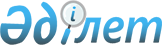 Панфилов ауданының Жаркент қаласы мен ауылдық округтерінің 2019-2021 жылдарға арналған бюджеттері туралыАлматы облысы Панфилов аудандық мәслихатының 2019 жылғы 9 қаңтардағы № 6-48-300 шешімі. Алматы облысы Әділет департаментінде 2019 жылы 22 қаңтарда № 5021 болып тіркелді.
      2008 жылғы 4 желтоқсандағы Қазақстан Республикасының Бюджет кодексінің 9-1-бабының 2-тармағына, "Қазақстан Республикасындағы жергілікті мемлекеттік басқару және өзін-өзі басқару туралы" 2001 жылғы 23 қаңтардағы Қазақстан Республикасы Заңының 6-бабының 1-тармағының 1) тармақшасына сәйкес, Панфилов аудандық мәслихаты ШЕШІМ ҚАБЫЛДАДЫ:
      1. 2019-2021 жылдарға арналған Жаркент қаласының бюджеті тиісінше осы шешімнің 1, 2, және 3-қосымшаларына сәйкес, оның ішінде 2019 жылға келесі көлемдерде бекітілсін:
      1) кірістер 483 662 мың теңге, оның ішінде: 
      салықтық түсімдер 380 394 мың теңге; 
      салықтық емес түсімдер 26 мың теңге; 
      трансферттер түсімі 103 242 мың теңге, оның ішінде:
      ағымдағы нысаналы трансферттер 103 242 мың теңге; 
      2) шығындар 489 897 мың теңге; 
      3) таза бюджеттік кредиттеу 0 теңге;
      4) қаржы активтерімен операциялар бойынша сальдо 0 теңге;
      5) бюджет тапшылығы (профициті) (-) 6 235 мың теңге; 
      6) бюджет тапшылығын қаржыландыру (профицитін пайдалану) 6 235 мың теңге.
      Ескерту. 1 - тармақ жаңа редакцияда – Алматы облысы Панфилов аудандық мәслихатының 20.12.2019 № 6-64-369 шешімімен (01.01.2019 бастап қолданысқа енгізіледі).


      2. 2019-2021 жылдарға арналған Айдарлы ауылдық округінің бюджеті тиісінше осы шешімнің 4, 5 және 6-қосымшаларына сәйкес, оның ішінде 2019 жылға келесі көлемдерде бекітілсін:
      1) кірістер 22 988 мың теңге, оның ішінде: 
      салықтық түсімдер 3 570 мың теңге; 
      трансферттер түсімі 19 418 мың теңге, оның ішінде:
      ағымдағы нысаналы трансферттер 7 196 мың теңге; 
      субвенциялар 12 222 мың теңге;
      2) шығындар 23 696 мың теңге; 
      3) таза бюджеттік кредиттеу 0 теңге;
      4) қаржы активтерімен операциялар бойынша сальдо 0 теңге;
      5) бюджет тапшылығы (профициті) (-) 708 мың теңге; 
      6) бюджет тапшылығын қаржыландыру (профицитін пайдалану) 708 мың теңге.
      Ескерту. 2 - тармақ жаңа редакцияда – Алматы облысы Панфилов аудандық мәслихатының 20.12.2019 № 6-64-369 шешімімен (01.01.2019 бастап қолданысқа енгізіледі).


      3. 2019-2021 жылдарға арналған Басқұншы ауылдық округінің бюджеті тиісінше осы шешімнің 7, 8 және 9-қосымшаларына сәйкес, оның ішінде 2019 жылға келесі көлемдерде бекітілсін:
      1) кірістер 31 145 мың теңге, оның ішінде: 
      салықтық түсімдер 6 529 мың теңге; 
      трансферттер түсімі 24 616 мың теңге, оның ішінде:
      ағымдағы нысаналы трансферттер 8 873 мың теңге; 
      субвенциялар 15 743 мың теңге;
      2) шығындар 33 862 мың теңге; 
      3) таза бюджеттік кредиттеу 0 теңге;
      4) қаржы активтерімен операциялар бойынша сальдо 0 теңге;
      5) бюджет тапшылығы (профициті) (-) 2 717 мың теңге; 
      6) бюджет тапшылығын қаржыландыру (профицитін пайдалану) 2 717 мың теңге.
      Ескерту. 3 - тармақ жаңа редакцияда – Алматы облысы Панфилов аудандық мәслихатының 20.12.2019 № 6-64-369 шешімімен (01.01.2019 бастап қолданысқа енгізіледі).


      4. 2019-2021 жылдарға арналған Бірлік ауылдық округінің бюджеті тиісінше осы шешімнің 10, 11 және 12-қосымшаларына сәйкес, оның ішінде 2019 жылға келесі көлемдерде бекітілсін:
      1) кірістер 25 732 мың теңге, оның ішінде: 
      салықтық түсімдер 7 621 мың теңге; 
      трансферттер түсімі 18 111 мың теңге, оның ішінде:
      ағымдағы нысаналы трансферттер 4 118 мың теңге; 
      субвенциялар 13 993 мың теңге;
      2) шығындар 31 784 мың теңге; 
      3) таза бюджеттік кредиттеу 0 теңге;
      4) қаржы активтерімен операциялар бойынша сальдо 0 теңге;
      5) бюджет тапшылығы (профициті) (-) 6 052 мың теңге; 
      6) бюджет тапшылығын қаржыландыру (профицитін пайдалану) 6 052 мың теңге.
      Ескерту. 4 - тармақ жаңа редакцияда – Алматы облысы Панфилов аудандық мәслихатының 20.12.2019 № 6-64-369 шешімімен (01.01.2019 бастап қолданысқа енгізіледі).


      5. 2019-2021 жылдарға арналған Жаскент ауылдық округінің бюджеті тиісінше осы шешімнің 13, 14 және 15-қосымшаларына сәйкес, оның ішінде 2019 жылға келесі көлемдерде бекітілсін:
      1) кірістер 22 674 мың теңге, оның ішінде: 
      салықтық түсімдер 7 432 мың теңге; 
      трансферттер түсімі 15 242 мың теңге, оның ішінде:
      ағымдағы нысаналы трансферттер 3 825 мың теңге; 
      субвенциялар 11 417 мың теңге;
      2) шығындар 27 656 мың теңге; 
      3) таза бюджеттік кредиттеу 0 теңге;
      4) қаржы активтерімен операциялар бойынша сальдо 0 теңге;
      5) бюджет тапшылығы (профициті) (-) 4 982 мың теңге; 
      6) бюджет тапшылығын қаржыландыру (профицитін пайдалану) 4 982 мың теңге.
      Ескерту. 5 - тармақ жаңа редакцияда – Алматы облысы Панфилов аудандық мәслихатының 20.09.2019 № 6-60-356 шешімімен (01.01.2019 бастап қолданысқа енгізіледі).


      6. 2019-2021 жылдарға арналған Көктал ауылдық округінің бюджеті тиісінше осы шешімнің 16, 17 және 18-қосымшаларына сәйкес, оның ішінде 2019 жылға келесі көлемдерде бекітілсін:
      1) кірістер 101 266 мың теңге, оның ішінде: 
      салықтық түсімдер 30 712 мың теңге; 
      трансферттер түсімі 70 554 мың теңге, оның ішінде:
      ағымдағы нысаналы трансферттер 64 822 мың теңге; 
      субвенциялар 5 732 мың теңге;
      2) шығындар 124 075 мың теңге; 
      3) таза бюджеттік кредиттеу 0 теңге;
      4) қаржы активтерімен операциялар бойынша сальдо 0 теңге;
      5) бюджет тапшылығы (профициті) (-) 22 809 мың теңге; 
      6) бюджет тапшылығын қаржыландыру (профицитін пайдалану) 22 809 мың теңге.
      Ескерту. 6 - тармақ жаңа редакцияда – Алматы облысы Панфилов аудандық мәслихатының 20.12.2019 № 6-64-369 шешімімен (01.01.2019 бастап қолданысқа енгізіледі).


      7. 2019-2021 жылдарға арналған Қоңырөлең ауылдық округінің бюджеті тиісінше осы шешімнің 19, 20 және 21-қосымшаларына сәйкес, оның ішінде 2019 жылға келесі көлемдерде бекітілсін:
      1) кірістер 70 522 мың теңге, оның ішінде: 
      салықтық түсімдер 7 907 мың теңге; 
      трансферттер түсімі 62 615 мың теңге, оның ішінде:
      ағымдағы нысаналы трансферттер 48 546 мың теңге; 
      субвенциялар 14 069 мың теңге;
      2) шығындар 76 367 мың теңге; 
      3) таза бюджеттік кредиттеу 0 теңге;
      4) қаржы активтерімен операциялар бойынша сальдо 0 теңге;
      5) бюджет тапшылығы (профициті) (-) 5 845 мың теңге; 
      6) бюджет тапшылығын қаржыландыру (профицитін пайдалану) 5 845 мың теңге.
      Ескерту. 7 - тармақ жаңа редакцияда – Алматы облысы Панфилов аудандық мәслихатының 20.12.2019 № 6-64-369 шешімімен (01.01.2019 бастап қолданысқа енгізіледі).


      8. 2019-2021 жылдарға арналған Пенжім ауылдық округінің бюджеті тиісінше осы шешімнің 22, 23 және 24-қосымшаларына сәйкес, оның ішінде 2019 жылға келесі көлемдерде бекітілсін:
      1) кірістер 186 966 мың теңге, оның ішінде: 
      салықтық түсімдер 38 005 мың теңге; 
      салықтық емес түсімдер 34 мың теңге; 
      трансферттер түсімі 148 927 мың теңге, оның ішінде:
      ағымдағы нысаналы трансферттер 148 927 мың теңге; 
      2) шығындар 206 880 мың теңге; 
      3) таза бюджеттік кредиттеу 0 теңге;
      4) қаржы активтерімен операциялар бойынша сальдо 0 теңге;
      5) бюджет тапшылығы (профициті) (-) 19 914 мың теңге; 
      6) бюджет тапшылығын қаржыландыру (профицитін пайдалану) 19 914 мың теңге.
      Ескерту. 8 - тармақ жаңа редакцияда – Алматы облысы Панфилов аудандық мәслихатының 20.12.2019 № 6-64-369 шешімімен (01.01.2019 бастап қолданысқа енгізіледі).


      9. 2019-2021 жылдарға арналған Сарыбел ауылдық округінің бюджеті тиісінше осы шешімнің 25, 26 және 27-қосымшаларына сәйкес, оның ішінде 2019 жылға келесі көлемдерде бекітілсін:
      1) кірістер 82 608 мың теңге, оның ішінде: 
      салықтық түсімдер 5 290 мың теңге; 
      трансферттер түсімі 77 318 мың теңге, оның ішінде:
      ағымдағы нысаналы трансферттер 60 382 мың теңге; 
      субвенциялар 16 936 мың теңге;
      2) шығындар 84 602 мың теңге; 
      3) таза бюджеттік кредиттеу 0 теңге;
      4) қаржы активтерімен операциялар бойынша сальдо 0 теңге;
      5) бюджет тапшылығы (профициті) (-) 1 994 мың теңге; 
      6) бюджет тапшылығын қаржыландыру (профицитін пайдалану) 1 994 мың теңге.
      Ескерту. 9 - тармақ жаңа редакцияда – Алматы облысы Панфилов аудандық мәслихатының 20.12.2019 № 6-64-369 шешімімен (01.01.2019 бастап қолданысқа енгізіледі).


      10. 2019-2021 жылдарға арналған Талды ауылдық округінің бюджеті тиісінше осы шешімнің 28, 29 және 30-қосымшаларына сәйкес, оның ішінде 2019 жылға келесі көлемдерде бекітілсін:
      1) кірістер 31 813 мың теңге, оның ішінде: 
      салықтық түсімдер 6 217 мың теңге; 
      трансферттер түсімі 25 596 мың теңге, оның ішінде:
      ағымдағы нысаналы трансферттер 10 125 мың теңге; 
      субвенциялар 15 471 мың теңге;
      2) шығындар 35 736 мың теңге; 
      3) таза бюджеттік кредиттеу 0 теңге;
      4) қаржы активтерімен операциялар бойынша сальдо 0 теңге;
      5) бюджет тапшылығы (профициті) (-) 3 923 мың теңге; 
      6) бюджет тапшылығын қаржыландыру (профицитін пайдалану) 3 923 мың теңге.
      Ескерту. 10 - тармақ жаңа редакцияда – Алматы облысы Панфилов аудандық мәслихатының 20.12.2019 № 6-64-369 шешімімен (01.01.2019 бастап қолданысқа енгізіледі).


      11. 2019-2021 жылдарға арналған Үлкенағаш ауылдық округінің бюджеті тиісінше осы шешімнің 31, 32 және 33-қосымшаларына сәйкес, оның ішінде 2019 жылға келесі көлемдерде бекітілсін:
      1) кірістер 72 208 мың теңге, оның ішінде: 
      салықтық түсімдер 3 911 мың теңге; 
      салықтық емес түсімдер 423 мың теңге; 
      трансферттер түсімі 67 874 мың теңге, оның ішінде:
      ағымдағы нысаналы трансферттер 52 474 мың теңге; 
      субвенциялар 15 400 мың теңге;
      2) шығындар 75 036 мың теңге; 
      3) таза бюджеттік кредиттеу 0 теңге;
      4) қаржы активтерімен операциялар бойынша сальдо 0 теңге;
      5) бюджет тапшылығы (профициті) (-) 2 828 мың теңге; 
      6) бюджет тапшылығын қаржыландыру (профицитін пайдалану) 2 828 мың теңге.
      Ескерту. 11 - тармақ жаңа редакцияда – Алматы облысы Панфилов аудандық мәслихатының 20.12.2019 № 6-64-369 шешімімен (01.01.2019 бастап қолданысқа енгізіледі).


      12. 2019-2021 жылдарға арналған Үлкеншыған ауылдық округінің бюджеті тиісінше осы шешімнің 34, 35 және 36-қосымшаларына сәйкес, оның ішінде 2019 жылға келесі көлемдерде бекітілсін: 
      1) кірістер 152 642 мың теңге, оның ішінде: 
      салықтық түсімдер 20 784 мың теңге; 
      салықтық емес түсімдер 44 мың теңге; 
      трансферттер түсімі 131 814 мың теңге, оның ішінде:
      ағымдағы нысаналы трансферттер 121 062 мың теңге; 
      субвенциялар 10 752 мың теңге;
      2) шығындар 156 707 мың теңге; 
      3) таза бюджеттік кредиттеу 0 теңге;
      4) қаржы активтерімен операциялар бойынша сальдо 0 теңге;
      5) бюджет тапшылығы (профициті) (-) 4 065 мың теңге; 
      6) бюджет тапшылығын қаржыландыру (профицитін пайдалану) 4 065 мың теңге.
      Ескерту. 12 - тармақ жаңа редакцияда – Алматы облысы Панфилов аудандық мәслихатының 20.12.2019 № 6-64-369 шешімімен (01.01.2019 бастап қолданысқа енгізіледі).


      13. 2019-2021 жылдарға арналған Үшарал ауылдық округінің бюджеті тиісінше осы шешімнің 37, 38 және 39-қосымшаларына сәйкес, оның ішінде 2019 жылға келесі көлемдерде бекітілсін:
      1) кірістер 69 782 мың теңге, оның ішінде: 
      салықтық түсімдер 7 218 мың теңге; 
      трансферттер түсімі 62 564 мың теңге, оның ішінде:
      ағымдағы нысаналы трансферттер 46 706 мың теңге; 
      субвенциялар 15 858 мың теңге;
      2) шығындар 73 791 мың теңге; 
      3) таза бюджеттік кредиттеу 0 теңге;
      4) қаржы активтерімен операциялар бойынша сальдо 0 теңге;
      5) бюджет тапшылығы (профициті) (-) 4 009 мың теңге; 
      6) бюджет тапшылығын қаржыландыру (профицитін пайдалану) 4 009 мың теңге.
      Ескерту. 13 - тармақ жаңа редакцияда – Алматы облысы Панфилов аудандық мәслихатының 20.12.2019 № 6-64-369 шешімімен (01.01.2019 бастап қолданысқа енгізіледі).


      14. 2019-2021 жылдарға арналған Шолақай ауылдық округінің бюджеті тиісінше осы шешімнің 40, 41 және 42-қосымшаларына сәйкес, оның ішінде 2019 жылға келесі көлемдерде бекітілсін:
      1) кірістер 30 943 мың теңге, оның ішінде: 
      салықтық түсімдер 9 470 мың теңге; 
      трансферттер түсімі 21 473 мың теңге, оның ішінде:
      ағымдағы нысаналы трансферттер 11 394 мың теңге; 
      субвенциялар 10 079 мың теңге;
      2) шығындар 39 803 мың теңге; 
      3) таза бюджеттік кредиттеу 0 теңге;
      4) қаржы активтерімен операциялар бойынша сальдо 0 теңге;
      5) бюджет тапшылығы (профициті) (-) 8 860 мың теңге; 
      6) бюджет тапшылығын қаржыландыру (профицитін пайдалану) 8 860 мың теңге.
      Ескерту. 14 - тармақ жаңа редакцияда – Алматы облысы Панфилов аудандық мәслихатының 20.12.2019 № 6-64-369 шешімімен (01.01.2019 бастап қолданысқа енгізіледі).


      15. 2019 жылға арналған қала және ауылдық округтер бюджеттерінде 173 130 мың теңге сомасында аудандық бюджетке бюджеттік алып қоюлар көзделсін, оның ішінде: 
      Жаркент қаласы 168 070 мың теңге; 
      Пенжім ауылдық округі 5060 мың теңге.
      Ескерту. 15 - тармақ жаңа редакцияда – Алматы облысы Панфилов аудандық мәслихатының 20.12.2019 № 6-64-369 шешімімен (01.01.2019 бастап қолданысқа енгізіледі).


      16. "Панфилов аудандық мәслихат аппараты" мемлекеттік мекемесі осы шешімді Қазақстан Республикасы Нормативтік құқықтық актілерінің эталондық бақылау банкінде ресми жариялауға жіберуді қамтамасыз етсін.
      17. Осы шешімнің орындалуын бақылау Панфилов аудандық мәслихатының "Бюджет, экономика, аграрлық, кәсіпкерлік, өндіріс, автокөлік жолдары және құрылыс мәселелері жөніндегі" тұрақты комиссиясына жүктелсін. 
      18. Осы шешім 2019 жылғы 1 қаңтардан бастап қолданысқа енгізіледі. 2019 жылға арналған Жаркент қаласының бюджеті
      Ескерту. 1 - қосымша жаңа редакцияда – Алматы облысы Панфилов аудандық мәслихатының 20.12.2019 № 6-64-369 шешімімен (01.01.2019 бастап қолданысқа енгізіледі). 2020 жылға арналған Жаркент қаласының бюджеті 2021 жылға арналған Жаркент қаласының бюджеті 2019 жылға арналған Айдарлы ауылдық округінің бюджеті 
      Ескерту. 4 - қосымша жаңа редакцияда – Алматы облысы Панфилов аудандық мәслихатының 20.12.2019 № 6-64-369 шешімімен (01.01.2019 бастап қолданысқа енгізіледі). 2020 жылға арналған Айдарлы ауылдық округінің бюджеті  2021 жылға арналған Айдарлы ауылдық округінің бюджеті  2019 жылға арналған Басқұншы ауылдық округінің бюджеті 
      Ескерту. 7 - қосымша жаңа редакцияда – Алматы облысы Панфилов аудандық мәслихатының 20.12.2019 № 6-64-369 шешімімен (01.01.2019 бастап қолданысқа енгізіледі). 2020 жылға арналған Басқұншы ауылдық округінің бюджеті  2021 жылға арналған Басқұншы ауылдық округінің бюджеті  2019 жылға арналған Бірлік ауылдық округінің бюджеті
      Ескерту. 10 - қосымша жаңа редакцияда – Алматы облысы Панфилов аудандық мәслихатының 20.12.2019 № 6-64-369 шешімімен (01.01.2019 бастап қолданысқа енгізіледі). 2020 жылға арналған Бірлік ауылдық округінің бюджеті 2021 жылға арналған Бірлік ауылдық округінің бюджеті 2019 жылға арналған Жаскент ауылдық округінің бюджеті 
      Ескерту. 13 - қосымша жаңа редакцияда – Алматы облысы Панфилов аудандық мәслихатының 20.09.2019 № 6-60-356 шешімімен (01.01.2019 бастап қолданысқа енгізіледі). 2020 жылға арналған Жаскент ауылдық округінің бюджеті  2021 жылға арналған Жаскент ауылдық округінің бюджеті  2019 жылға арналған Көктал ауылдық округінің бюджеті 
      Ескерту. 16 - қосымша жаңа редакцияда – Алматы облысы Панфилов аудандық мәслихатының 20.12.2019 № 6-64-369 шешімімен (01.01.2019 бастап қолданысқа енгізіледі). 2020 жылға арналған Көктал ауылдық округінің бюджеті  2021 жылға арналған Көктал ауылдық округінің бюджеті  2019 жылға арналған Қоңырөлең ауылдық округінің бюджеті 
      Ескерту. 19 - қосымша жаңа редакцияда – Алматы облысы Панфилов аудандық мәслихатының 20.12.2019 № 6-64-369 шешімімен (01.01.2019 бастап қолданысқа енгізіледі). 2020 жылға арналған Қоңырөлең ауылдық округінің бюджеті  2021 жылға арналған Қоңырөлең ауылдық округінің бюджеті  2019 жылға арналған Пенжім ауылдық округінің бюджеті 
      Ескерту. 22 - қосымша жаңа редакцияда – Алматы облысы Панфилов аудандық мәслихатының 20.12.2019 № 6-64-369 шешімімен (01.01.2019 бастап қолданысқа енгізіледі). 2020 жылға арналған Пенжім ауылдық округінің бюджеті  2021 жылға арналған Пенжім ауылдық округінің бюджеті  2019 жылға арналған Сарыбел ауылдық округінің бюджеті 
      Ескерту. 25 - қосымша жаңа редакцияда – Алматы облысы Панфилов аудандық мәслихатының 20.12.2019 № 6-64-369 шешімімен (01.01.2019 бастап қолданысқа енгізіледі). 2020 жылға арналған Сарыбел ауылдық округінің бюджеті  2021 жылға арналған Сарыбел ауылдық округінің бюджеті  2019 жылға арналған Талды ауылдық округінің бюджеті 
      Ескерту. 28 - қосымша жаңа редакцияда – Алматы облысы Панфилов аудандық мәслихатының 20.12.2019 № 6-64-369 шешімімен (01.01.2019 бастап қолданысқа енгізіледі). 2020 жылға арналған Талды ауылдық округінің бюджеті  2021 жылға арналған Талды ауылдық округінің бюджеті  2019 жылға арналған Үлкенағаш ауылдық округінің бюджеті 
      Ескерту. 31 - қосымша жаңа редакцияда – Алматы облысы Панфилов аудандық мәслихатының 20.12.2019 № 6-64-369 шешімімен (01.01.2019 бастап қолданысқа енгізіледі). 2020 жылға арналған Үлкенағаш ауылдық округінің бюджеті  2021 жылға арналған Үлкенағаш ауылдық округінің бюджеті  2019 жылға арналған Үлкеншыған ауылдық округінің бюджеті 
      Ескерту. 34 - қосымша жаңа редакцияда – Алматы облысы Панфилов аудандық мәслихатының 20.12.2019 № 6-64-369 шешімімен (01.01.2019 бастап қолданысқа енгізіледі). 2020 жылға арналған Үлкеншыған ауылдық округінің бюджеті  2021 жылға арналған Үлкеншыған ауылдық округінің бюджеті  2019 жылға арналған Үшарал ауылдық округінің бюджеті 
      Ескерту. 37 - қосымша жаңа редакцияда – Алматы облысы Панфилов аудандық мәслихатының 20.12.2019 № 6-64-369 шешімімен (01.01.2019 бастап қолданысқа енгізіледі). 2020 жылға арналған Үшарал ауылдық округінің бюджеті  2021 жылға арналған Үшарал ауылдық округінің бюджеті  2019 жылға арналған Шолақай ауылдық округінің бюджеті
      Ескерту. 40 - қосымша жаңа редакцияда – Алматы облысы Панфилов аудандық мәслихатының 20.12.2019 № 6-64-369 шешімімен (01.01.2019 бастап қолданысқа енгізіледі). 2020 жылға арналған Шолақай ауылдық округінің бюджеті  2021 жылға арналған Шолақай ауылдық округінің бюджеті 
					© 2012. Қазақстан Республикасы Әділет министрлігінің «Қазақстан Республикасының Заңнама және құқықтық ақпарат институты» ШЖҚ РМК
				
      Панфилов аудандық мәслихатының

      сессия төрағасы

А. Тараншиев

      Панфилов аудандық

      мәслихатының хатшысы

Е. Шоқпаров
Панфилов аудандық мәслихатының 2019 жылғы "9" қаңтардағы "Панфилов ауданының Жаркент қаласы мен ауылдық округтерінің 2019-2021 жылдарға арналған бюджеттері туралы" № 6-48-300 шешіміне 1-қосымша 
Санаты
Санаты
Санаты
Санаты
Сомасы (мың теңге) 
Сыныбы
Сыныбы
Сыныбы
Сомасы (мың теңге) 
Кіші сыныбы
Кіші сыныбы
Сомасы (мың теңге) 
Атауы
Сомасы (мың теңге) 
1
2
3
4
5
1. Кірістер
483662
1
Салықтық түсімдер
380394
01
Табыс салығы 
188543
2
Жеке табыс салығы
188543
04
Меншiкке салынатын салықтар
191153
1
Мүлiкке салынатын салықтар 
3113
3
Жер салығы 
13516
4
Көлiк құралдарына салынатын салық 
174524
05
Тауарларға, жұмыстарға және қызметтерге салынатын iшкi салықтар 
698
4
Кәсiпкерлiк және кәсiби қызметтi жүргiзгенi үшiн алынатын алымдар
698
2
Салықтық емес түсімдер
26
01
Мемлекеттік меншіктен түсетін кірістер
26
5
Мемлекет меншігіндегі мүлікті жалға беруден түсетін кірістер
26
4
Трансферттердің түсімдері
103242
02
Мемлекеттiк басқарудың жоғары тұрған органдарынан түсетiн трансферттер
103242
3
Аудандардың (облыстық маңызы бар қаланың) бюджетінен трансферттер
103242
Функционалдық топ
Функционалдық топ
Функционалдық топ
Функционалдық топ
Функционалдық топ
Сомасы (мың теңге)
Функционалдық кіші топ
Функционалдық кіші топ
Функционалдық кіші топ
Функционалдық кіші топ
Сомасы (мың теңге)
Бюджеттік бағдарламалардың әкімшісі
Бюджеттік бағдарламалардың әкімшісі
Бюджеттік бағдарламалардың әкімшісі
Сомасы (мың теңге)
Бюджеттік бағдарлама
Бюджеттік бағдарлама
Сомасы (мың теңге)
Атауы
Сомасы (мың теңге)
1
2
3
4
5
6
2. Шығындар
489897
01
Жалпы сипаттағы мемлекеттiк қызметтер
37804
1
Мемлекеттiк басқарудың жалпы функцияларын орындайтын өкiлдi, атқарушы және басқа органдар
37804
124
Аудандық маңызы бар қала, ауыл, кент, ауылдық округ әкімінің аппараты
37804
001
Аудандық маңызы бар қала, ауыл, кент, ауылдық округ әкімінің қызметін қамтамасыз ету жөніндегі қызметтер
35828
022
Мемлекеттік органның күрделі шығыстары
512
032
Ведомстволық бағынысты мемлекеттік мекемелердің және ұйымдардың күрделі шығыстары
1464
04
Бiлiм беру
183637
1
Мектепке дейiнгi тәрбие және оқыту
183637
124
Аудандық маңызы бар қала, ауыл, кент, ауылдық округ әкімінің аппараты
183637
004
Мектепке дейінгі тәрбиелеу және оқыту және мектепке дейінгі тәрбиелеу және оқыту ұйымдарында медициналық қызмет көрсетуді ұйымдастыру
88274
041
Мектепке дейінгі білім беру ұйымдарында мемлекеттік білім беру тапсырысын іске асыруға
95363
07
Тұрғын үй-коммуналдық шаруашылық
100171
3
Елді-мекендерді көркейту
100171
124
Аудандық маңызы бар қала, ауыл, кент, ауылдық округ әкімінің аппараты
100171
008
Елді мекендердегі көшелерді жарықтандыру
34866
009
Елді мекендердің санитариясын қамтамасыз ету
36000
011
Елді мекендерді абаттандыру мен көгалдандыру
29305
15
Трансферттер
168285
1
Трансферттер
168285
124
Аудандық маңызы бар қала, ауыл, кент, ауылдық округ әкімінің аппараты
168285
043
Бюджеттік алып коюлар
168070
048
Пайдаланылмаған (толық пайдаланылмаған) нысаналы трансферттерді қайтару
215
3. Таза бюджеттік кредиттеу
0
Бюджеттік кредиттер
0
Санаты
Санаты
Санаты
Санаты
Сомасы (мың теңге) 
Сыныбы
Сыныбы
Сыныбы
Сомасы (мың теңге) 
Ішкі сыныбы
Ішкі сыныбы
Сомасы (мың теңге) 
Атауы
Сомасы (мың теңге) 
1
2
3
4
5
5
Бюджеттік кредиттерді өтеу
0
01
Бюджеттік кредиттерді өтеу
0
1
Мемлекеттік бюджеттен берілген бюджеттік кредиттерді өтеу
0
Функционалдық топ
Функционалдық топ
Функционалдық топ
Функционалдық топ
Функционалдық топ
Сомасы (мың теңге)
Функционалдық кіші топ
Функционалдық кіші топ
Функционалдық кіші топ
Функционалдық кіші топ
Сомасы (мың теңге)
Бюджеттік бағдарламалардың әкімшісі
Бюджеттік бағдарламалардың әкімшісі
Бюджеттік бағдарламалардың әкімшісі
Сомасы (мың теңге)
Бюджеттік бағдарлама
Бюджеттік бағдарлама
Сомасы (мың теңге)
Атауы
1
2
3
4
5
6
4. Қаржы активтерімен операциялар бойынша сальдо
0
Санаты
Санаты
Санаты
Санаты
Сомасы (мың теңге) 
Сыныбы
Сыныбы
Сыныбы
Сомасы (мың теңге) 
Ішкі сыныбы
Ішкі сыныбы
Сомасы (мың теңге) 
Атауы
Сомасы (мың теңге) 
1
2
3
4
5
Мемлекеттің қаржы активтерін сатудан түсетін түсімдер
0
Санаты
Санаты
Санаты
Санаты
Сомасы (мың теңге) 
Сыныбы
Сыныбы
Сыныбы
Сомасы (мың теңге) 
Ішкі сыныбы
Ішкі сыныбы
Сомасы (мың теңге) 
Атауы
Сомасы (мың теңге) 
1
2
3
4
5
5. Бюджет тапшылығы (профициті)
-6235
6. Бюджет тапшылығын қаржыландыру (профицитін пайдалану)
6235
7
Қарыздар түсімі
0
01
Мемлекеттік ішкі қарыздар 
0
2
Қарыз алу келісімшарттары
0
8
Бюджет қаражаттарының пайдаланылатын қалдықтары
6235
01
Бюджет қаражаты қалдықтары
6235
1
Бюджет қаражатының бос қалдықтары
6235
Функционалдық топ
Функционалдық топ
Функционалдық топ
Функционалдық топ
Функционалдық топ
Сомасы (мың теңге)
Функционалдық кіші топ
Функционалдық кіші топ
Функционалдық кіші топ
Функционалдық кіші топ
Сомасы (мың теңге)
Бюджеттік бағдарламалардың әкімшісі
Бюджеттік бағдарламалардың әкімшісі
Бюджеттік бағдарламалардың әкімшісі
Сомасы (мың теңге)
Бюджеттік бағдарлама
Бюджеттік бағдарлама
Сомасы (мың теңге)
Атауы
Сомасы (мың теңге)
1
2
3
4
5
6
16
Қарыздарды өтеу
0
1
Қарыздарды өтеу
0
124
Аудандық маңызы бар қала, ауыл, кент, ауылдық округ әкімінің аппараты
0
056
Аудандық маңызы бар қала, ауыл, кент, ауылдық округ әкімі аппаратының жоғары тұрған бюджет алдындағы борышын өтеу
0Панфилов аудандық мәслихатының 2019 жылғы "9" қаңтардағы "Панфилов ауданының Жаркент қаласы мен ауылдық округтерінің 2019-2021 жылдарға арналған бюджеттері туралы" № 6-48-300 шешіміне 2-қосымша 
Санаты
Санаты
Санаты
Санаты
Сомасы (мың теңге) 
Сыныбы
Сыныбы
Сыныбы
Сомасы (мың теңге) 
Кіші сыныбы
Кіші сыныбы
Сомасы (мың теңге) 
Атауы
Сомасы (мың теңге) 
1
2
3
4
5
1. Кірістер
514218
1
Салықтық түсімдер
438885
01
Табыс салығы 
203033
2
Жеке табыс салығы
203033
04
Меншiкке салынатын салықтар
235852
1
Мүлiкке салынатын салықтар 
2716
3
Жер салығы 
9661
4
Көлiк құралдарына салынатын салық 
223475
4
Трансферттердің түсімдері
75333
02
Мемлекеттiк басқарудың жоғары тұрған органдарынан түсетiн трансферттер
75333
3
Аудандардың (облыстық маңызы бар қаланың) бюджетінен трансферттер
75333
Функционалдық топ
Функционалдық топ
Функционалдық топ
Функционалдық топ
Функционалдық топ
Сомасы (мың теңге)
Функционалдық кіші топ
Функционалдық кіші топ
Функционалдық кіші топ
Функционалдық кіші топ
Сомасы (мың теңге)
Бюджеттік бағдарламалардың әкімшісі
Бюджеттік бағдарламалардың әкімшісі
Бюджеттік бағдарламалардың әкімшісі
Сомасы (мың теңге)
Бюджеттік бағдарлама
Бюджеттік бағдарлама
Сомасы (мың теңге)
Атауы
Сомасы (мың теңге)
1
2
3
4
5
6
2. Шығындар
514218
01
Жалпы сипаттағы мемлекеттiк қызметтер
33600
1
Мемлекеттiк басқарудың жалпы функцияларын орындайтын өкiлдi, атқарушы және басқа органдар
33600
124
Аудандық маңызы бар қала, ауыл, кент, ауылдық округ әкімінің аппараты
33600
001
Аудандық маңызы бар қала, ауыл, кент, ауылдық округ әкімінің қызметін қамтамасыз ету жөніндегі қызметтер
33600
04
Бiлiм беру
143072
1
Мектепке дейiнгi тәрбие және оқыту
143072
124
Аудандық маңызы бар қала, ауыл, кент, ауылдық округ әкімінің аппараты
143072
004
Мектепке дейінгі тәрбиелеу және оқыту және мектепке дейінгі тәрбиелеу және оқыту ұйымдарында медициналық қызмет көрсетуді ұйымдастыру
143072
07
Тұрғын үй-коммуналдық шаруашылық
80036
3
Елді-мекендерді көркейту
80036
124
Аудандық маңызы бар қала, ауыл, кент, ауылдық округ әкімінің аппараты
80036
008
Елді мекендердегі көшелерді жарықтандыру
35542
009
Елді мекендердің санитариясын қамтамасыз ету
35412
011
Елді мекендерді абаттандыру мен көгалдандыру
9082
15
Трансферттер
257510
1
Трансферттер
257510
124
Аудандық маңызы бар қала, ауыл, кент, ауылдық округ әкімінің аппараты
257510
043
Бюджеттік алып коюлар
257510
3. Таза бюджеттік кредиттеу
0
Бюджеттік кредиттер
0
Санаты
Санаты
Санаты
Санаты
Сомасы (мың теңге) 
Сыныбы
Сыныбы
Сыныбы
Сомасы (мың теңге) 
Ішкі сыныбы
Ішкі сыныбы
Сомасы (мың теңге) 
Атауы
Сомасы (мың теңге) 
1
2
3
4
5
5
Бюджеттік кредиттерді өтеу
0
01
Бюджеттік кредиттерді өтеу
0
1
Мемлекеттік бюджеттен берілген бюджеттік кредиттерді өтеу
0
Функционалдық топ
Функционалдық топ
Функционалдық топ
Функционалдық топ
Функционалдық топ
Сомасы (мың теңге)
Функционалдық кіші топ
Функционалдық кіші топ
Функционалдық кіші топ
Функционалдық кіші топ
Сомасы (мың теңге)
Бюджеттік бағдарламалардың әкімшісі
Бюджеттік бағдарламалардың әкімшісі
Бюджеттік бағдарламалардың әкімшісі
Сомасы (мың теңге)
Бюджеттік бағдарлама
Бюджеттік бағдарлама
Сомасы (мың теңге)
Атауы
1
2
3
4
5
6
4. Қаржы активтерімен операциялар бойынша сальдо
0
Санаты
Санаты
Санаты
Санаты
Сомасы (мың теңге) 
Сыныбы
Сыныбы
Сыныбы
Сомасы (мың теңге) 
Ішкі сыныбы
Ішкі сыныбы
Сомасы (мың теңге) 
Атауы
Сомасы (мың теңге) 
1
2
3
4
5
Мемлекеттің қаржы активтерін сатудан түсетін түсімдер
0
Санаты
Санаты
Санаты
Санаты
Сомасы (мың теңге) 
Сыныбы
Сыныбы
Сыныбы
Сомасы (мың теңге) 
Ішкі сыныбы
Ішкі сыныбы
Сомасы (мың теңге) 
Атауы
Сомасы (мың теңге) 
1
2
3
4
5
5. Бюджет тапшылығы (профициті)
0
6. Бюджет тапшылығын қаржыландыру (профицитін пайдалану)
0
7
Қарыздар түсімі
0
01
Мемлекеттік ішкі қарыздар 
0
2
Қарыз алу келісімшарттары
0
Функционалдық топ
Функционалдық топ
Функционалдық топ
Функционалдық топ
Функционалдық топ
Сомасы (мың теңге)
Функционалдық кіші топ
Функционалдық кіші топ
Функционалдық кіші топ
Функционалдық кіші топ
Сомасы (мың теңге)
Бюджеттік бағдарламалардың әкімшісі
Бюджеттік бағдарламалардың әкімшісі
Бюджеттік бағдарламалардың әкімшісі
Сомасы (мың теңге)
Бюджеттік бағдарлама
Бюджеттік бағдарлама
Сомасы (мың теңге)
Атауы
Сомасы (мың теңге)
1
2
3
4
5
6
16
Қарыздарды өтеу
0
1
Қарыздарды өтеу
0
124
Аудандық маңызы бар қала, ауыл, кент, ауылдық округ әкімінің аппараты
0
056
Аудандық маңызы бар қала, ауыл, кент, ауылдық округ әкімі аппаратының жоғары тұрған бюджет алдындағы борышын өтеу
0Панфилов аудандық мәслихатының 2019 жылғы "9" қаңтардағы "Панфилов ауданының Жаркент қаласы мен ауылдық округтерінің 2019-2021 жылдарға арналған бюджеттері туралы" № 6-48-300 шешіміне 3-қосымша 
Санаты
Санаты
Санаты
Санаты
Сомасы (мың теңге) 
Сыныбы
Сыныбы
Сыныбы
Сомасы (мың теңге) 
Кіші сыныбы
Кіші сыныбы
Сомасы (мың теңге) 
Атауы
Сомасы (мың теңге) 
1
2
3
4
5
1. Кірістер
531462
1
Салықтық түсімдер
454246
01
Табыс салығы 
210139
2
Жеке табыс салығы
210139
04
Меншiкке салынатын салықтар
244107
1
Мүлiкке салынатын салықтар 
2811
3
Жер салығы 
9999
4
Көлiк құралдарына салынатын салық 
231297
4
Трансферттердің түсімдері
77216
02
Мемлекеттiк басқарудың жоғары тұрған органдарынан түсетiн трансферттер
77216
3
Аудандардың (облыстық маңызы бар қаланың) бюджетінен трансферттер
77216
Функционалдық топ
Функционалдық топ
Функционалдық топ
Функционалдық топ
Функционалдық топ
Сомасы (мың теңге)
Функционалдық кіші топ
Функционалдық кіші топ
Функционалдық кіші топ
Функционалдық кіші топ
Сомасы (мың теңге)
Бюджеттік бағдарламалардың әкімшісі
Бюджеттік бағдарламалардың әкімшісі
Бюджеттік бағдарламалардың әкімшісі
Сомасы (мың теңге)
Бюджеттік бағдарлама
Бюджеттік бағдарлама
Сомасы (мың теңге)
Атауы
Сомасы (мың теңге)
1
2
3
4
5
6
2. Шығындар
531462
01
Жалпы сипаттағы мемлекеттiк қызметтер
33985
1
Мемлекеттiк басқарудың жалпы функцияларын орындайтын өкiлдi, атқарушы және басқа органдар
33985
124
Аудандық маңызы бар қала, ауыл, кент, ауылдық округ әкімінің аппараты
33985
001
Аудандық маңызы бар қала, ауыл, кент, ауылдық округ әкімінің қызметін қамтамасыз ету жөніндегі қызметтер
33985
04
Бiлiм беру
148395
1
Мектепке дейiнгi тәрбие және оқыту
148395
124
Аудандық маңызы бар қала, ауыл, кент, ауылдық округ әкімінің аппараты
148395
004
Мектепке дейінгі тәрбиелеу және оқыту және мектепке дейінгі тәрбиелеу және оқыту ұйымдарында медициналық қызмет көрсетуді ұйымдастыру
148395
07
Тұрғын үй-коммуналдық шаруашылық
81138
3
Елді-мекендерді көркейту
81138
124
Аудандық маңызы бар қала, ауыл, кент, ауылдық округ әкімінің аппараты
81138
008
Елді мекендердегі көшелерді жарықтандыру
36786
009
Елді мекендердің санитариясын қамтамасыз ету
34952
011
Елді мекендерді абаттандыру мен көгалдандыру
9400
15
Трансферттер
267944
1
Трансферттер
267944
124
Аудандық маңызы бар қала, ауыл, кент, ауылдық округ әкімінің аппараты
267944
043
Бюджеттік алып коюлар
267944
3. Таза бюджеттік кредиттеу
0
Бюджеттік кредиттер
0
Санаты
Санаты
Санаты
Санаты
Сомасы (мың теңге) 
Сыныбы
Сыныбы
Сыныбы
Сомасы (мың теңге) 
Ішкі сыныбы
Ішкі сыныбы
Сомасы (мың теңге) 
Атауы
Сомасы (мың теңге) 
1
2
3
4
5
5
Бюджеттік кредиттерді өтеу
0
01
Бюджеттік кредиттерді өтеу
0
1
Мемлекеттік бюджеттен берілген бюджеттік кредиттерді өтеу
0
Функционалдық топ
Функционалдық топ
Функционалдық топ
Функционалдық топ
Функционалдық топ
Сомасы (мың теңге)
Функционалдық кіші топ
Функционалдық кіші топ
Функционалдық кіші топ
Функционалдық кіші топ
Сомасы (мың теңге)
Бюджеттік бағдарламалардың әкімшісі
Бюджеттік бағдарламалардың әкімшісі
Бюджеттік бағдарламалардың әкімшісі
Сомасы (мың теңге)
Бюджеттік бағдарлама
Бюджеттік бағдарлама
Сомасы (мың теңге)
Атауы
1
2
3
4
5
6
4. Қаржы активтерімен операциялар бойынша сальдо
0
Санаты
Санаты
Санаты
Санаты
Сомасы (мың теңге) 
Сыныбы
Сыныбы
Сыныбы
Сомасы (мың теңге) 
Ішкі сыныбы
Ішкі сыныбы
Сомасы (мың теңге) 
Атауы
Сомасы (мың теңге) 
1
2
3
4
5
Мемлекеттің қаржы активтерін сатудан түсетін түсімдер
0
Санаты
Санаты
Санаты
Санаты
Сомасы (мың теңге) 
Сыныбы
Сыныбы
Сыныбы
Сомасы (мың теңге) 
Ішкі сыныбы
Ішкі сыныбы
Сомасы (мың теңге) 
Атауы
Сомасы (мың теңге) 
1
2
3
4
5
5. Бюджет тапшылығы (профициті)
0
6. Бюджет тапшылығын қаржыландыру (профицитін пайдалану)
0
7
Қарыздар түсімі
0
01
Мемлекеттік ішкі қарыздар 
0
2
Қарыз алу келісімшарттары
0
Функционалдық топ
Функционалдық топ
Функционалдық топ
Функционалдық топ
Функционалдық топ
Сомасы (мың теңге)
Функционалдық кіші топ
Функционалдық кіші топ
Функционалдық кіші топ
Функционалдық кіші топ
Сомасы (мың теңге)
Бюджеттік бағдарламалардың әкімшісі
Бюджеттік бағдарламалардың әкімшісі
Бюджеттік бағдарламалардың әкімшісі
Сомасы (мың теңге)
Бюджеттік бағдарлама
Бюджеттік бағдарлама
Сомасы (мың теңге)
Атауы
Сомасы (мың теңге)
1
2
3
4
5
6
16
Қарыздарды өтеу
0
1
Қарыздарды өтеу
0
124
Аудандық маңызы бар қала, ауыл, кент, ауылдық округ әкімінің аппараты
0
056
Аудандық маңызы бар қала, ауыл, кент, ауылдық округ әкімі аппаратының жоғары тұрған бюджет алдындағы борышын өтеу
0Панфилов аудандық мәслихатының 2019 жылғы "9" қаңтардағы "Панфилов ауданының Жаркент қаласы мен ауылдық округтерінің 2019-2021 жылдарға арналған бюджеттері туралы" № 6-48-300шешіміне 4-қосымша
Санаты
Санаты
Санаты
Санаты
Сомасы (мың теңге) 
Сыныбы
Сыныбы
Сыныбы
Сомасы (мың теңге) 
Кіші сыныбы
Кіші сыныбы
Сомасы (мың теңге) 
Атауы
Сомасы (мың теңге) 
1
2
3
4
5
1. Кірістер
22988
1
Салықтық түсімдер
3570
01
Табыс салығы 
1610
2
Жеке табыс салығы
1610
04
Меншiкке салынатын салықтар
1960
1
Мүлiкке салынатын салықтар 
15
3
Жер салығы 
98
4
Көлiк құралдарына салынатын салық 
1847
4
Трансферттердің түсімдері
19418
02
Мемлекеттiк басқарудың жоғары тұрған органдарынан түсетiн трансферттер
19418
3
Аудандардың (облыстық маңызы бар қаланың) бюджетінен трансферттер
19418
Функционалдық топ
Функционалдық топ
Функционалдық топ
Функционалдық топ
Функционалдық топ
Сомасы (мың теңге)
Функционалдық кіші топ
Функционалдық кіші топ
Функционалдық кіші топ
Функционалдық кіші топ
Сомасы (мың теңге)
Бюджеттік бағдарламалардың әкімшісі
Бюджеттік бағдарламалардың әкімшісі
Бюджеттік бағдарламалардың әкімшісі
Сомасы (мың теңге)
Бюджеттік бағдарлама
Бюджеттік бағдарлама
Сомасы (мың теңге)
Атауы
Сомасы (мың теңге)
1
2
3
4
5
6
2. Шығындар
23696
01
Жалпы сипаттағы мемлекеттiк қызметтер
17757
1
Мемлекеттiк басқарудың жалпы функцияларын орындайтын өкiлдi, атқарушы және басқа органдар
17757
124
Аудандық маңызы бар қала, ауыл, кент, ауылдық округ әкімінің аппараты
17757
001
Аудандық маңызы бар қала, ауыл, кент, ауылдық округ әкімінің қызметін қамтамасыз ету жөніндегі қызметтер
17299
022
Мемлекеттік органның күрделі шығыстары
458
04
Бiлiм беру
3107
2
Бастауыш, негізгі орта және жалпы орта білім беру
3107
124
Аудандық маңызы бар қала, ауыл, кент, ауылдық округ әкімінің аппараты
3107
005
Ауылдық жерлерде оқушыларды жақын жердегі мектепке дейін тегін алып баруды және одан алып қайтуды ұйымдастыру
3107
07
Тұрғын үй-коммуналдық шаруашылық
2832
3
Елді-мекендерді көркейту
2832
124
Аудандық маңызы бар қала, ауыл, кент, ауылдық округ әкімінің аппараты
2832
008
Елді мекендердегі көшелерді жарықтандыру
545
009
Елді мекендердің санитариясын қамтамасыз ету
1790
011
Елді мекендерді абаттандыру мен көгалдандыру
497
3. Таза бюджеттік кредиттеу
0
Бюджеттік кредиттер
0
Санаты
Санаты
Санаты
Санаты
Сомасы (мың теңге) 
Сыныбы
Сыныбы
Сыныбы
Сомасы (мың теңге) 
Ішкі сыныбы
Ішкі сыныбы
Сомасы (мың теңге) 
Атауы
Сомасы (мың теңге) 
1
2
3
4
5
5
Бюджеттік кредиттерді өтеу
0
01
Бюджеттік кредиттерді өтеу
0
1
Мемлекеттік бюджеттен берілген бюджеттік кредиттерді өтеу
0
Функционалдық топ
Функционалдық топ
Функционалдық топ
Функционалдық топ
Функционалдық топ
Сомасы (мың теңге)
Функционалдық кіші топ
Функционалдық кіші топ
Функционалдық кіші топ
Функционалдық кіші топ
Сомасы (мың теңге)
Бюджеттік бағдарламалардың әкімшісі
Бюджеттік бағдарламалардың әкімшісі
Бюджеттік бағдарламалардың әкімшісі
Сомасы (мың теңге)
Бюджеттік бағдарлама
Бюджеттік бағдарлама
Сомасы (мың теңге)
Атауы
1
2
3
4
5
6
4. Қаржы активтерімен операциялар бойынша сальдо
0
Санаты
Санаты
Санаты
Санаты
Сомасы (мың теңге) 
Сыныбы
Сыныбы
Сыныбы
Сомасы (мың теңге) 
Ішкі сыныбы
Ішкі сыныбы
Сомасы (мың теңге) 
Атауы
Сомасы (мың теңге) 
1
2
3
4
5
Мемлекеттің қаржы активтерін сатудан түсетін түсімдер
0
Санаты
Санаты
Санаты
Санаты
Сомасы (мың теңге) 
Сыныбы
Сыныбы
Сыныбы
Сомасы (мың теңге) 
Ішкі сыныбы
Ішкі сыныбы
Сомасы (мың теңге) 
Атауы
Сомасы (мың теңге) 
1
2
3
4
5
5. Бюджет тапшылығы (профициті)
-708
6. Бюджет тапшылығын қаржыландыру (профицитін пайдалану)
708
7
Қарыздар түсімі
0
01
Мемлекеттік ішкі қарыздар 
0
2
Қарыз алу келісімшарттары
0
8
Бюджет қаражаттарының пайдаланылатын қалдықтары
708
01
Бюджет қаражаты қалдықтары
708
1
Бюджет қаражатының бос қалдықтары
708
Функционалдық топ
Функционалдық топ
Функционалдық топ
Функционалдық топ
Функционалдық топ
Сомасы (мың теңге)
Функционалдық кіші топ
Функционалдық кіші топ
Функционалдық кіші топ
Функционалдық кіші топ
Сомасы (мың теңге)
Бюджеттік бағдарламалардың әкімшісі
Бюджеттік бағдарламалардың әкімшісі
Бюджеттік бағдарламалардың әкімшісі
Сомасы (мың теңге)
Бюджеттік бағдарлама
Бюджеттік бағдарлама
Сомасы (мың теңге)
Атауы
Сомасы (мың теңге)
1
2
3
4
5
6
16
Қарыздарды өтеу
0
1
Қарыздарды өтеу
0
124
Аудандық маңызы бар қала, ауыл, кент, ауылдық округ әкімінің аппараты
0
056
Аудандық маңызы бар қала, ауыл, кент, ауылдық округ әкімі аппаратының жоғары тұрған бюджет алдындағы борышын өтеу
0Панфилов аудандық мәслихатының 2019 жылғы "9" қаңтардағы "Панфилов ауданының Жаркент қаласы мен ауылдық округтерінің 2019-2021 жылдарға арналған бюджеттері туралы" № 6-48-300 шешіміне 5-қосымша 
Санаты
Санаты
Санаты
Санаты
Сомасы (мың теңге) 
Сыныбы
Сыныбы
Сыныбы
Сомасы (мың теңге) 
Кіші сыныбы
Кіші сыныбы
Сомасы (мың теңге) 
Атауы
Сомасы (мың теңге) 
1
2
3
4
5
1. Кірістер
24964
1
Салықтық түсімдер
1885
01
Табыс салығы 
207
2
Жеке табыс салығы
207
04
Меншiкке салынатын салықтар
1678
1
Мүлiкке салынатын салықтар 
21
3
Жер салығы 
145
4
Көлiк құралдарына салынатын салық 
1512
4
Трансферттердің түсімдері
23079
02
Мемлекеттiк басқарудың жоғары тұрған органдарынан түсетiн трансферттер
23079
3
Аудандардың (облыстық маңызы бар қаланың) бюджетінен трансферттер
23079
Функционалдық топ
Функционалдық топ
Функционалдық топ
Функционалдық топ
Функционалдық топ
Сомасы (мың теңге)
Функционалдық кіші топ
Функционалдық кіші топ
Функционалдық кіші топ
Функционалдық кіші топ
Сомасы (мың теңге)
Бюджеттік бағдарламалардың әкімшісі
Бюджеттік бағдарламалардың әкімшісі
Бюджеттік бағдарламалардың әкімшісі
Сомасы (мың теңге)
Бюджеттік бағдарлама
Бюджеттік бағдарлама
Сомасы (мың теңге)
Атауы
Сомасы (мың теңге)
1
2
3
4
5
6
2. Шығындар
24964
01
Жалпы сипаттағы мемлекеттiк қызметтер
15938
1
Мемлекеттiк басқарудың жалпы функцияларын орындайтын өкiлдi, атқарушы және басқа органдар
15938
124
Аудандық маңызы бар қала, ауыл, кент, ауылдық округ әкімінің аппараты
15938
001
Аудандық маңызы бар қала, ауыл, кент, ауылдық округ әкімінің қызметін қамтамасыз ету жөніндегі қызметтер
15938
04
Бiлiм беру
4034
2
Бастауыш, негізгі орта және жалпы орта білім беру
4034
124
Аудандық маңызы бар қала, ауыл, кент, ауылдық округ әкімінің аппараты
4034
005
Ауылдық жерлерде оқушыларды жақын жердегі мектепке дейін тегін алып баруды және одан алып қайтуды ұйымдастыру
4034
07
Тұрғын үй-коммуналдық шаруашылық
2903
3
Елді-мекендерді көркейту
2903
124
Аудандық маңызы бар қала, ауыл, кент, ауылдық округ әкімінің аппараты
2903
008
Елді мекендердегі көшелерді жарықтандыру
559
009
Елді мекендердің санитариясын қамтамасыз ету
1835
011
Елді мекендерді абаттандыру мен көгалдандыру
509
13
Басқалар
2089
9
Басқалар
2089
124
Аудандық маңызы бар қала, ауыл, кент, ауылдық округ әкімінің аппараты
2089
040
Өңірлерді дамытудың 2020 жылға дейінгі бағдарламасы шеңберінде өңірлерді экономикалық дамытуға жәрдемдесу бойынша шараларды іске асыруға ауылдық елді мекендерді жайластыруды шешуге арналған іс-шараларды іске асыру
2089
3. Таза бюджеттік кредиттеу
0
Бюджеттік кредиттер
0
Санаты
Санаты
Санаты
Санаты
Сомасы (мың теңге) 
Сыныбы
Сыныбы
Сыныбы
Сомасы (мың теңге) 
Ішкі сыныбы
Ішкі сыныбы
Сомасы (мың теңге) 
Атауы
Сомасы (мың теңге) 
1
2
3
4
5
5
Бюджеттік кредиттерді өтеу
0
01
Бюджеттік кредиттерді өтеу
0
1
Мемлекеттік бюджеттен берілген бюджеттік кредиттерді өтеу
0
Функционалдық топ
Функционалдық топ
Функционалдық топ
Функционалдық топ
Функционалдық топ
Сомасы (мың теңге)
Функционалдық кіші топ
Функционалдық кіші топ
Функционалдық кіші топ
Функционалдық кіші топ
Сомасы (мың теңге)
Бюджеттік бағдарламалардың әкімшісі
Бюджеттік бағдарламалардың әкімшісі
Бюджеттік бағдарламалардың әкімшісі
Сомасы (мың теңге)
Бюджеттік бағдарлама
Бюджеттік бағдарлама
Сомасы (мың теңге)
Атауы
1
2
3
4
5
6
4. Қаржы активтерімен операциялар бойынша сальдо
0
Санаты
Санаты
Санаты
Санаты
Сомасы (мың теңге) 
Сыныбы
Сыныбы
Сыныбы
Сомасы (мың теңге) 
Ішкі сыныбы
Ішкі сыныбы
Сомасы (мың теңге) 
Атауы
Сомасы (мың теңге) 
1
2
3
4
5
Мемлекеттің қаржы активтерін сатудан түсетін түсімдер
0
Санаты
Санаты
Санаты
Санаты
Сомасы (мың теңге) 
Сыныбы
Сыныбы
Сыныбы
Сомасы (мың теңге) 
Ішкі сыныбы
Ішкі сыныбы
Сомасы (мың теңге) 
Атауы
Сомасы (мың теңге) 
1
2
3
4
5
5. Бюджет тапшылығы (профициті)
0
6. Бюджет тапшылығын қаржыландыру (профицитін пайдалану)
0
7
Қарыздар түсімі
0
01
Мемлекеттік ішкі қарыздар 
0
2
Қарыз алу келісімшарттары
0
Функционалдық топ
Функционалдық топ
Функционалдық топ
Функционалдық топ
Функционалдық топ
Сомасы (мың теңге)
Функционалдық кіші топ
Функционалдық кіші топ
Функционалдық кіші топ
Функционалдық кіші топ
Сомасы (мың теңге)
Бюджеттік бағдарламалардың әкімшісі
Бюджеттік бағдарламалардың әкімшісі
Бюджеттік бағдарламалардың әкімшісі
Сомасы (мың теңге)
Бюджеттік бағдарлама
Бюджеттік бағдарлама
Сомасы (мың теңге)
Атауы
Сомасы (мың теңге)
1
2
3
4
5
6
16
Қарыздарды өтеу
0
1
Қарыздарды өтеу
0
124
Аудандық маңызы бар қала, ауыл, кент, ауылдық округ әкімінің аппараты
0
056
Аудандық маңызы бар қала, ауыл, кент, ауылдық округ әкімі аппаратының жоғары тұрған бюджет алдындағы борышын өтеу
0Панфилов аудандық мәслихатының 2019 жылғы "9" қаңтардағы "Панфилов ауданының Жаркент қаласы мен ауылдық округтерінің 2019-2021 жылдарға арналған бюджеттері туралы" № 6-48-300 шешіміне 6-қосымша 
Санаты
Санаты
Санаты
Санаты
Сомасы (мың теңге) 
Сыныбы
Сыныбы
Сыныбы
Сомасы (мың теңге) 
Кіші сыныбы
Кіші сыныбы
Сомасы (мың теңге) 
Атауы
Сомасы (мың теңге) 
1
2
3
4
5
1. Кірістер
25930
1
Салықтық түсімдер
1951
01
Табыс салығы 
214
2
Жеке табыс салығы
214
04
Меншiкке салынатын салықтар
1737
1
Мүлiкке салынатын салықтар 
21
3
Жер салығы 
150
4
Көлiк құралдарына салынатын салық 
1566
4
Трансферттердің түсімдері
23979
02
Мемлекеттiк басқарудың жоғары тұрған органдарынан түсетiн трансферттер
23979
3
Аудандардың (облыстық маңызы бар қаланың) бюджетінен трансферттер
23979
Функционалдық топ
Функционалдық топ
Функционалдық топ
Функционалдық топ
Функционалдық топ
Сомасы (мың теңге)
Функционалдық кіші топ
Функционалдық кіші топ
Функционалдық кіші топ
Функционалдық кіші топ
Сомасы (мың теңге)
Бюджеттік бағдарламалардың әкімшісі
Бюджеттік бағдарламалардың әкімшісі
Бюджеттік бағдарламалардың әкімшісі
Сомасы (мың теңге)
Бюджеттік бағдарлама
Бюджеттік бағдарлама
Сомасы (мың теңге)
Атауы
Сомасы (мың теңге)
1
2
3
4
5
6
2. Шығындар
25930
01
Жалпы сипаттағы мемлекеттiк қызметтер
16101
1
Мемлекеттiк басқарудың жалпы функцияларын орындайтын өкiлдi, атқарушы және басқа органдар
16101
124
Аудандық маңызы бар қала, ауыл, кент, ауылдық округ әкімінің аппараты
16101
001
Аудандық маңызы бар қала, ауыл, кент, ауылдық округ әкімінің қызметін қамтамасыз ету жөніндегі қызметтер
16101
04
Бiлiм беру
4799
2
Бастауыш, негізгі орта және жалпы орта білім беру
4799
124
Аудандық маңызы бар қала, ауыл, кент, ауылдық округ әкімінің аппараты
4799
005
Ауылдық жерлерде оқушыларды жақын жердегі мектепке дейін тегін алып баруды және одан алып қайтуды ұйымдастыру
4799
07
Тұрғын үй-коммуналдық шаруашылық
2941
3
Елді-мекендерді көркейту
2941
124
Аудандық маңызы бар қала, ауыл, кент, ауылдық округ әкімінің аппараты
2941
008
Елді мекендердегі көшелерді жарықтандыру
579
009
Елді мекендердің санитариясын қамтамасыз ету
1835
011
Елді мекендерді абаттандыру мен көгалдандыру
527
13
Басқалар
2089
9
Басқалар
2089
124
Аудандық маңызы бар қала, ауыл, кент, ауылдық округ әкімінің аппараты
2089
040
Өңірлерді дамытудың 2020 жылға дейінгі бағдарламасы шеңберінде өңірлерді экономикалық дамытуға жәрдемдесу бойынша шараларды іске асыруға ауылдық елді мекендерді жайластыруды шешуге арналған іс-шараларды іске асыру
2089
3. Таза бюджеттік кредиттеу
0
Бюджеттік кредиттер
0
Санаты
Санаты
Санаты
Санаты
Сомасы (мың теңге) 
Сыныбы
Сыныбы
Сыныбы
Сомасы (мың теңге) 
Ішкі сыныбы
Ішкі сыныбы
Сомасы (мың теңге) 
Атауы
Сомасы (мың теңге) 
1
2
3
4
5
5
Бюджеттік кредиттерді өтеу
0
01
Бюджеттік кредиттерді өтеу
0
1
Мемлекеттік бюджеттен берілген бюджеттік кредиттерді өтеу
0
Функционалдық топ
Функционалдық топ
Функционалдық топ
Функционалдық топ
Функционалдық топ
Сомасы (мың теңге)
Функционалдық кіші топ
Функционалдық кіші топ
Функционалдық кіші топ
Функционалдық кіші топ
Сомасы (мың теңге)
Бюджеттік бағдарламалардың әкімшісі
Бюджеттік бағдарламалардың әкімшісі
Бюджеттік бағдарламалардың әкімшісі
Сомасы (мың теңге)
Бюджеттік бағдарлама
Бюджеттік бағдарлама
Сомасы (мың теңге)
Атауы
1
2
3
4
5
6
4. Қаржы активтерімен операциялар бойынша сальдо
0
Санаты
Санаты
Санаты
Санаты
Сомасы (мың теңге) 
Сыныбы
Сыныбы
Сыныбы
Сомасы (мың теңге) 
Ішкі сыныбы
Ішкі сыныбы
Сомасы (мың теңге) 
Атауы
Сомасы (мың теңге) 
1
2
3
4
5
Мемлекеттің қаржы активтерін сатудан түсетін түсімдер
0
Санаты
Санаты
Санаты
Санаты
Сомасы (мың теңге) 
Сыныбы
Сыныбы
Сыныбы
Сомасы (мың теңге) 
Ішкі сыныбы
Ішкі сыныбы
Сомасы (мың теңге) 
Атауы
Сомасы (мың теңге) 
1
2
3
4
5
5. Бюджет тапшылығы (профициті)
0
6. Бюджет тапшылығын қаржыландыру (профицитін пайдалану)
0
7
Қарыздар түсімі
0
01
Мемлекеттік ішкі қарыздар 
0
2
Қарыз алу келісімшарттары
0
Функционалдық топ
Функционалдық топ
Функционалдық топ
Функционалдық топ
Функционалдық топ
Сомасы (мың теңге)
Функционалдық кіші топ
Функционалдық кіші топ
Функционалдық кіші топ
Функционалдық кіші топ
Сомасы (мың теңге)
Бюджеттік бағдарламалардың әкімшісі
Бюджеттік бағдарламалардың әкімшісі
Бюджеттік бағдарламалардың әкімшісі
Сомасы (мың теңге)
Бюджеттік бағдарлама
Бюджеттік бағдарлама
Сомасы (мың теңге)
Атауы
Сомасы (мың теңге)
1
2
3
4
5
6
16
Қарыздарды өтеу
0
1
Қарыздарды өтеу
0
124
Аудандық маңызы бар қала, ауыл, кент, ауылдық округ әкімінің аппараты
0
056
Аудандық маңызы бар қала, ауыл, кент, ауылдық округ әкімі аппаратының жоғары тұрған бюджет алдындағы борышын өтеу
0Панфилов аудандық мәслихатының 2019 жылғы "9" қаңтардағы "Панфилов ауданының Жаркент қаласы мен ауылдық округтерінің 2019-2021 жылдарға арналған бюджеттері туралы" № 6-48-300 шешіміне 7-қосымша 
Санаты
Санаты
Санаты
Санаты
Сомасы (мың теңге) 
Сыныбы
Сыныбы
Сыныбы
Сомасы (мың теңге) 
Кіші сыныбы
Кіші сыныбы
Сомасы (мың теңге) 
Атауы
Сомасы (мың теңге) 
1
2
3
4
5
1. Кірістер
31145
1
Салықтық түсімдер
6529
01
Табыс салығы 
755
2
Жеке табыс салығы
755
04
Меншiкке салынатын салықтар
5774
1
Мүлiкке салынатын салықтар 
179
3
Жер салығы 
302
4
Көлiк құралдарына салынатын салық 
5293
4
Трансферттердің түсімдері
24616
02
Мемлекеттiк басқарудың жоғары тұрған органдарынан түсетiн трансферттер
24616
3
Аудандардың (облыстық маңызы бар қаланың) бюджетінен трансферттер
24616
Функционалдық топ
Функционалдық топ
Функционалдық топ
Функционалдық топ
Функционалдық топ
Сомасы (мың теңге)
Функционалдық кіші топ
Функционалдық кіші топ
Функционалдық кіші топ
Функционалдық кіші топ
Сомасы (мың теңге)
Бюджеттік бағдарламалардың әкімшісі
Бюджеттік бағдарламалардың әкімшісі
Бюджеттік бағдарламалардың әкімшісі
Сомасы (мың теңге)
Бюджеттік бағдарлама
Бюджеттік бағдарлама
Сомасы (мың теңге)
Атауы
Сомасы (мың теңге)
1
2
3
4
5
6
2. Шығындар
33862
01
Жалпы сипаттағы мемлекеттiк қызметтер
25647
1
Мемлекеттiк басқарудың жалпы функцияларын орындайтын өкiлдi, атқарушы және басқа органдар
25647
124
Аудандық маңызы бар қала, ауыл, кент, ауылдық округ әкімінің аппараты
25647
001
Аудандық маңызы бар қала, ауыл, кент, ауылдық округ әкімінің қызметін қамтамасыз ету жөніндегі қызметтер
24597
022
Мемлекеттік органның күрделі шығыстары
1050
07
Тұрғын үй-коммуналдық шаруашылық
3577
3
Елді-мекендерді көркейту
3577
124
Аудандық маңызы бар қала, ауыл, кент, ауылдық округ әкімінің аппараты
3577
008
Елді мекендердегі көшелерді жарықтандыру
898
009
Елді мекендердің санитариясын қамтамасыз ету
1855
011
Елді мекендерді абаттандыру мен көгалдандыру
824
13
Басқалар
4251
9
Басқалар
4251
124
Аудандық маңызы бар қала, ауыл, кент, ауылдық округ әкімінің аппараты
4251
040
Өңірлерді дамытудың 2020 жылға дейінгі бағдарламасы шеңберінде өңірлерді экономикалық дамытуға жәрдемдесу бойынша шараларды іске асыруға ауылдық елді мекендерді жайластыруды шешуге арналған іс-шараларды іске асыру
4251
15
Трансферттер
387
1
Трансферттер
387
124
Аудандық маңызы бар қала, ауыл, кент, ауылдық округ әкімінің аппараты
387
048
Пайдаланылмаған (толық пайдаланылмаған) нысаналы трансферттерді қайтару
387
3. Таза бюджеттік кредиттеу
0
Бюджеттік кредиттер
0
Санаты
Санаты
Санаты
Санаты
Сомасы (мың теңге) 
Сыныбы
Сыныбы
Сыныбы
Сомасы (мың теңге) 
Ішкі сыныбы
Ішкі сыныбы
Сомасы (мың теңге) 
Атауы
Сомасы (мың теңге) 
1
2
3
4
5
5
Бюджеттік кредиттерді өтеу
0
01
Бюджеттік кредиттерді өтеу
0
1
Мемлекеттік бюджеттен берілген бюджеттік кредиттерді өтеу
0
Функционалдық топ
Функционалдық топ
Функционалдық топ
Функционалдық топ
Функционалдық топ
Сомасы (мың теңге)
Функционалдық кіші топ
Функционалдық кіші топ
Функционалдық кіші топ
Функционалдық кіші топ
Сомасы (мың теңге)
Бюджеттік бағдарламалардың әкімшісі
Бюджеттік бағдарламалардың әкімшісі
Бюджеттік бағдарламалардың әкімшісі
Сомасы (мың теңге)
Бюджеттік бағдарлама
Бюджеттік бағдарлама
Сомасы (мың теңге)
Атауы
1
2
3
4
5
6
4. Қаржы активтерімен операциялар бойынша сальдо
0
Санаты
Санаты
Санаты
Санаты
Сомасы (мың теңге) 
Сыныбы
Сыныбы
Сыныбы
Сомасы (мың теңге) 
Ішкі сыныбы
Ішкі сыныбы
Сомасы (мың теңге) 
Атауы
Сомасы (мың теңге) 
1
2
3
4
5
Мемлекеттің қаржы активтерін сатудан түсетін түсімдер
0
Санаты
Санаты
Санаты
Санаты
Сомасы (мың теңге) 
Сыныбы
Сыныбы
Сыныбы
Сомасы (мың теңге) 
Ішкі сыныбы
Ішкі сыныбы
Сомасы (мың теңге) 
Атауы
Сомасы (мың теңге) 
1
2
3
4
5
5. Бюджет тапшылығы (профициті)
-2717
6. Бюджет тапшылығын қаржыландыру (профицитін пайдалану)
2717
7
Қарыздар түсімі
0
01
Мемлекеттік ішкі қарыздар 
0
2
Қарыз алу келісімшарттары
0
8
Бюджет қаражаттарының пайдаланылатын қалдықтары
2717
01
Бюджет қаражаты қалдықтары
2717
1
Бюджет қаражатының бос қалдықтары
2717
Функционалдық топ
Функционалдық топ
Функционалдық топ
Функционалдық топ
Функционалдық топ
Сомасы (мың теңге)
Функционалдық кіші топ
Функционалдық кіші топ
Функционалдық кіші топ
Функционалдық кіші топ
Сомасы (мың теңге)
Бюджеттік бағдарламалардың әкімшісі
Бюджеттік бағдарламалардың әкімшісі
Бюджеттік бағдарламалардың әкімшісі
Сомасы (мың теңге)
Бюджеттік бағдарлама
Бюджеттік бағдарлама
Сомасы (мың теңге)
Атауы
Сомасы (мың теңге)
1
2
3
4
5
6
16
Қарыздарды өтеу
0
1
Қарыздарды өтеу
0
124
Аудандық маңызы бар қала, ауыл, кент, ауылдық округ әкімінің аппараты
0
056
Аудандық маңызы бар қала, ауыл, кент, ауылдық округ әкімі аппаратының жоғары тұрған бюджет алдындағы борышын өтеу
0Панфилов аудандық мәслихатының 2019 жылғы "9" қаңтардағы "Панфилов ауданының Жаркент қаласы мен ауылдық округтерінің 2019-2021 жылдарға арналған бюджеттері туралы" № 6-48-300 шешіміне 8-қосымша 
Санаты
Санаты
Санаты
Санаты
Сомасы (мың теңге) 
Сыныбы
Сыныбы
Сыныбы
Сомасы (мың теңге) 
Кіші сыныбы
Кіші сыныбы
Сомасы (мың теңге) 
Атауы
Сомасы (мың теңге) 
1
2
3
4
5
1. Кірістер
29921
1
Салықтық түсімдер
3746
01
Табыс салығы 
427
2
Жеке табыс салығы
427
04
Меншiкке салынатын салықтар
3319
1
Мүлiкке салынатын салықтар 
62
3
Жер салығы 
243
4
Көлiк құралдарына салынатын салық 
3014
4
Трансферттердің түсімдері
26175
02
Мемлекеттiк басқарудың жоғары тұрған органдарынан түсетiн трансферттер
26175
3
Аудандардың (облыстық маңызы бар қаланың) бюджетінен трансферттер
26175
Функционалдық топ
Функционалдық топ
Функционалдық топ
Функционалдық топ
Функционалдық топ
Сомасы (мың теңге)
Функционалдық кіші топ
Функционалдық кіші топ
Функционалдық кіші топ
Функционалдық кіші топ
Сомасы (мың теңге)
Бюджеттік бағдарламалардың әкімшісі
Бюджеттік бағдарламалардың әкімшісі
Бюджеттік бағдарламалардың әкімшісі
Сомасы (мың теңге)
Бюджеттік бағдарлама
Бюджеттік бағдарлама
Сомасы (мың теңге)
Атауы
Сомасы (мың теңге)
1
2
3
4
5
6
2. Шығындар
29921
01
Жалпы сипаттағы мемлекеттiк қызметтер
21404
1
Мемлекеттiк басқарудың жалпы функцияларын орындайтын өкiлдi, атқарушы және басқа органдар
21404
124
Аудандық маңызы бар қала, ауыл, кент, ауылдық округ әкімінің аппараты
21404
001
Аудандық маңызы бар қала, ауыл, кент, ауылдық округ әкімінің қызметін қамтамасыз ету жөніндегі қызметтер
21404
07
Тұрғын үй-коммуналдық шаруашылық
3686
3
Елді-мекендерді көркейту
3686
124
Аудандық маңызы бар қала, ауыл, кент, ауылдық округ әкімінің аппараты
3686
008
Елді мекендердегі көшелерді жарықтандыру
917
009
Елді мекендердің санитариясын қамтамасыз ету
2129
011
Елді мекендерді абаттандыру мен көгалдандыру
640
13
Басқалар
4831
9
Басқалар
4831
124
Аудандық маңызы бар қала, ауыл, кент, ауылдық округ әкімінің аппараты
4831
040
Өңірлерді дамытудың 2020 жылға дейінгі бағдарламасы шеңберінде өңірлерді экономикалық дамытуға жәрдемдесу бойынша шараларды іске асыруға ауылдық елді мекендерді жайластыруды шешуге арналған іс-шараларды іске асыру
4831
3. Таза бюджеттік кредиттеу
0
Бюджеттік кредиттер
0
Санаты
Санаты
Санаты
Санаты
Сомасы (мың теңге) 
Сыныбы
Сыныбы
Сыныбы
Сомасы (мың теңге) 
Ішкі сыныбы
Ішкі сыныбы
Сомасы (мың теңге) 
Атауы
Сомасы (мың теңге) 
1
2
3
4
5
5
Бюджеттік кредиттерді өтеу
0
01
Бюджеттік кредиттерді өтеу
0
1
Мемлекеттік бюджеттен берілген бюджеттік кредиттерді өтеу
0
Функционалдық топ
Функционалдық топ
Функционалдық топ
Функционалдық топ
Функционалдық топ
Сомасы (мың теңге)
Функционалдық кіші топ
Функционалдық кіші топ
Функционалдық кіші топ
Функционалдық кіші топ
Сомасы (мың теңге)
Бюджеттік бағдарламалардың әкімшісі
Бюджеттік бағдарламалардың әкімшісі
Бюджеттік бағдарламалардың әкімшісі
Сомасы (мың теңге)
Бюджеттік бағдарлама
Бюджеттік бағдарлама
Сомасы (мың теңге)
Атауы
1
2
3
4
5
6
4. Қаржы активтерімен операциялар бойынша сальдо
0
Санаты
Санаты
Санаты
Санаты
Сомасы (мың теңге) 
Сыныбы
Сыныбы
Сыныбы
Сомасы (мың теңге) 
Ішкі сыныбы
Ішкі сыныбы
Сомасы (мың теңге) 
Атауы
Сомасы (мың теңге) 
1
2
3
4
5
Мемлекеттің қаржы активтерін сатудан түсетін түсімдер
0
Санаты
Санаты
Санаты
Санаты
Сомасы (мың теңге) 
Сыныбы
Сыныбы
Сыныбы
Сомасы (мың теңге) 
Ішкі сыныбы
Ішкі сыныбы
Сомасы (мың теңге) 
Атауы
Сомасы (мың теңге) 
1
2
3
4
5
5. Бюджет тапшылығы (профициті)
0
6. Бюджет тапшылығын қаржыландыру (профицитін пайдалану)
0
7
Қарыздар түсімі
0
01
Мемлекеттік ішкі қарыздар 
0
2
Қарыз алу келісімшарттары
0
Функционалдық топ
Функционалдық топ
Функционалдық топ
Функционалдық топ
Функционалдық топ
Сомасы (мың теңге)
Функционалдық кіші топ
Функционалдық кіші топ
Функционалдық кіші топ
Функционалдық кіші топ
Сомасы (мың теңге)
Бюджеттік бағдарламалардың әкімшісі
Бюджеттік бағдарламалардың әкімшісі
Бюджеттік бағдарламалардың әкімшісі
Сомасы (мың теңге)
Бюджеттік бағдарлама
Бюджеттік бағдарлама
Сомасы (мың теңге)
Атауы
Сомасы (мың теңге)
1
2
3
4
5
6
16
Қарыздарды өтеу
0
1
Қарыздарды өтеу
0
124
Аудандық маңызы бар қала, ауыл, кент, ауылдық округ әкімінің аппараты
0
056
Аудандық маңызы бар қала, ауыл, кент, ауылдық округ әкімі аппаратының жоғары тұрған бюджет алдындағы борышын өтеу
0Панфилов аудандық мәслихатының 2019 жылғы "9" қаңтардағы "Панфилов ауданының Жаркент қаласы мен ауылдық округтерінің 2019-2021 жылдарға арналған бюджеттері туралы" № 6-48-300 шешіміне 9-қосымша 
Санаты
Санаты
Санаты
Санаты
Сомасы (мың теңге) 
Сыныбы
Сыныбы
Сыныбы
Сомасы (мың теңге) 
Кіші сыныбы
Кіші сыныбы
Сомасы (мың теңге) 
Атауы
Сомасы (мың теңге) 
1
2
3
4
5
1. Кірістер
30166
1
Салықтық түсімдер
3877
01
Табыс салығы 
442
2
Жеке табыс салығы
442
04
Меншiкке салынатын салықтар
3435
1
Мүлiкке салынатын салықтар 
64
3
Жер салығы 
252
4
Көлiк құралдарына салынатын салық 
3119
4
Трансферттердің түсімдері
26289
02
Мемлекеттiк басқарудың жоғары тұрған органдарынан түсетiн трансферттер
26289
3
Аудандардың (облыстық маңызы бар қаланың) бюджетінен трансферттер
26289
Функционалдық топ
Функционалдық топ
Функционалдық топ
Функционалдық топ
Функционалдық топ
Сомасы (мың теңге)
Функционалдық кіші топ
Функционалдық кіші топ
Функционалдық кіші топ
Функционалдық кіші топ
Сомасы (мың теңге)
Бюджеттік бағдарламалардың әкімшісі
Бюджеттік бағдарламалардың әкімшісі
Бюджеттік бағдарламалардың әкімшісі
Сомасы (мың теңге)
Бюджеттік бағдарлама
Бюджеттік бағдарлама
Сомасы (мың теңге)
Атауы
Сомасы (мың теңге)
1
2
3
4
5
6
2. Шығындар
30166
01
Жалпы сипаттағы мемлекеттiк қызметтер
21595
1
Мемлекеттiк басқарудың жалпы функцияларын орындайтын өкiлдi, атқарушы және басқа органдар
21595
124
Аудандық маңызы бар қала, ауыл, кент, ауылдық округ әкімінің аппараты
21595
001
Аудандық маңызы бар қала, ауыл, кент, ауылдық округ әкімінің қызметін қамтамасыз ету жөніндегі қызметтер
21595
07
Тұрғын үй-коммуналдық шаруашылық
3740
3
Елді-мекендерді көркейту
3740
124
Аудандық маңызы бар қала, ауыл, кент, ауылдық округ әкімінің аппараты
3740
008
Елді мекендердегі көшелерді жарықтандыру
949
009
Елді мекендердің санитариясын қамтамасыз ету
2129
011
Елді мекендерді абаттандыру мен көгалдандыру
662
13
Басқалар
4831
9
Басқалар
4831
124
Аудандық маңызы бар қала, ауыл, кент, ауылдық округ әкімінің аппараты
4831
040
Өңірлерді дамытудың 2020 жылға дейінгі бағдарламасы шеңберінде өңірлерді экономикалық дамытуға жәрдемдесу бойынша шараларды іске асыруға ауылдық елді мекендерді жайластыруды шешуге арналған іс-шараларды іске асыру
4831
3. Таза бюджеттік кредиттеу
0
Бюджеттік кредиттер
0
Санаты
Санаты
Санаты
Санаты
Сомасы (мың теңге) 
Сыныбы
Сыныбы
Сыныбы
Сомасы (мың теңге) 
Ішкі сыныбы
Ішкі сыныбы
Сомасы (мың теңге) 
Атауы
Сомасы (мың теңге) 
1
2
3
4
5
5
Бюджеттік кредиттерді өтеу
0
01
Бюджеттік кредиттерді өтеу
0
1
Мемлекеттік бюджеттен берілген бюджеттік кредиттерді өтеу
0
Функционалдық топ
Функционалдық топ
Функционалдық топ
Функционалдық топ
Функционалдық топ
Сомасы (мың теңге)
Функционалдық кіші топ
Функционалдық кіші топ
Функционалдық кіші топ
Функционалдық кіші топ
Сомасы (мың теңге)
Бюджеттік бағдарламалардың әкімшісі
Бюджеттік бағдарламалардың әкімшісі
Бюджеттік бағдарламалардың әкімшісі
Сомасы (мың теңге)
Бюджеттік бағдарлама
Бюджеттік бағдарлама
Сомасы (мың теңге)
Атауы
1
2
3
4
5
6
4. Қаржы активтерімен операциялар бойынша сальдо
0
Санаты
Санаты
Санаты
Санаты
Сомасы (мың теңге) 
Сыныбы
Сыныбы
Сыныбы
Сомасы (мың теңге) 
Ішкі сыныбы
Ішкі сыныбы
Сомасы (мың теңге) 
Атауы
Сомасы (мың теңге) 
1
2
3
4
5
Мемлекеттің қаржы активтерін сатудан түсетін түсімдер
0
Санаты
Санаты
Санаты
Санаты
Сомасы (мың теңге) 
Сыныбы
Сыныбы
Сыныбы
Сомасы (мың теңге) 
Ішкі сыныбы
Ішкі сыныбы
Сомасы (мың теңге) 
Атауы
Сомасы (мың теңге) 
1
2
3
4
5
5. Бюджет тапшылығы (профициті)
0
6. Бюджет тапшылығын қаржыландыру (профицитін пайдалану)
0
7
Қарыздар түсімі
0
01
Мемлекеттік ішкі қарыздар 
0
2
Қарыз алу келісімшарттары
0
Функционалдық топ
Функционалдық топ
Функционалдық топ
Функционалдық топ
Функционалдық топ
Сомасы (мың теңге)
Функционалдық кіші топ
Функционалдық кіші топ
Функционалдық кіші топ
Функционалдық кіші топ
Сомасы (мың теңге)
Бюджеттік бағдарламалардың әкімшісі
Бюджеттік бағдарламалардың әкімшісі
Бюджеттік бағдарламалардың әкімшісі
Сомасы (мың теңге)
Бюджеттік бағдарлама
Бюджеттік бағдарлама
Сомасы (мың теңге)
Атауы
Сомасы (мың теңге)
1
2
3
4
5
6
16
Қарыздарды өтеу
0
1
Қарыздарды өтеу
0
124
Аудандық маңызы бар қала, ауыл, кент, ауылдық округ әкімінің аппараты
0
056
Аудандық маңызы бар қала, ауыл, кент, ауылдық округ әкімі аппаратының жоғары тұрған бюджет алдындағы борышын өтеу
0Панфилов аудандық мәслихатының 2019 жылғы "9" қаңтардағы "Панфилов ауданының Жаркент қаласы мен ауылдық округтерінің 2019-2021 жылдарға арналған бюджеттері туралы" № 6-48-300 шешіміне 10-қосымша 
Санаты
Санаты
Санаты
Санаты
Сомасы (мың теңге) 
Сыныбы
Сыныбы
Сыныбы
Сомасы (мың теңге) 
Кіші сыныбы
Кіші сыныбы
Сомасы (мың теңге) 
Атауы
Сомасы (мың теңге) 
1
2
3
4
5
1. Кірістер
25732
1
Салықтық түсімдер
7621
01
Табыс салығы 
759
2
Жеке табыс салығы
759
04
Меншiкке салынатын салықтар
6862
1
Мүлiкке салынатын салықтар 
73
3
Жер салығы 
250
4
Көлiк құралдарына салынатын салық 
6539
4
Трансферттердің түсімдері
18111
02
Мемлекеттiк басқарудың жоғары тұрған органдарынан түсетiн трансферттер
18111
3
Аудандардың (облыстық маңызы бар қаланың) бюджетінен трансферттер
18111
Функционалдық топ
Функционалдық топ
Функционалдық топ
Функционалдық топ
Функционалдық топ
Сомасы (мың теңге)
Функционалдық кіші топ
Функционалдық кіші топ
Функционалдық кіші топ
Функционалдық кіші топ
Сомасы (мың теңге)
Бюджеттік бағдарламалардың әкімшісі
Бюджеттік бағдарламалардың әкімшісі
Бюджеттік бағдарламалардың әкімшісі
Сомасы (мың теңге)
Бюджеттік бағдарлама
Бюджеттік бағдарлама
Сомасы (мың теңге)
Атауы
Сомасы (мың теңге)
1
2
3
4
5
6
2. Шығындар
31784
01
Жалпы сипаттағы мемлекеттiк қызметтер
28432
1
Мемлекеттiк басқарудың жалпы функцияларын орындайтын өкiлдi, атқарушы және басқа органдар
28432
124
Аудандық маңызы бар қала, ауыл, кент, ауылдық округ әкімінің аппараты
28432
001
Аудандық маңызы бар қала, ауыл, кент, ауылдық округ әкімінің қызметін қамтамасыз ету жөніндегі қызметтер
27919
022
Мемлекеттік органның күрделі шығыстары
513
07
Тұрғын үй-коммуналдық шаруашылық
3351
3
Елді-мекендерді көркейту
3351
124
Аудандық маңызы бар қала, ауыл, кент, ауылдық округ әкімінің аппараты
3351
008
Елді мекендердегі көшелерді жарықтандыру
388
009
Елді мекендердің санитариясын қамтамасыз ету
1547
011
Елді мекендерді абаттандыру мен көгалдандыру
1416
15
Трансферттер
1
1
Трансферттер
1
124
Аудандық маңызы бар қала, ауыл, кент, ауылдық округ әкімінің аппараты
1
048
Пайдаланылмаған (толық пайдаланылмаған) нысаналы трансферттерді қайтару
1
3. Таза бюджеттік кредиттеу
0
Бюджеттік кредиттер
0
Санаты
Санаты
Санаты
Санаты
Сомасы (мың теңге) 
Сыныбы
Сыныбы
Сыныбы
Сомасы (мың теңге) 
Ішкі сыныбы
Ішкі сыныбы
Сомасы (мың теңге) 
Атауы
Сомасы (мың теңге) 
1
2
3
4
5
5
Бюджеттік кредиттерді өтеу
0
01
Бюджеттік кредиттерді өтеу
0
1
Мемлекеттік бюджеттен берілген бюджеттік кредиттерді өтеу
0
Функционалдық топ
Функционалдық топ
Функционалдық топ
Функционалдық топ
Функционалдық топ
Сомасы (мың теңге)
Функционалдық кіші топ
Функционалдық кіші топ
Функционалдық кіші топ
Функционалдық кіші топ
Сомасы (мың теңге)
Бюджеттік бағдарламалардың әкімшісі
Бюджеттік бағдарламалардың әкімшісі
Бюджеттік бағдарламалардың әкімшісі
Сомасы (мың теңге)
Бюджеттік бағдарлама
Бюджеттік бағдарлама
Сомасы (мың теңге)
Атауы
1
2
3
4
5
6
4. Қаржы активтерімен операциялар бойынша сальдо
0
Санаты
Санаты
Санаты
Санаты
Сомасы (мың теңге) 
Сыныбы
Сыныбы
Сыныбы
Сомасы (мың теңге) 
Ішкі сыныбы
Ішкі сыныбы
Сомасы (мың теңге) 
Атауы
Сомасы (мың теңге) 
1
2
3
4
5
Мемлекеттің қаржы активтерін сатудан түсетін түсімдер
0
Санаты
Санаты
Санаты
Санаты
Сомасы (мың теңге) 
Сыныбы
Сыныбы
Сыныбы
Сомасы (мың теңге) 
Ішкі сыныбы
Ішкі сыныбы
Сомасы (мың теңге) 
Атауы
Сомасы (мың теңге) 
1
2
3
4
5
5. Бюджет тапшылығы (профициті)
-6052
6. Бюджет тапшылығын қаржыландыру (профицитін пайдалану)
6052
7
Қарыздар түсімі
0
01
Мемлекеттік ішкі қарыздар 
0
2
Қарыз алу келісімшарттары
0
8
Бюджет қаражаттарының пайдаланылатын қалдықтары
6052
01
Бюджет қаражаты қалдықтары
6052
1
Бюджет қаражатының бос қалдықтары
6052
Функционалдық топ
Функционалдық топ
Функционалдық топ
Функционалдық топ
Функционалдық топ
Сомасы (мың теңге)
Функционалдық кіші топ
Функционалдық кіші топ
Функционалдық кіші топ
Функционалдық кіші топ
Сомасы (мың теңге)
Бюджеттік бағдарламалардың әкімшісі
Бюджеттік бағдарламалардың әкімшісі
Бюджеттік бағдарламалардың әкімшісі
Сомасы (мың теңге)
Бюджеттік бағдарлама
Бюджеттік бағдарлама
Сомасы (мың теңге)
Атауы
Сомасы (мың теңге)
1
2
3
4
5
6
16
Қарыздарды өтеу
0
1
Қарыздарды өтеу
0
124
Аудандық маңызы бар қала, ауыл, кент, ауылдық округ әкімінің аппараты
0
056
Аудандық маңызы бар қала, ауыл, кент, ауылдық округ әкімі аппаратының жоғары тұрған бюджет алдындағы борышын өтеу
0Панфилов аудандық мәслихатының 2019 жылғы "9" қаңтардағы "Панфилов ауданының Жаркент қаласы мен ауылдық округтерінің 2019-2021 жылдарға арналған бюджеттері туралы" № 6-48-300 шешіміне 11-қосымша 
Санаты
Санаты
Санаты
Санаты
Сомасы (мың теңге) 
Сыныбы
Сыныбы
Сыныбы
Сомасы (мың теңге) 
Кіші сыныбы
Кіші сыныбы
Сомасы (мың теңге) 
Атауы
Сомасы (мың теңге) 
1
2
3
4
5
1. Кірістер
29338
1
Салықтық түсімдер
3547
01
Табыс салығы 
311
2
Жеке табыс салығы
311
04
Меншiкке салынатын салықтар
3236
1
Мүлiкке салынатын салықтар 
52
3
Жер салығы 
155
4
Көлiк құралдарына салынатын салық 
3029
4
Трансферттердің түсімдері
25791
02
Мемлекеттiк басқарудың жоғары тұрған органдарынан түсетiн трансферттер
25791
3
Аудандардың (облыстық маңызы бар қаланың) бюджетінен трансферттер
25791
Функционалдық топ
Функционалдық топ
Функционалдық топ
Функционалдық топ
Функционалдық топ
Сомасы (мың теңге)
Функционалдық кіші топ
Функционалдық кіші топ
Функционалдық кіші топ
Функционалдық кіші топ
Сомасы (мың теңге)
Бюджеттік бағдарламалардың әкімшісі
Бюджеттік бағдарламалардың әкімшісі
Бюджеттік бағдарламалардың әкімшісі
Сомасы (мың теңге)
Бюджеттік бағдарлама
Бюджеттік бағдарлама
Сомасы (мың теңге)
Атауы
Сомасы (мың теңге)
1
2
3
4
5
6
2. Шығындар
29338
01
Жалпы сипаттағы мемлекеттiк қызметтер
21361
1
Мемлекеттiк басқарудың жалпы функцияларын орындайтын өкiлдi, атқарушы және басқа органдар
21361
124
Аудандық маңызы бар қала, ауыл, кент, ауылдық округ әкімінің аппараты
21361
001
Аудандық маңызы бар қала, ауыл, кент, ауылдық округ әкімінің қызметін қамтамасыз ету жөніндегі қызметтер
21361
07
Тұрғын үй-коммуналдық шаруашылық
2667
3
Елді-мекендерді көркейту
2667
124
Аудандық маңызы бар қала, ауыл, кент, ауылдық округ әкімінің аппараты
2667
008
Елді мекендердегі көшелерді жарықтандыру
397
009
Елді мекендердің санитариясын қамтамасыз ету
1587
011
Елді мекендерді абаттандыру мен көгалдандыру
683
13
Басқалар
5310
9
Басқалар
5310
124
Аудандық маңызы бар қала, ауыл, кент, ауылдық округ әкімінің аппараты
5310
040
Өңірлерді дамытудың 2020 жылға дейінгі бағдарламасы шеңберінде өңірлерді экономикалық дамытуға жәрдемдесу бойынша шараларды іске асыруға ауылдық елді мекендерді жайластыруды шешуге арналған іс-шараларды іске асыру
5310
3. Таза бюджеттік кредиттеу
0
Бюджеттік кредиттер
0
Санаты
Санаты
Санаты
Санаты
Сомасы (мың теңге) 
Сыныбы
Сыныбы
Сыныбы
Сомасы (мың теңге) 
Ішкі сыныбы
Ішкі сыныбы
Сомасы (мың теңге) 
Атауы
Сомасы (мың теңге) 
1
2
3
4
5
5
Бюджеттік кредиттерді өтеу
0
01
Бюджеттік кредиттерді өтеу
0
1
Мемлекеттік бюджеттен берілген бюджеттік кредиттерді өтеу
0
Функционалдық топ
Функционалдық топ
Функционалдық топ
Функционалдық топ
Функционалдық топ
Сомасы (мың теңге)
Функционалдық кіші топ
Функционалдық кіші топ
Функционалдық кіші топ
Функционалдық кіші топ
Сомасы (мың теңге)
Бюджеттік бағдарламалардың әкімшісі
Бюджеттік бағдарламалардың әкімшісі
Бюджеттік бағдарламалардың әкімшісі
Сомасы (мың теңге)
Бюджеттік бағдарлама
Бюджеттік бағдарлама
Сомасы (мың теңге)
Атауы
1
2
3
4
5
6
4. Қаржы активтерімен операциялар бойынша сальдо
0
Санаты
Санаты
Санаты
Санаты
Сомасы (мың теңге) 
Сыныбы
Сыныбы
Сыныбы
Сомасы (мың теңге) 
Ішкі сыныбы
Ішкі сыныбы
Сомасы (мың теңге) 
Атауы
Сомасы (мың теңге) 
1
2
3
4
5
Мемлекеттің қаржы активтерін сатудан түсетін түсімдер
0
Санаты
Санаты
Санаты
Санаты
Сомасы (мың теңге) 
Сыныбы
Сыныбы
Сыныбы
Сомасы (мың теңге) 
Ішкі сыныбы
Ішкі сыныбы
Сомасы (мың теңге) 
Атауы
Сомасы (мың теңге) 
1
2
3
4
5
5. Бюджет тапшылығы (профициті)
0
6. Бюджет тапшылығын қаржыландыру (профицитін пайдалану)
0
7
Қарыздар түсімі
0
01
Мемлекеттік ішкі қарыздар 
0
2
Қарыз алу келісімшарттары
0
Функционалдық топ
Функционалдық топ
Функционалдық топ
Функционалдық топ
Функционалдық топ
Сомасы (мың теңге)
Функционалдық кіші топ
Функционалдық кіші топ
Функционалдық кіші топ
Функционалдық кіші топ
Сомасы (мың теңге)
Бюджеттік бағдарламалардың әкімшісі
Бюджеттік бағдарламалардың әкімшісі
Бюджеттік бағдарламалардың әкімшісі
Сомасы (мың теңге)
Бюджеттік бағдарлама
Бюджеттік бағдарлама
Сомасы (мың теңге)
Атауы
Сомасы (мың теңге)
1
2
3
4
5
6
16
Қарыздарды өтеу
0
1
Қарыздарды өтеу
0
124
Аудандық маңызы бар қала, ауыл, кент, ауылдық округ әкімінің аппараты
0
056
Аудандық маңызы бар қала, ауыл, кент, ауылдық округ әкімі аппаратының жоғары тұрған бюджет алдындағы борышын өтеу
0Панфилов аудандық мәслихатының 2019 жылғы "9" қаңтардағы "Панфилов ауданының Жаркент қаласы мен ауылдық округтерінің 2019-2021 жылдарға арналған бюджеттері туралы" № 6-48-300 шешіміне 12-қосымша 
Санаты
Санаты
Санаты
Санаты
Сомасы (мың теңге) 
Сыныбы
Сыныбы
Сыныбы
Сомасы (мың теңге) 
Кіші сыныбы
Кіші сыныбы
Сомасы (мың теңге) 
Атауы
Сомасы (мың теңге) 
1
2
3
4
5
1. Кірістер
29532
1
Салықтық түсімдер
3671
01
Табыс салығы 
321
2
Жеке табыс салығы
321
04
Меншiкке салынатын салықтар
3350
1
Мүлiкке салынатын салықтар 
54
3
Жер салығы 
161
4
Көлiк құралдарына салынатын салық 
3135
4
Трансферттердің түсімдері
25861
02
Мемлекеттiк басқарудың жоғары тұрған органдарынан түсетiн трансферттер
25861
3
Аудандардың (облыстық маңызы бар қаланың) бюджетінен трансферттер
25861
Функционалдық топ
Функционалдық топ
Функционалдық топ
Функционалдық топ
Функционалдық топ
Сомасы (мың теңге)
Функционалдық кіші топ
Функционалдық кіші топ
Функционалдық кіші топ
Функционалдық кіші топ
Сомасы (мың теңге)
Бюджеттік бағдарламалардың әкімшісі
Бюджеттік бағдарламалардың әкімшісі
Бюджеттік бағдарламалардың әкімшісі
Сомасы (мың теңге)
Бюджеттік бағдарлама
Бюджеттік бағдарлама
Сомасы (мың теңге)
Атауы
Сомасы (мың теңге)
1
2
3
4
5
6
2. Шығындар
29532
01
Жалпы сипаттағы мемлекеттiк қызметтер
21517
1
Мемлекеттiк басқарудың жалпы функцияларын орындайтын өкiлдi, атқарушы және басқа органдар
21517
124
Аудандық маңызы бар қала, ауыл, кент, ауылдық округ әкімінің аппараты
21517
001
Аудандық маңызы бар қала, ауыл, кент, ауылдық округ әкімінің қызметін қамтамасыз ету жөніндегі қызметтер
21517
07
Тұрғын үй-коммуналдық шаруашылық
2705
3
Елді-мекендерді көркейту
2705
124
Аудандық маңызы бар қала, ауыл, кент, ауылдық округ әкімінің аппараты
2705
008
Елді мекендердегі көшелерді жарықтандыру
411
009
Елді мекендердің санитариясын қамтамасыз ету
1587
011
Елді мекендерді абаттандыру мен көгалдандыру
707
13
Басқалар
5310
9
Басқалар
5310
124
Аудандық маңызы бар қала, ауыл, кент, ауылдық округ әкімінің аппараты
5310
040
Өңірлерді дамытудың 2020 жылға дейінгі бағдарламасы шеңберінде өңірлерді экономикалық дамытуға жәрдемдесу бойынша шараларды іске асыруға ауылдық елді мекендерді жайластыруды шешуге арналған іс-шараларды іске асыру
5310
3. Таза бюджеттік кредиттеу
0
Бюджеттік кредиттер
0
Санаты
Санаты
Санаты
Санаты
Сомасы (мың теңге) 
Сыныбы
Сыныбы
Сыныбы
Сомасы (мың теңге) 
Ішкі сыныбы
Ішкі сыныбы
Сомасы (мың теңге) 
Атауы
Сомасы (мың теңге) 
1
2
3
4
5
5
Бюджеттік кредиттерді өтеу
0
01
Бюджеттік кредиттерді өтеу
0
1
Мемлекеттік бюджеттен берілген бюджеттік кредиттерді өтеу
0
Функционалдық топ
Функционалдық топ
Функционалдық топ
Функционалдық топ
Функционалдық топ
Сомасы (мың теңге)
Функционалдық кіші топ
Функционалдық кіші топ
Функционалдық кіші топ
Функционалдық кіші топ
Сомасы (мың теңге)
Бюджеттік бағдарламалардың әкімшісі
Бюджеттік бағдарламалардың әкімшісі
Бюджеттік бағдарламалардың әкімшісі
Сомасы (мың теңге)
Бюджеттік бағдарлама
Бюджеттік бағдарлама
Сомасы (мың теңге)
Атауы
1
2
3
4
5
6
4. Қаржы активтерімен операциялар бойынша сальдо
0
Санаты
Санаты
Санаты
Санаты
Сомасы (мың теңге) 
Сыныбы
Сыныбы
Сыныбы
Сомасы (мың теңге) 
Ішкі сыныбы
Ішкі сыныбы
Сомасы (мың теңге) 
Атауы
Сомасы (мың теңге) 
1
2
3
4
5
Мемлекеттің қаржы активтерін сатудан түсетін түсімдер
0
Санаты
Санаты
Санаты
Санаты
Сомасы (мың теңге) 
Сыныбы
Сыныбы
Сыныбы
Сомасы (мың теңге) 
Ішкі сыныбы
Ішкі сыныбы
Сомасы (мың теңге) 
Атауы
Сомасы (мың теңге) 
1
2
3
4
5
5. Бюджет тапшылығы (профициті)
0
6. Бюджет тапшылығын қаржыландыру (профицитін пайдалану)
0
7
Қарыздар түсімі
0
01
Мемлекеттік ішкі қарыздар 
0
2
Қарыз алу келісімшарттары
0
Функционалдық топ
Функционалдық топ
Функционалдық топ
Функционалдық топ
Функционалдық топ
Сомасы (мың теңге)
Функционалдық кіші топ
Функционалдық кіші топ
Функционалдық кіші топ
Функционалдық кіші топ
Сомасы (мың теңге)
Бюджеттік бағдарламалардың әкімшісі
Бюджеттік бағдарламалардың әкімшісі
Бюджеттік бағдарламалардың әкімшісі
Сомасы (мың теңге)
Бюджеттік бағдарлама
Бюджеттік бағдарлама
Сомасы (мың теңге)
Атауы
Сомасы (мың теңге)
1
2
3
4
5
6
16
Қарыздарды өтеу
0
1
Қарыздарды өтеу
0
124
Аудандық маңызы бар қала, ауыл, кент, ауылдық округ әкімінің аппараты
0
056
Аудандық маңызы бар қала, ауыл, кент, ауылдық округ әкімі аппаратының жоғары тұрған бюджет алдындағы борышын өтеу
0Панфилов аудандық мәслихатының 2019 жылғы "9" қаңтардағы "Панфилов ауданының Жаркент қаласы мен ауылдық округтерінің 2019-2021 жылдарға арналған бюджеттері туралы" № 6-48-300 шешіміне 13-қосымша 
Санаты
Санаты
Санаты
Санаты
Сомасы (мың теңге) 
Сыныбы
Сыныбы
Сыныбы
Сомасы (мың теңге) 
Кіші сыныбы
Кіші сыныбы
Сомасы (мың теңге) 
Атауы
Сомасы (мың теңге) 
1
2
3
4
5
1. Кірістер
22674
1
Салықтық түсімдер
7432
01
Табыс салығы 
2901
2
Жеке табыс салығы
2901
04
Меншiкке салынатын салықтар
4531
1
Мүлiкке салынатын салықтар 
77
3
Жер салығы 
161
4
Көлiк құралдарына салынатын салық 
4293
4
Трансферттердің түсімдері
15242
02
Мемлекеттiк басқарудың жоғары тұрған органдарынан түсетiн трансферттер
15242
3
Аудандардың (облыстық маңызы бар қаланың) бюджетінен трансферттер
15242
Функционалдық топ
Функционалдық топ
Функционалдық топ
Функционалдық топ
Функционалдық топ
Сомасы (мың теңге)
Функционалдық кіші топ
Функционалдық кіші топ
Функционалдық кіші топ
Функционалдық кіші топ
Сомасы (мың теңге)
Бюджеттік бағдарламалардың әкімшісі
Бюджеттік бағдарламалардың әкімшісі
Бюджеттік бағдарламалардың әкімшісі
Сомасы (мың теңге)
Бюджеттік бағдарлама
Бюджеттік бағдарлама
Сомасы (мың теңге)
Атауы
Сомасы (мың теңге)
1
2
3
4
5
6
2. Шығындар
27656
01
Жалпы сипаттағы мемлекеттiк қызметтер
21631
1
Мемлекеттiк басқарудың жалпы функцияларын орындайтын өкiлдi, атқарушы және басқа органдар
21631
124
Аудандық маңызы бар қала, ауыл, кент, ауылдық округ әкімінің аппараты
21631
001
Аудандық маңызы бар қала, ауыл, кент, ауылдық округ әкімінің қызметін қамтамасыз ету жөніндегі қызметтер
21081
022
Мемлекеттік органның күрделі шығыстары
550
07
Тұрғын үй-коммуналдық шаруашылық
6024
3
Елді-мекендерді көркейту
6024
124
Аудандық маңызы бар қала, ауыл, кент, ауылдық округ әкімінің аппараты
6024
008
Елді мекендердегі көшелерді жарықтандыру
3945
009
Елді мекендердің санитариясын қамтамасыз ету
1028
011
Елді мекендерді абаттандыру мен көгалдандыру
1051
15
Трансферттер
1
1
Трансферттер
1
124
Аудандық маңызы бар қала, ауыл, кент, ауылдық округ әкімінің аппараты
1
048
Пайдаланылмаған (толық пайдаланылмаған) нысаналы трансферттерді қайтару
1
3. Таза бюджеттік кредиттеу
0
Бюджеттік кредиттер
0
Санаты
Санаты
Санаты
Санаты
Сомасы (мың теңге) 
Сыныбы
Сыныбы
Сыныбы
Сомасы (мың теңге) 
Ішкі сыныбы
Ішкі сыныбы
Сомасы (мың теңге) 
Атауы
Сомасы (мың теңге) 
1
2
3
4
5
5
Бюджеттік кредиттерді өтеу
0
01
Бюджеттік кредиттерді өтеу
0
1
Мемлекеттік бюджеттен берілген бюджеттік кредиттерді өтеу
0
Функционалдық топ
Функционалдық топ
Функционалдық топ
Функционалдық топ
Функционалдық топ
Сомасы (мың теңге)
Функционалдық кіші топ
Функционалдық кіші топ
Функционалдық кіші топ
Функционалдық кіші топ
Сомасы (мың теңге)
Бюджеттік бағдарламалардың әкімшісі
Бюджеттік бағдарламалардың әкімшісі
Бюджеттік бағдарламалардың әкімшісі
Сомасы (мың теңге)
Бюджеттік бағдарлама
Бюджеттік бағдарлама
Сомасы (мың теңге)
Атауы
1
2
3
4
5
6
4. Қаржы активтерімен операциялар бойынша сальдо
0
Санаты
Санаты
Санаты
Санаты
Сомасы (мың теңге) 
Сыныбы
Сыныбы
Сыныбы
Сомасы (мың теңге) 
Ішкі сыныбы
Ішкі сыныбы
Сомасы (мың теңге) 
Атауы
Сомасы (мың теңге) 
1
2
3
4
5
Мемлекеттің қаржы активтерін сатудан түсетін түсімдер
0
Санаты
Санаты
Санаты
Санаты
Сомасы (мың теңге) 
Сыныбы
Сыныбы
Сыныбы
Сомасы (мың теңге) 
Ішкі сыныбы
Ішкі сыныбы
Сомасы (мың теңге) 
Атауы
Сомасы (мың теңге) 
1
2
3
4
5
5. Бюджет тапшылығы (профициті)
-4982
6. Бюджет тапшылығын қаржыландыру (профицитін пайдалану)
4982
7
Қарыздар түсімі
0
01
Мемлекеттік ішкі қарыздар 
0
2
Қарыз алу келісімшарттары
0
8
Бюджет қаражаттарының пайдаланылатын қалдықтары
4982
01
Бюджет қаражаты қалдықтары
4982
1
Бюджет қаражатының бос қалдықтары
4982
Функционалдық топ
Функционалдық топ
Функционалдық топ
Функционалдық топ
Функционалдық топ
Сомасы (мың теңге)
Функционалдық кіші топ
Функционалдық кіші топ
Функционалдық кіші топ
Функционалдық кіші топ
Сомасы (мың теңге)
Бюджеттік бағдарламалардың әкімшісі
Бюджеттік бағдарламалардың әкімшісі
Бюджеттік бағдарламалардың әкімшісі
Сомасы (мың теңге)
Бюджеттік бағдарлама
Бюджеттік бағдарлама
Сомасы (мың теңге)
Атауы
Сомасы (мың теңге)
1
2
3
4
5
6
16
Қарыздарды өтеу
0
1
Қарыздарды өтеу
0
124
Аудандық маңызы бар қала, ауыл, кент, ауылдық округ әкімінің аппараты
0
056
Аудандық маңызы бар қала, ауыл, кент, ауылдық округ әкімі аппаратының жоғары тұрған бюджет алдындағы борышын өтеу
0Панфилов аудандық мәслихатының 2019 жылғы "9" қаңтардағы "Панфилов ауданының Жаркент қаласы мен ауылдық округтерінің 2019-2021 жылдарға арналған бюджеттері туралы" № 6-48-300 шешіміне 14-қосымша 
Санаты
Санаты
Санаты
Санаты
Сомасы (мың теңге) 
Сыныбы
Сыныбы
Сыныбы
Сомасы (мың теңге) 
Кіші сыныбы
Кіші сыныбы
Сомасы (мың теңге) 
Атауы
Сомасы (мың теңге) 
1
2
3
4
5
1. Кірістер
23723
1
Салықтық түсімдер
3091
01
Табыс салығы 
580
2
Жеке табыс салығы
580
04
Меншiкке салынатын салықтар
2511
1
Мүлiкке салынатын салықтар 
42
3
Жер салығы 
93
4
Көлiк құралдарына салынатын салық 
2376
4
Трансферттердің түсімдері
20632
02
Мемлекеттiк басқарудың жоғары тұрған органдарынан түсетiн трансферттер
20632
3
Аудандардың (облыстық маңызы бар қаланың) бюджетінен трансферттер
20632
Функционалдық топ
Функционалдық топ
Функционалдық топ
Функционалдық топ
Функционалдық топ
Сомасы (мың теңге)
Функционалдық кіші топ
Функционалдық кіші топ
Функционалдық кіші топ
Функционалдық кіші топ
Сомасы (мың теңге)
Бюджеттік бағдарламалардың әкімшісі
Бюджеттік бағдарламалардың әкімшісі
Бюджеттік бағдарламалардың әкімшісі
Сомасы (мың теңге)
Бюджеттік бағдарлама
Бюджеттік бағдарлама
Сомасы (мың теңге)
Атауы
Сомасы (мың теңге)
1
2
3
4
5
6
2. Шығындар
23723
01
Жалпы сипаттағы мемлекеттiк қызметтер
18352
1
Мемлекеттiк басқарудың жалпы функцияларын орындайтын өкiлдi, атқарушы және басқа органдар
18352
124
Аудандық маңызы бар қала, ауыл, кент, ауылдық округ әкімінің аппараты
18352
001
Аудандық маңызы бар қала, ауыл, кент, ауылдық округ әкімінің қызметін қамтамасыз ету жөніндегі қызметтер
18352
07
Тұрғын үй-коммуналдық шаруашылық
2568
3
Елді-мекендерді көркейту
2568
124
Аудандық маңызы бар қала, ауыл, кент, ауылдық округ әкімінің аппараты
2568
008
Елді мекендердегі көшелерді жарықтандыру
948
009
Елді мекендердің санитариясын қамтамасыз ету
1055
011
Елді мекендерді абаттандыру мен көгалдандыру
565
13
Басқалар
2803
9
Басқалар
2803
124
Аудандық маңызы бар қала, ауыл, кент, ауылдық округ әкімінің аппараты
2803
040
Өңірлерді дамытудың 2020 жылға дейінгі бағдарламасы шеңберінде өңірлерді экономикалық дамытуға жәрдемдесу бойынша шараларды іске асыруға ауылдық елді мекендерді жайластыруды шешуге арналған іс-шараларды іске асыру
2803
3. Таза бюджеттік кредиттеу
0
Бюджеттік кредиттер
0
Санаты
Санаты
Санаты
Санаты
Сомасы (мың теңге) 
Сыныбы
Сыныбы
Сыныбы
Сомасы (мың теңге) 
Ішкі сыныбы
Ішкі сыныбы
Сомасы (мың теңге) 
Атауы
Сомасы (мың теңге) 
1
2
3
4
5
5
Бюджеттік кредиттерді өтеу
0
01
Бюджеттік кредиттерді өтеу
0
1
Мемлекеттік бюджеттен берілген бюджеттік кредиттерді өтеу
0
Функционалдық топ
Функционалдық топ
Функционалдық топ
Функционалдық топ
Функционалдық топ
Сомасы (мың теңге)
Функционалдық кіші топ
Функционалдық кіші топ
Функционалдық кіші топ
Функционалдық кіші топ
Сомасы (мың теңге)
Бюджеттік бағдарламалардың әкімшісі
Бюджеттік бағдарламалардың әкімшісі
Бюджеттік бағдарламалардың әкімшісі
Сомасы (мың теңге)
Бюджеттік бағдарлама
Бюджеттік бағдарлама
Сомасы (мың теңге)
Атауы
1
2
3
4
5
6
4. Қаржы активтерімен операциялар бойынша сальдо
0
Санаты
Санаты
Санаты
Санаты
Сомасы (мың теңге) 
Сыныбы
Сыныбы
Сыныбы
Сомасы (мың теңге) 
Ішкі сыныбы
Ішкі сыныбы
Сомасы (мың теңге) 
Атауы
Сомасы (мың теңге) 
1
2
3
4
5
Мемлекеттің қаржы активтерін сатудан түсетін түсімдер
0
Санаты
Санаты
Санаты
Санаты
Сомасы (мың теңге) 
Сыныбы
Сыныбы
Сыныбы
Сомасы (мың теңге) 
Ішкі сыныбы
Ішкі сыныбы
Сомасы (мың теңге) 
Атауы
Сомасы (мың теңге) 
1
2
3
4
5
5. Бюджет тапшылығы (профициті)
0
6. Бюджет тапшылығын қаржыландыру (профицитін пайдалану)
0
7
Қарыздар түсімі
0
01
Мемлекеттік ішкі қарыздар 
0
2
Қарыз алу келісімшарттары
0
Функционалдық топ
Функционалдық топ
Функционалдық топ
Функционалдық топ
Функционалдық топ
Сомасы (мың теңге)
Функционалдық кіші топ
Функционалдық кіші топ
Функционалдық кіші топ
Функционалдық кіші топ
Сомасы (мың теңге)
Бюджеттік бағдарламалардың әкімшісі
Бюджеттік бағдарламалардың әкімшісі
Бюджеттік бағдарламалардың әкімшісі
Сомасы (мың теңге)
Бюджеттік бағдарлама
Бюджеттік бағдарлама
Сомасы (мың теңге)
Атауы
Сомасы (мың теңге)
1
2
3
4
5
6
16
Қарыздарды өтеу
0
1
Қарыздарды өтеу
0
124
Аудандық маңызы бар қала, ауыл, кент, ауылдық округ әкімінің аппараты
0
056
Аудандық маңызы бар қала, ауыл, кент, ауылдық округ әкімі аппаратының жоғары тұрған бюджет алдындағы борышын өтеу
0Панфилов аудандық мәслихатының 2019 жылғы "9" қаңтардағы "Панфилов ауданының Жаркент қаласы мен ауылдық округтерінің 2019-2021 жылдарға арналған бюджеттері туралы" № 6-48-300шешіміне 15-қосымша 
Санаты
Санаты
Санаты
Санаты
Сомасы (мың теңге) 
Сыныбы
Сыныбы
Сыныбы
Сомасы (мың теңге) 
Кіші сыныбы
Кіші сыныбы
Сомасы (мың теңге) 
Атауы
Сомасы (мың теңге) 
1
2
3
4
5
1. Кірістер
23905
1
Салықтық түсімдер
3199
01
Табыс салығы 
600
2
Жеке табыс салығы
600
04
Меншiкке салынатын салықтар
2599
1
Мүлiкке салынатын салықтар 
44
3
Жер салығы 
96
4
Көлiк құралдарына салынатын салық 
2459
4
Трансферттердің түсімдері
20706
02
Мемлекеттiк басқарудың жоғары тұрған органдарынан түсетiн трансферттер
20706
3
Аудандардың (облыстық маңызы бар қаланың) бюджетінен трансферттер
20706
Функционалдық топ
Функционалдық топ
Функционалдық топ
Функционалдық топ
Функционалдық топ
Сомасы (мың теңге)
Функционалдық кіші топ
Функционалдық кіші топ
Функционалдық кіші топ
Функционалдық кіші топ
Сомасы (мың теңге)
Бюджеттік бағдарламалардың әкімшісі
Бюджеттік бағдарламалардың әкімшісі
Бюджеттік бағдарламалардың әкімшісі
Сомасы (мың теңге)
Бюджеттік бағдарлама
Бюджеттік бағдарлама
Сомасы (мың теңге)
Атауы
Сомасы (мың теңге)
1
2
3
4
5
6
2. Шығындар
23905
01
Жалпы сипаттағы мемлекеттiк қызметтер
18481
1
Мемлекеттiк басқарудың жалпы функцияларын орындайтын өкiлдi, атқарушы және басқа органдар
18481
124
Аудандық маңызы бар қала, ауыл, кент, ауылдық округ әкімінің аппараты
18481
001
Аудандық маңызы бар қала, ауыл, кент, ауылдық округ әкімінің қызметін қамтамасыз ету жөніндегі қызметтер
18481
07
Тұрғын үй-коммуналдық шаруашылық
2621
3
Елді-мекендерді көркейту
2621
124
Аудандық маңызы бар қала, ауыл, кент, ауылдық округ әкімінің аппараты
2621
008
Елді мекендердегі көшелерді жарықтандыру
981
009
Елді мекендердің санитариясын қамтамасыз ету
1055
011
Елді мекендерді абаттандыру мен көгалдандыру
585
13
Басқалар
2803
9
Басқалар
2803
124
Аудандық маңызы бар қала, ауыл, кент, ауылдық округ әкімінің аппараты
2803
040
Өңірлерді дамытудың 2020 жылға дейінгі бағдарламасы шеңберінде өңірлерді экономикалық дамытуға жәрдемдесу бойынша шараларды іске асыруға ауылдық елді мекендерді жайластыруды шешуге арналған іс-шараларды іске асыру
2803
3. Таза бюджеттік кредиттеу
0
Бюджеттік кредиттер
0
Санаты
Санаты
Санаты
Санаты
Сомасы (мың теңге) 
Сыныбы
Сыныбы
Сыныбы
Сомасы (мың теңге) 
Ішкі сыныбы
Ішкі сыныбы
Сомасы (мың теңге) 
Атауы
Сомасы (мың теңге) 
1
2
3
4
5
5
Бюджеттік кредиттерді өтеу
0
01
Бюджеттік кредиттерді өтеу
0
1
Мемлекеттік бюджеттен берілген бюджеттік кредиттерді өтеу
0
Функционалдық топ
Функционалдық топ
Функционалдық топ
Функционалдық топ
Функционалдық топ
Сомасы (мың теңге)
Функционалдық кіші топ
Функционалдық кіші топ
Функционалдық кіші топ
Функционалдық кіші топ
Сомасы (мың теңге)
Бюджеттік бағдарламалардың әкімшісі
Бюджеттік бағдарламалардың әкімшісі
Бюджеттік бағдарламалардың әкімшісі
Сомасы (мың теңге)
Бюджеттік бағдарлама
Бюджеттік бағдарлама
Сомасы (мың теңге)
Атауы
1
2
3
4
5
6
4. Қаржы активтерімен операциялар бойынша сальдо
0
Санаты
Санаты
Санаты
Санаты
Сомасы (мың теңге) 
Сыныбы
Сыныбы
Сыныбы
Сомасы (мың теңге) 
Ішкі сыныбы
Ішкі сыныбы
Сомасы (мың теңге) 
Атауы
Сомасы (мың теңге) 
1
2
3
4
5
Мемлекеттің қаржы активтерін сатудан түсетін түсімдер
0
Санаты
Санаты
Санаты
Санаты
Сомасы (мың теңге) 
Сыныбы
Сыныбы
Сыныбы
Сомасы (мың теңге) 
Ішкі сыныбы
Ішкі сыныбы
Сомасы (мың теңге) 
Атауы
Сомасы (мың теңге) 
1
2
3
4
5
5. Бюджет тапшылығы (профициті)
0
6. Бюджет тапшылығын қаржыландыру (профицитін пайдалану)
0
7
Қарыздар түсімі
0
01
Мемлекеттік ішкі қарыздар 
0
2
Қарыз алу келісімшарттары
0
Функционалдық топ
Функционалдық топ
Функционалдық топ
Функционалдық топ
Функционалдық топ
Сомасы (мың теңге)
Функционалдық кіші топ
Функционалдық кіші топ
Функционалдық кіші топ
Функционалдық кіші топ
Сомасы (мың теңге)
Бюджеттік бағдарламалардың әкімшісі
Бюджеттік бағдарламалардың әкімшісі
Бюджеттік бағдарламалардың әкімшісі
Сомасы (мың теңге)
Бюджеттік бағдарлама
Бюджеттік бағдарлама
Сомасы (мың теңге)
Атауы
Сомасы (мың теңге)
1
2
3
4
5
6
16
Қарыздарды өтеу
0
1
Қарыздарды өтеу
0
124
Аудандық маңызы бар қала, ауыл, кент, ауылдық округ әкімінің аппараты
0
056
Аудандық маңызы бар қала, ауыл, кент, ауылдық округ әкімі аппаратының жоғары тұрған бюджет алдындағы борышын өтеу
0Панфилов аудандық мәслихатының 2019 жылғы "9" қаңтардағы "Панфилов ауданының Жаркент қаласы мен ауылдық округтерінің 2019-2021 жылдарға арналған бюджеттері туралы" № 6-48-300 шешіміне 16-қосымша 
Санаты
Санаты
Санаты
Санаты
Сомасы (мың теңге) 
Сыныбы
Сыныбы
Сыныбы
Сомасы (мың теңге) 
Кіші сыныбы
Кіші сыныбы
Сомасы (мың теңге) 
Атауы
Сомасы (мың теңге) 
1
2
3
4
5
1. Кірістер
101266
1
Салықтық түсімдер
30712
01
Табыс салығы 
8843
2
Жеке табыс салығы
8843
04
Меншiкке салынатын салықтар
21869
1
Мүлiкке салынатын салықтар 
445
3
Жер салығы 
683
4
Көлiк құралдарына салынатын салық 
20741
4
Трансферттердің түсімдері
70554
02
Мемлекеттiк басқарудың жоғары тұрған органдарынан түсетiн трансферттер
70554
3
Аудандардың (облыстық маңызы бар қаланың) бюджетінен трансферттер
70554
Функционалдық топ
Функционалдық топ
Функционалдық топ
Функционалдық топ
Функционалдық топ
Сомасы (мың теңге)
Функционалдық кіші топ
Функционалдық кіші топ
Функционалдық кіші топ
Функционалдық кіші топ
Сомасы (мың теңге)
Бюджеттік бағдарламалардың әкімшісі
Бюджеттік бағдарламалардың әкімшісі
Бюджеттік бағдарламалардың әкімшісі
Сомасы (мың теңге)
Бюджеттік бағдарлама
Бюджеттік бағдарлама
Сомасы (мың теңге)
Атауы
Сомасы (мың теңге)
1
2
3
4
5
6
2. Шығындар
124075
01
Жалпы сипаттағы мемлекеттiк қызметтер
33645
1
Мемлекеттiк басқарудың жалпы функцияларын орындайтын өкiлдi, атқарушы және басқа органдар
33645
124
Аудандық маңызы бар қала, ауыл, кент, ауылдық округ әкімінің аппараты
33645
001
Аудандық маңызы бар қала, ауыл, кент, ауылдық округ әкімінің қызметін қамтамасыз ету жөніндегі қызметтер
31889
022
Мемлекеттік органның күрделі шығыстары
1756
04
Бiлiм беру
52514
1
Мектепке дейiнгi тәрбие және оқыту
52514
124
Аудандық маңызы бар қала, ауыл, кент, ауылдық округ әкімінің аппараты
52514
041
Мектепке дейінгі білім беру ұйымдарында мемлекеттік білім беру тапсырысын іске асыруға
52514
07
Тұрғын үй-коммуналдық шаруашылық
20102
2
Коммуналдық шаруашылық
11400
124
Аудандық маңызы бар қала, ауыл, кент, ауылдық округ әкімінің аппараты
11400
014
Елді мекендерді сумен жабдықтауды ұйымдастыру
11400
3
Елді-мекендерді көркейту
8702
124
Аудандық маңызы бар қала, ауыл, кент, ауылдық округ әкімінің аппараты
8702
008
Елді мекендердегі көшелерді жарықтандыру
2452
009
Елді мекендердің санитариясын қамтамасыз ету
4513
011
Елді мекендерді абаттандыру мен көгалдандыру
1737
12
Көлiк және коммуникация
6430
1
Автомобиль көлiгi
6430
124
Аудандық маңызы бар қала, ауыл, кент, ауылдық округ әкімінің аппараты
6430
013
Аудандық маңызы бар қалаларда, ауылдарда, кенттерде, ауылдық округтерде автомобиль жолдарының жұмыс істеуін қамтамасыз ету
6430
13
Басқалар
11383
9
Басқалар
11383
124
Аудандық маңызы бар қала, ауыл, кент, ауылдық округ әкімінің аппараты
11383
040
Өңірлерді дамытудың 2020 жылға дейінгі бағдарламасы шеңберінде өңірлерді экономикалық дамытуға жәрдемдесу бойынша шараларды іске асыруға ауылдық елді мекендерді жайластыруды шешуге арналған іс-шараларды іске асыру
11383
15
Трансферттер
1
1
Трансферттер
1
124
Аудандық маңызы бар қала, ауыл, кент, ауылдық округ әкімінің аппараты
1
048
Пайдаланылмаған (толық пайдаланылмаған) нысаналы трансферттерді қайтару
1
3. Таза бюджеттік кредиттеу
0
Бюджеттік кредиттер
0
Санаты
Санаты
Санаты
Санаты
Сомасы (мың теңге) 
Сыныбы
Сыныбы
Сыныбы
Сомасы (мың теңге) 
Ішкі сыныбы
Ішкі сыныбы
Сомасы (мың теңге) 
Атауы
Сомасы (мың теңге) 
1
2
3
4
5
5
Бюджеттік кредиттерді өтеу
0
01
Бюджеттік кредиттерді өтеу
0
1
Мемлекеттік бюджеттен берілген бюджеттік кредиттерді өтеу
0
Функционалдық топ
Функционалдық топ
Функционалдық топ
Функционалдық топ
Функционалдық топ
Сомасы (мың теңге)
Функционалдық кіші топ
Функционалдық кіші топ
Функционалдық кіші топ
Функционалдық кіші топ
Сомасы (мың теңге)
Бюджеттік бағдарламалардың әкімшісі
Бюджеттік бағдарламалардың әкімшісі
Бюджеттік бағдарламалардың әкімшісі
Сомасы (мың теңге)
Бюджеттік бағдарлама
Бюджеттік бағдарлама
Сомасы (мың теңге)
Атауы
1
2
3
4
5
6
4. Қаржы активтерімен операциялар бойынша сальдо
0
Санаты
Санаты
Санаты
Санаты
Сомасы (мың теңге) 
Сыныбы
Сыныбы
Сыныбы
Сомасы (мың теңге) 
Ішкі сыныбы
Ішкі сыныбы
Сомасы (мың теңге) 
Атауы
Сомасы (мың теңге) 
1
2
3
4
5
Мемлекеттің қаржы активтерін сатудан түсетін түсімдер
0
Санаты
Санаты
Санаты
Санаты
Сомасы (мың теңге) 
Сыныбы
Сыныбы
Сыныбы
Сомасы (мың теңге) 
Ішкі сыныбы
Ішкі сыныбы
Сомасы (мың теңге) 
Атауы
Сомасы (мың теңге) 
1
2
3
4
5
5. Бюджет тапшылығы (профициті)
-22809
6. Бюджет тапшылығын қаржыландыру (профицитін пайдалану)
22809
7
Қарыздар түсімі
0
01
Мемлекеттік ішкі қарыздар 
0
2
Қарыз алу келісімшарттары
0
8
Бюджет қаражаттарының пайдаланылатын қалдықтары
22809
01
Бюджет қаражаты қалдықтары
22809
1
Бюджет қаражатының бос қалдықтары
22809
Функционалдық топ
Функционалдық топ
Функционалдық топ
Функционалдық топ
Функционалдық топ
Сомасы (мың теңге)
Функционалдық кіші топ
Функционалдық кіші топ
Функционалдық кіші топ
Функционалдық кіші топ
Сомасы (мың теңге)
Бюджеттік бағдарламалардың әкімшісі
Бюджеттік бағдарламалардың әкімшісі
Бюджеттік бағдарламалардың әкімшісі
Сомасы (мың теңге)
Бюджеттік бағдарлама
Бюджеттік бағдарлама
Сомасы (мың теңге)
Атауы
Сомасы (мың теңге)
1
2
3
4
5
6
16
Қарыздарды өтеу
0
1
Қарыздарды өтеу
0
124
Аудандық маңызы бар қала, ауыл, кент, ауылдық округ әкімінің аппараты
0
056
Аудандық маңызы бар қала, ауыл, кент, ауылдық округ әкімі аппаратының жоғары тұрған бюджет алдындағы борышын өтеу
0Панфилов аудандық мәслихатының 2019 жылғы "9" қаңтардағы "Панфилов ауданының Жаркент қаласы мен ауылдық округтерінің 2019-2021 жылдарға арналған бюджеттері туралы" № 6-48-300 шешіміне 17-қосымша 
Санаты
Санаты
Санаты
Санаты
Сомасы (мың теңге) 
Сыныбы
Сыныбы
Сыныбы
Сомасы (мың теңге) 
Кіші сыныбы
Кіші сыныбы
Сомасы (мың теңге) 
Атауы
Сомасы (мың теңге) 
1
2
3
4
5
1. Кірістер
92065
1
Салықтық түсімдер
16084
01
Табыс салығы 
6728
2
Жеке табыс салығы
6728
04
Меншiкке салынатын салықтар
9356
1
Мүлiкке салынатын салықтар 
145
3
Жер салығы 
725
4
Көлiк құралдарына салынатын салық 
8486
4
Трансферттердің түсімдері
75981
02
Мемлекеттiк басқарудың жоғары тұрған органдарынан түсетiн трансферттер
75981
3
Аудандардың (облыстық маңызы бар қаланың) бюджетінен трансферттер
75981
Функционалдық топ
Функционалдық топ
Функционалдық топ
Функционалдық топ
Функционалдық топ
Сомасы (мың теңге)
Функционалдық кіші топ
Функционалдық кіші топ
Функционалдық кіші топ
Функционалдық кіші топ
Сомасы (мың теңге)
Бюджеттік бағдарламалардың әкімшісі
Бюджеттік бағдарламалардың әкімшісі
Бюджеттік бағдарламалардың әкімшісі
Сомасы (мың теңге)
Бюджеттік бағдарлама
Бюджеттік бағдарлама
Сомасы (мың теңге)
Атауы
Сомасы (мың теңге)
1
2
3
4
5
6
2. Шығындар
92065
01
Жалпы сипаттағы мемлекеттiк қызметтер
26110
1
Мемлекеттiк басқарудың жалпы функцияларын орындайтын өкiлдi, атқарушы және басқа органдар
26110
124
Аудандық маңызы бар қала, ауыл, кент, ауылдық округ әкімінің аппараты
26110
001
Аудандық маңызы бар қала, ауыл, кент, ауылдық округ әкімінің қызметін қамтамасыз ету жөніндегі қызметтер
26110
04
Бiлiм беру
45907
1
Мектепке дейiнгi тәрбие және оқыту
45907
124
Аудандық маңызы бар қала, ауыл, кент, ауылдық округ әкімінің аппараты
45907
004
Мектепке дейінгі тәрбиелеу және оқыту және мектепке дейінгі тәрбиелеу және оқыту ұйымдарында медициналық қызмет көрсетуді ұйымдастыру
45907
07
Тұрғын үй-коммуналдық шаруашылық
8493
3
Елді-мекендерді көркейту
8493
124
Аудандық маңызы бар қала, ауыл, кент, ауылдық округ әкімінің аппараты
8493
008
Елді мекендердегі көшелерді жарықтандыру
2064
009
Елді мекендердің санитариясын қамтамасыз ету
4904
011
Елді мекендерді абаттандыру мен көгалдандыру
1525
13
Басқалар
11555
9
Басқалар
11555
124
Аудандық маңызы бар қала, ауыл, кент, ауылдық округ әкімінің аппараты
11555
040
Өңірлерді дамытудың 2020 жылға дейінгі бағдарламасы шеңберінде өңірлерді экономикалық дамытуға жәрдемдесу бойынша шараларды іске асыруға ауылдық елді мекендерді жайластыруды шешуге арналған іс-шараларды іске асыру
11555
3. Таза бюджеттік кредиттеу
0
Бюджеттік кредиттер
0
Санаты
Санаты
Санаты
Санаты
Сомасы (мың теңге) 
Сыныбы
Сыныбы
Сыныбы
Сомасы (мың теңге) 
Ішкі сыныбы
Ішкі сыныбы
Сомасы (мың теңге) 
Атауы
Сомасы (мың теңге) 
1
2
3
4
5
5
Бюджеттік кредиттерді өтеу
0
01
Бюджеттік кредиттерді өтеу
0
1
Мемлекеттік бюджеттен берілген бюджеттік кредиттерді өтеу
0
Функционалдық топ
Функционалдық топ
Функционалдық топ
Функционалдық топ
Функционалдық топ
Сомасы (мың теңге)
Функционалдық кіші топ
Функционалдық кіші топ
Функционалдық кіші топ
Функционалдық кіші топ
Сомасы (мың теңге)
Бюджеттік бағдарламалардың әкімшісі
Бюджеттік бағдарламалардың әкімшісі
Бюджеттік бағдарламалардың әкімшісі
Сомасы (мың теңге)
Бюджеттік бағдарлама
Бюджеттік бағдарлама
Сомасы (мың теңге)
Атауы
1
2
3
4
5
6
4. Қаржы активтерімен операциялар бойынша сальдо
0
Санаты
Санаты
Санаты
Санаты
Сомасы (мың теңге) 
Сыныбы
Сыныбы
Сыныбы
Сомасы (мың теңге) 
Ішкі сыныбы
Ішкі сыныбы
Сомасы (мың теңге) 
Атауы
Сомасы (мың теңге) 
1
2
3
4
5
Мемлекеттің қаржы активтерін сатудан түсетін түсімдер
0
Санаты
Санаты
Санаты
Санаты
Сомасы (мың теңге) 
Сыныбы
Сыныбы
Сыныбы
Сомасы (мың теңге) 
Ішкі сыныбы
Ішкі сыныбы
Сомасы (мың теңге) 
Атауы
Сомасы (мың теңге) 
1
2
3
4
5
5. Бюджет тапшылығы (профициті)
0
6. Бюджет тапшылығын қаржыландыру (профицитін пайдалану)
0
7
Қарыздар түсімі
0
01
Мемлекеттік ішкі қарыздар 
0
2
Қарыз алу келісімшарттары
0
Функционалдық топ
Функционалдық топ
Функционалдық топ
Функционалдық топ
Функционалдық топ
Сомасы (мың теңге)
Функционалдық кіші топ
Функционалдық кіші топ
Функционалдық кіші топ
Функционалдық кіші топ
Сомасы (мың теңге)
Бюджеттік бағдарламалардың әкімшісі
Бюджеттік бағдарламалардың әкімшісі
Бюджеттік бағдарламалардың әкімшісі
Сомасы (мың теңге)
Бюджеттік бағдарлама
Бюджеттік бағдарлама
Сомасы (мың теңге)
Атауы
Сомасы (мың теңге)
1
2
3
4
5
6
16
Қарыздарды өтеу
0
1
Қарыздарды өтеу
0
124
Аудандық маңызы бар қала, ауыл, кент, ауылдық округ әкімінің аппараты
0
056
Аудандық маңызы бар қала, ауыл, кент, ауылдық округ әкімі аппаратының жоғары тұрған бюджет алдындағы борышын өтеу
0Панфилов аудандық мәслихатының 2019 жылғы "9" қаңтардағы "Панфилов ауданының Жаркент қаласы мен ауылдық округтерінің 2019-2021 жылдарға арналған бюджеттері туралы" № 6-48-300 шешіміне 18-қосымша 
Санаты
Санаты
Санаты
Санаты
Сомасы (мың теңге) 
Сыныбы
Сыныбы
Сыныбы
Сомасы (мың теңге) 
Кіші сыныбы
Кіші сыныбы
Сомасы (мың теңге) 
Атауы
Сомасы (мың теңге) 
1
2
3
4
5
1. Кірістер
93565
1
Салықтық түсімдер
16647
01
Табыс салығы 
6963
2
Жеке табыс салығы
6963
04
Меншiкке салынатын салықтар
9684
1
Мүлiкке салынатын салықтар 
150
3
Жер салығы 
750
4
Көлiк құралдарына салынатын салық 
8784
4
Трансферттердің түсімдері
76918
02
Мемлекеттiк басқарудың жоғары тұрған органдарынан түсетiн трансферттер
76918
3
Аудандардың (облыстық маңызы бар қаланың) бюджетінен трансферттер
76918
Функционалдық топ
Функционалдық топ
Функционалдық топ
Функционалдық топ
Функционалдық топ
Сомасы (мың теңге)
Функционалдық кіші топ
Функционалдық кіші топ
Функционалдық кіші топ
Функционалдық кіші топ
Сомасы (мың теңге)
Бюджеттік бағдарламалардың әкімшісі
Бюджеттік бағдарламалардың әкімшісі
Бюджеттік бағдарламалардың әкімшісі
Сомасы (мың теңге)
Бюджеттік бағдарлама
Бюджеттік бағдарлама
Сомасы (мың теңге)
Атауы
Сомасы (мың теңге)
1
2
3
4
5
6
2. Шығындар
93565
01
Жалпы сипаттағы мемлекеттiк қызметтер
26337
1
Мемлекеттiк басқарудың жалпы функцияларын орындайтын өкiлдi, атқарушы және басқа органдар
26337
124
Аудандық маңызы бар қала, ауыл, кент, ауылдық округ әкімінің аппараты
26337
001
Аудандық маңызы бар қала, ауыл, кент, ауылдық округ әкімінің қызметін қамтамасыз ету жөніндегі қызметтер
26337
04
Бiлiм беру
47055
1
Мектепке дейiнгi тәрбие және оқыту
47055
124
Аудандық маңызы бар қала, ауыл, кент, ауылдық округ әкімінің аппараты
47055
004
Мектепке дейінгі тәрбиелеу және оқыту және мектепке дейінгі тәрбиелеу және оқыту ұйымдарында медициналық қызмет көрсетуді ұйымдастыру
47055
07
Тұрғын үй-коммуналдық шаруашылық
8618
3
Елді-мекендерді көркейту
8618
124
Аудандық маңызы бар қала, ауыл, кент, ауылдық округ әкімінің аппараты
8618
008
Елді мекендердегі көшелерді жарықтандыру
2136
009
Елді мекендердің санитариясын қамтамасыз ету
4904
011
Елді мекендерді абаттандыру мен көгалдандыру
1578
13
Басқалар
11555
9
Басқалар
11555
124
Аудандық маңызы бар қала, ауыл, кент, ауылдық округ әкімінің аппараты
11555
040
Өңірлерді дамытудың 2020 жылға дейінгі бағдарламасы шеңберінде өңірлерді экономикалық дамытуға жәрдемдесу бойынша шараларды іске асыруға ауылдық елді мекендерді жайластыруды шешуге арналған іс-шараларды іске асыру
11555
3. Таза бюджеттік кредиттеу
0
Бюджеттік кредиттер
0
Санаты
Санаты
Санаты
Санаты
Сомасы (мың теңге) 
Сыныбы
Сыныбы
Сыныбы
Сомасы (мың теңге) 
Ішкі сыныбы
Ішкі сыныбы
Сомасы (мың теңге) 
Атауы
Сомасы (мың теңге) 
1
2
3
4
5
5
Бюджеттік кредиттерді өтеу
0
01
Бюджеттік кредиттерді өтеу
0
1
Мемлекеттік бюджеттен берілген бюджеттік кредиттерді өтеу
0
Функционалдық топ
Функционалдық топ
Функционалдық топ
Функционалдық топ
Функционалдық топ
Сомасы (мың теңге)
Функционалдық кіші топ
Функционалдық кіші топ
Функционалдық кіші топ
Функционалдық кіші топ
Сомасы (мың теңге)
Бюджеттік бағдарламалардың әкімшісі
Бюджеттік бағдарламалардың әкімшісі
Бюджеттік бағдарламалардың әкімшісі
Сомасы (мың теңге)
Бюджеттік бағдарлама
Бюджеттік бағдарлама
Сомасы (мың теңге)
Атауы
1
2
3
4
5
6
4. Қаржы активтерімен операциялар бойынша сальдо
0
Санаты
Санаты
Санаты
Санаты
Сомасы (мың теңге) 
Сыныбы
Сыныбы
Сыныбы
Сомасы (мың теңге) 
Ішкі сыныбы
Ішкі сыныбы
Сомасы (мың теңге) 
Атауы
Сомасы (мың теңге) 
1
2
3
4
5
Мемлекеттің қаржы активтерін сатудан түсетін түсімдер
0
Санаты
Санаты
Санаты
Санаты
Сомасы (мың теңге) 
Сыныбы
Сыныбы
Сыныбы
Сомасы (мың теңге) 
Ішкі сыныбы
Ішкі сыныбы
Сомасы (мың теңге) 
Атауы
Сомасы (мың теңге) 
1
2
3
4
5
5. Бюджет тапшылығы (профициті)
0
6. Бюджет тапшылығын қаржыландыру (профицитін пайдалану)
0
7
Қарыздар түсімі
0
01
Мемлекеттік ішкі қарыздар 
0
2
Қарыз алу келісімшарттары
0
Функционалдық топ
Функционалдық топ
Функционалдық топ
Функционалдық топ
Функционалдық топ
Сомасы (мың теңге)
Функционалдық кіші топ
Функционалдық кіші топ
Функционалдық кіші топ
Функционалдық кіші топ
Сомасы (мың теңге)
Бюджеттік бағдарламалардың әкімшісі
Бюджеттік бағдарламалардың әкімшісі
Бюджеттік бағдарламалардың әкімшісі
Сомасы (мың теңге)
Бюджеттік бағдарлама
Бюджеттік бағдарлама
Сомасы (мың теңге)
Атауы
Сомасы (мың теңге)
1
2
3
4
5
6
16
Қарыздарды өтеу
0
1
Қарыздарды өтеу
0
124
Аудандық маңызы бар қала, ауыл, кент, ауылдық округ әкімінің аппараты
0
056
Аудандық маңызы бар қала, ауыл, кент, ауылдық округ әкімі аппаратының жоғары тұрған бюджет алдындағы борышын өтеу
0Панфилов аудандық мәслихатының 2019 жылғы "9" қаңтардағы "Панфилов ауданының Жаркент қаласы мен ауылдық округтерінің 2019-2021 жылдарға арналған бюджеттері туралы" № 6-48-300 шешіміне 19-қосымша 
Санаты
Санаты
Санаты
Санаты
Сомасы (мың теңге) 
Сыныбы
Сыныбы
Сыныбы
Сомасы (мың теңге) 
Кіші сыныбы
Кіші сыныбы
Сомасы (мың теңге) 
Атауы
Сомасы (мың теңге) 
1
2
3
4
5
1. Кірістер
70522
1
Салықтық түсімдер
7907
01
Табыс салығы 
717
2
Жеке табыс салығы
717
04
Меншiкке салынатын салықтар
7190
1
Мүлiкке салынатын салықтар 
181
3
Жер салығы 
138
4
Көлiк құралдарына салынатын салық 
6871
4
Трансферттердің түсімдері
62615
02
Мемлекеттiк басқарудың жоғары тұрған органдарынан түсетiн трансферттер
62615
3
Аудандардың (облыстық маңызы бар қаланың) бюджетінен трансферттер
62615
Функционалдық топ
Функционалдық топ
Функционалдық топ
Функционалдық топ
Функционалдық топ
Сомасы (мың теңге)
Функционалдық кіші топ
Функционалдық кіші топ
Функционалдық кіші топ
Функционалдық кіші топ
Сомасы (мың теңге)
Бюджеттік бағдарламалардың әкімшісі
Бюджеттік бағдарламалардың әкімшісі
Бюджеттік бағдарламалардың әкімшісі
Сомасы (мың теңге)
Бюджеттік бағдарлама
Бюджеттік бағдарлама
Сомасы (мың теңге)
Атауы
Сомасы (мың теңге)
1
2
3
4
5
6
2. Шығындар
76367
01
Жалпы сипаттағы мемлекеттiк қызметтер
22487
1
Мемлекеттiк басқарудың жалпы функцияларын орындайтын өкiлдi, атқарушы және басқа органдар
22487
124
Аудандық маңызы бар қала, ауыл, кент, ауылдық округ әкімінің аппараты
22487
001
Аудандық маңызы бар қала, ауыл, кент, ауылдық округ әкімінің қызметін қамтамасыз ету жөніндегі қызметтер
22042
022
Мемлекеттік органның күрделі шығыстары
445
04
Бiлiм беру
37172
1
Мектепке дейiнгi тәрбие және оқыту
37172
124
Аудандық маңызы бар қала, ауыл, кент, ауылдық округ әкімінің аппараты
37172
041
Мектепке дейінгі білім беру ұйымдарында мемлекеттік білім беру тапсырысын іске асыруға
37172
07
Тұрғын үй-коммуналдық шаруашылық
12050
3
Елді-мекендерді көркейту
12050
124
Аудандық маңызы бар қала, ауыл, кент, ауылдық округ әкімінің аппараты
12050
008
Елді мекендердегі көшелерді жарықтандыру
973
009
Елді мекендердің санитариясын қамтамасыз ету
5254
011
Елді мекендерді абаттандыру мен көгалдандыру
5823
13
Басқалар
4658
9
Басқалар
4658
124
Аудандық маңызы бар қала, ауыл, кент, ауылдық округ әкімінің аппараты
4658
040
Өңірлерді дамытудың 2020 жылға дейінгі бағдарламасы шеңберінде өңірлерді экономикалық дамытуға жәрдемдесу бойынша шараларды іске асыруға ауылдық елді мекендерді жайластыруды шешуге арналған іс-шараларды іске асыру
4658
3. Таза бюджеттік кредиттеу
0
Бюджеттік кредиттер
0
Санаты
Санаты
Санаты
Санаты
Сомасы (мың теңге) 
Сыныбы
Сыныбы
Сыныбы
Сомасы (мың теңге) 
Ішкі сыныбы
Ішкі сыныбы
Сомасы (мың теңге) 
Атауы
Сомасы (мың теңге) 
1
2
3
4
5
5
Бюджеттік кредиттерді өтеу
0
01
Бюджеттік кредиттерді өтеу
0
1
Мемлекеттік бюджеттен берілген бюджеттік кредиттерді өтеу
0
Функционалдық топ
Функционалдық топ
Функционалдық топ
Функционалдық топ
Функционалдық топ
Сомасы (мың теңге)
Функционалдық кіші топ
Функционалдық кіші топ
Функционалдық кіші топ
Функционалдық кіші топ
Сомасы (мың теңге)
Бюджеттік бағдарламалардың әкімшісі
Бюджеттік бағдарламалардың әкімшісі
Бюджеттік бағдарламалардың әкімшісі
Сомасы (мың теңге)
Бюджеттік бағдарлама
Бюджеттік бағдарлама
Сомасы (мың теңге)
Атауы
1
2
3
4
5
6
4. Қаржы активтерімен операциялар бойынша сальдо
0
Санаты
Санаты
Санаты
Санаты
Сомасы (мың теңге) 
Сыныбы
Сыныбы
Сыныбы
Сомасы (мың теңге) 
Ішкі сыныбы
Ішкі сыныбы
Сомасы (мың теңге) 
Атауы
Сомасы (мың теңге) 
1
2
3
4
5
Мемлекеттің қаржы активтерін сатудан түсетін түсімдер
0
Санаты
Санаты
Санаты
Санаты
Сомасы (мың теңге) 
Сыныбы
Сыныбы
Сыныбы
Сомасы (мың теңге) 
Ішкі сыныбы
Ішкі сыныбы
Сомасы (мың теңге) 
Атауы
Сомасы (мың теңге) 
1
2
3
4
5
5. Бюджет тапшылығы (профициті)
-5845
6. Бюджет тапшылығын қаржыландыру (профицитін пайдалану)
5845
7
Қарыздар түсімі
0
01
Мемлекеттік ішкі қарыздар 
0
2
Қарыз алу келісімшарттары
0
8
Бюджет қаражаттарының пайдаланылатын қалдықтары
5845
01
Бюджет қаражаты қалдықтары
5845
1
Бюджет қаражатының бос қалдықтары
5845
Функционалдық топ
Функционалдық топ
Функционалдық топ
Функционалдық топ
Функционалдық топ
Сомасы (мың теңге)
Функционалдық кіші топ
Функционалдық кіші топ
Функционалдық кіші топ
Функционалдық кіші топ
Сомасы (мың теңге)
Бюджеттік бағдарламалардың әкімшісі
Бюджеттік бағдарламалардың әкімшісі
Бюджеттік бағдарламалардың әкімшісі
Сомасы (мың теңге)
Бюджеттік бағдарлама
Бюджеттік бағдарлама
Сомасы (мың теңге)
Атауы
Сомасы (мың теңге)
1
2
3
4
5
6
16
Қарыздарды өтеу
0
1
Қарыздарды өтеу
0
124
Аудандық маңызы бар қала, ауыл, кент, ауылдық округ әкімінің аппараты
0
056
Аудандық маңызы бар қала, ауыл, кент, ауылдық округ әкімі аппаратының жоғары тұрған бюджет алдындағы борышын өтеу
0Панфилов аудандық мәслихатының 2019 жылғы "9" қаңтардағы "Панфилов ауданының Жаркент қаласы мен ауылдық округтерінің 2019-2021 жылдарға арналған бюджеттері туралы" № 6-48-300 шешіміне 20-қосымша 
Санаты
Санаты
Санаты
Санаты
Сомасы (мың теңге) 
Сыныбы
Сыныбы
Сыныбы
Сомасы (мың теңге) 
Кіші сыныбы
Кіші сыныбы
Сомасы (мың теңге) 
Атауы
Сомасы (мың теңге) 
1
2
3
4
5
1. Кірістер
60249
1
Салықтық түсімдер
2921
01
Табыс салығы 
239
2
Жеке табыс салығы
239
04
Меншiкке салынатын салықтар
2682
1
Мүлiкке салынатын салықтар 
113
3
Жер салығы 
135
4
Көлiк құралдарына салынатын салық 
2434
4
Трансферттердің түсімдері
57328
02
Мемлекеттiк басқарудың жоғары тұрған органдарынан түсетiн трансферттер
57328
3
Аудандардың (облыстық маңызы бар қаланың) бюджетінен трансферттер
57328
Функционалдық топ
Функционалдық топ
Функционалдық топ
Функционалдық топ
Функционалдық топ
Сомасы (мың теңге)
Функционалдық кіші топ
Функционалдық кіші топ
Функционалдық кіші топ
Функционалдық кіші топ
Сомасы (мың теңге)
Бюджеттік бағдарламалардың әкімшісі
Бюджеттік бағдарламалардың әкімшісі
Бюджеттік бағдарламалардың әкімшісі
Сомасы (мың теңге)
Бюджеттік бағдарлама
Бюджеттік бағдарлама
Сомасы (мың теңге)
Атауы
Сомасы (мың теңге)
1
2
3
4
5
6
2. Шығындар
60249
01
Жалпы сипаттағы мемлекеттiк қызметтер
20151
1
Мемлекеттiк басқарудың жалпы функцияларын орындайтын өкiлдi, атқарушы және басқа органдар
20151
124
Аудандық маңызы бар қала, ауыл, кент, ауылдық округ әкімінің аппараты
20151
001
Аудандық маңызы бар қала, ауыл, кент, ауылдық округ әкімінің қызметін қамтамасыз ету жөніндегі қызметтер
20151
04
Бiлiм беру
29970
1
Мектепке дейiнгi тәрбие және оқыту
29970
124
Аудандық маңызы бар қала, ауыл, кент, ауылдық округ әкімінің аппараты
29970
004
Мектепке дейінгі тәрбиелеу және оқыту және мектепке дейінгі тәрбиелеу және оқыту ұйымдарында медициналық қызмет көрсетуді ұйымдастыру
29970
07
Тұрғын үй-коммуналдық шаруашылық
5401
3
Елді-мекендерді көркейту
5401
124
Аудандық маңызы бар қала, ауыл, кент, ауылдық округ әкімінің аппараты
5401
008
Елді мекендердегі көшелерді жарықтандыру
786
009
Елді мекендердің санитариясын қамтамасыз ету
3833
011
Елді мекендерді абаттандыру мен көгалдандыру
782
13
Басқалар
4727
9
Басқалар
4727
124
Аудандық маңызы бар қала, ауыл, кент, ауылдық округ әкімінің аппараты
4727
040
Өңірлерді дамытудың 2020 жылға дейінгі бағдарламасы шеңберінде өңірлерді экономикалық дамытуға жәрдемдесу бойынша шараларды іске асыруға ауылдық елді мекендерді жайластыруды шешуге арналған іс-шараларды іске асыру
4727
3. Таза бюджеттік кредиттеу
0
Бюджеттік кредиттер
0
Санаты
Санаты
Санаты
Санаты
Сомасы (мың теңге) 
Сыныбы
Сыныбы
Сыныбы
Сомасы (мың теңге) 
Ішкі сыныбы
Ішкі сыныбы
Сомасы (мың теңге) 
Атауы
Сомасы (мың теңге) 
1
2
3
4
5
5
Бюджеттік кредиттерді өтеу
0
01
Бюджеттік кредиттерді өтеу
0
1
Мемлекеттік бюджеттен берілген бюджеттік кредиттерді өтеу
0
Функционалдық топ
Функционалдық топ
Функционалдық топ
Функционалдық топ
Функционалдық топ
Сомасы (мың теңге)
Функционалдық кіші топ
Функционалдық кіші топ
Функционалдық кіші топ
Функционалдық кіші топ
Сомасы (мың теңге)
Бюджеттік бағдарламалардың әкімшісі
Бюджеттік бағдарламалардың әкімшісі
Бюджеттік бағдарламалардың әкімшісі
Сомасы (мың теңге)
Бюджеттік бағдарлама
Бюджеттік бағдарлама
Сомасы (мың теңге)
Атауы
1
2
3
4
5
6
4. Қаржы активтерімен операциялар бойынша сальдо
0
Санаты
Санаты
Санаты
Санаты
Сомасы (мың теңге) 
Сыныбы
Сыныбы
Сыныбы
Сомасы (мың теңге) 
Ішкі сыныбы
Ішкі сыныбы
Сомасы (мың теңге) 
Атауы
Сомасы (мың теңге) 
1
2
3
4
5
Мемлекеттің қаржы активтерін сатудан түсетін түсімдер
0
Санаты
Санаты
Санаты
Санаты
Сомасы (мың теңге) 
Сыныбы
Сыныбы
Сыныбы
Сомасы (мың теңге) 
Ішкі сыныбы
Ішкі сыныбы
Сомасы (мың теңге) 
Атауы
Сомасы (мың теңге) 
1
2
3
4
5
5. Бюджет тапшылығы (профициті)
0
6. Бюджет тапшылығын қаржыландыру (профицитін пайдалану)
0
7
Қарыздар түсімі
0
01
Мемлекеттік ішкі қарыздар 
0
2
Қарыз алу келісімшарттары
0
Функционалдық топ
Функционалдық топ
Функционалдық топ
Функционалдық топ
Функционалдық топ
Сомасы (мың теңге)
Функционалдық кіші топ
Функционалдық кіші топ
Функционалдық кіші топ
Функционалдық кіші топ
Сомасы (мың теңге)
Бюджеттік бағдарламалардың әкімшісі
Бюджеттік бағдарламалардың әкімшісі
Бюджеттік бағдарламалардың әкімшісі
Сомасы (мың теңге)
Бюджеттік бағдарлама
Бюджеттік бағдарлама
Сомасы (мың теңге)
Атауы
Сомасы (мың теңге)
1
2
3
4
5
6
16
Қарыздарды өтеу
0
1
Қарыздарды өтеу
0
124
Аудандық маңызы бар қала, ауыл, кент, ауылдық округ әкімінің аппараты
0
056
Аудандық маңызы бар қала, ауыл, кент, ауылдық округ әкімі аппаратының жоғары тұрған бюджет алдындағы борышын өтеу
0Панфилов аудандық мәслихатының 2019 жылғы "9" қаңтардағы "Панфилов ауданының Жаркент қаласы мен ауылдық округтерінің 2019-2021 жылдарға арналған бюджеттері туралы" № 6-48-300 шешіміне 21-қосымша 
Санаты
Санаты
Санаты
Санаты
Сомасы (мың теңге) 
Сыныбы
Сыныбы
Сыныбы
Сомасы (мың теңге) 
Кіші сыныбы
Кіші сыныбы
Сомасы (мың теңге) 
Атауы
Сомасы (мың теңге) 
1
2
3
4
5
1. Кірістер
61244
1
Салықтық түсімдер
3023
01
Табыс салығы 
247
2
Жеке табыс салығы
247
04
Меншiкке салынатын салықтар
2776
1
Мүлiкке салынатын салықтар 
117
3
Жер салығы 
139
4
Көлiк құралдарына салынатын салық 
2520
4
Трансферттердің түсімдері
58221
02
Мемлекеттiк басқарудың жоғары тұрған органдарынан түсетiн трансферттер
58221
3
Аудандардың (облыстық маңызы бар қаланың) бюджетінен трансферттер
58221
Функционалдық топ
Функционалдық топ
Функционалдық топ
Функционалдық топ
Функционалдық топ
Сомасы (мың теңге)
Функционалдық кіші топ
Функционалдық кіші топ
Функционалдық кіші топ
Функционалдық кіші топ
Сомасы (мың теңге)
Бюджеттік бағдарламалардың әкімшісі
Бюджеттік бағдарламалардың әкімшісі
Бюджеттік бағдарламалардың әкімшісі
Сомасы (мың теңге)
Бюджеттік бағдарлама
Бюджеттік бағдарлама
Сомасы (мың теңге)
Атауы
Сомасы (мың теңге)
1
2
3
4
5
6
2. Шығындар
61244
01
Жалпы сипаттағы мемлекеттiк қызметтер
20342
1
Мемлекеттiк басқарудың жалпы функцияларын орындайтын өкiлдi, атқарушы және басқа органдар
20342
124
Аудандық маңызы бар қала, ауыл, кент, ауылдық округ әкімінің аппараты
20342
001
Аудандық маңызы бар қала, ауыл, кент, ауылдық округ әкімінің қызметін қамтамасыз ету жөніндегі қызметтер
20342
04
Бiлiм беру
30719
1
Мектепке дейiнгi тәрбие және оқыту
30719
124
Аудандық маңызы бар қала, ауыл, кент, ауылдық округ әкімінің аппараты
30719
004
Мектепке дейінгі тәрбиелеу және оқыту және мектепке дейінгі тәрбиелеу және оқыту ұйымдарында медициналық қызмет көрсетуді ұйымдастыру
30719
07
Тұрғын үй-коммуналдық шаруашылық
5456
3
Елді-мекендерді көркейту
5456
124
Аудандық маңызы бар қала, ауыл, кент, ауылдық округ әкімінің аппараты
5456
008
Елді мекендердегі көшелерді жарықтандыру
814
009
Елді мекендердің санитариясын қамтамасыз ету
3833
011
Елді мекендерді абаттандыру мен көгалдандыру
809
13
Басқалар
4727
9
Басқалар
4727
124
Аудандық маңызы бар қала, ауыл, кент, ауылдық округ әкімінің аппараты
4727
040
Өңірлерді дамытудың 2020 жылға дейінгі бағдарламасы шеңберінде өңірлерді экономикалық дамытуға жәрдемдесу бойынша шараларды іске асыруға ауылдық елді мекендерді жайластыруды шешуге арналған іс-шараларды іске асыру
4727
3. Таза бюджеттік кредиттеу
0
Бюджеттік кредиттер
0
Санаты
Санаты
Санаты
Санаты
Сомасы (мың теңге) 
Сыныбы
Сыныбы
Сыныбы
Сомасы (мың теңге) 
Ішкі сыныбы
Ішкі сыныбы
Сомасы (мың теңге) 
Атауы
Сомасы (мың теңге) 
1
2
3
4
5
5
Бюджеттік кредиттерді өтеу
0
01
Бюджеттік кредиттерді өтеу
0
1
Мемлекеттік бюджеттен берілген бюджеттік кредиттерді өтеу
0
Функционалдық топ
Функционалдық топ
Функционалдық топ
Функционалдық топ
Функционалдық топ
Сомасы (мың теңге)
Функционалдық кіші топ
Функционалдық кіші топ
Функционалдық кіші топ
Функционалдық кіші топ
Сомасы (мың теңге)
Бюджеттік бағдарламалардың әкімшісі
Бюджеттік бағдарламалардың әкімшісі
Бюджеттік бағдарламалардың әкімшісі
Сомасы (мың теңге)
Бюджеттік бағдарлама
Бюджеттік бағдарлама
Сомасы (мың теңге)
Атауы
1
2
3
4
5
6
4. Қаржы активтерімен операциялар бойынша сальдо
0
Санаты
Санаты
Санаты
Санаты
Сомасы (мың теңге) 
Сыныбы
Сыныбы
Сыныбы
Сомасы (мың теңге) 
Ішкі сыныбы
Ішкі сыныбы
Сомасы (мың теңге) 
Атауы
Сомасы (мың теңге) 
1
2
3
4
5
Мемлекеттің қаржы активтерін сатудан түсетін түсімдер
0
Санаты
Санаты
Санаты
Санаты
Сомасы (мың теңге) 
Сыныбы
Сыныбы
Сыныбы
Сомасы (мың теңге) 
Ішкі сыныбы
Ішкі сыныбы
Сомасы (мың теңге) 
Атауы
Сомасы (мың теңге) 
1
2
3
4
5
5. Бюджет тапшылығы (профициті)
0
6. Бюджет тапшылығын қаржыландыру (профицитін пайдалану)
0
7
Қарыздар түсімі
0
01
Мемлекеттік ішкі қарыздар 
0
2
Қарыз алу келісімшарттары
0
Функционалдық топ
Функционалдық топ
Функционалдық топ
Функционалдық топ
Функционалдық топ
Сомасы (мың теңге)
Функционалдық кіші топ
Функционалдық кіші топ
Функционалдық кіші топ
Функционалдық кіші топ
Сомасы (мың теңге)
Бюджеттік бағдарламалардың әкімшісі
Бюджеттік бағдарламалардың әкімшісі
Бюджеттік бағдарламалардың әкімшісі
Сомасы (мың теңге)
Бюджеттік бағдарлама
Бюджеттік бағдарлама
Сомасы (мың теңге)
Атауы
Сомасы (мың теңге)
1
2
3
4
5
6
16
Қарыздарды өтеу
0
1
Қарыздарды өтеу
0
124
Аудандық маңызы бар қала, ауыл, кент, ауылдық округ әкімінің аппараты
0
056
Аудандық маңызы бар қала, ауыл, кент, ауылдық округ әкімі аппаратының жоғары тұрған бюджет алдындағы борышын өтеу
0Панфилов аудандық мәслихатының 2019 жылғы "9" қаңтардағы "Панфилов ауданының Жаркент қаласы мен ауылдық округтерінің 2019-2021 жылдарға арналған бюджеттері туралы" № 6-48-300 шешіміне 22-қосымша 
Санаты
Санаты
Санаты
Санаты
Сомасы (мың теңге) 
Сыныбы
Сыныбы
Сыныбы
Сомасы (мың теңге) 
Кіші сыныбы
Кіші сыныбы
Сомасы (мың теңге) 
Атауы
Сомасы (мың теңге) 
1
2
3
4
5
1. Кірістер
186966
1
Салықтық түсімдер
38005
01
Табыс салығы 
9134
2
Жеке табыс салығы
9134
04
Меншiкке салынатын салықтар
28871
1
Мүлiкке салынатын салықтар 
657
3
Жер салығы 
2614
4
Көлiк құралдарына салынатын салық 
25600
2
Салықтық емес түсiмдер
34
1
Мемлекеттік меншіктен түсетін кірістер
34
5
Мемлекет меншігіндегі мүлікті жалға беруден түсетін кірістер
34
4
Трансферттердің түсімдері
148927
02
Мемлекеттiк басқарудың жоғары тұрған органдарынан түсетiн трансферттер
148927
3
Аудандардың (облыстық маңызы бар қаланың) бюджетінен трансферттер
148927
Функционалдық топ
Функционалдық топ
Функционалдық топ
Функционалдық топ
Функционалдық топ
Сомасы (мың теңге)
Функционалдық кіші топ
Функционалдық кіші топ
Функционалдық кіші топ
Функционалдық кіші топ
Сомасы (мың теңге)
Бюджеттік бағдарламалардың әкімшісі
Бюджеттік бағдарламалардың әкімшісі
Бюджеттік бағдарламалардың әкімшісі
Сомасы (мың теңге)
Бюджеттік бағдарлама
Бюджеттік бағдарлама
Сомасы (мың теңге)
Атауы
Сомасы (мың теңге)
1
2
3
4
5
6
2. Шығындар
206880
01
Жалпы сипаттағы мемлекеттiк қызметтер
29473
1
Мемлекеттiк басқарудың жалпы функцияларын орындайтын өкiлдi, атқарушы және басқа органдар
29473
124
Аудандық маңызы бар қала, ауыл, кент, ауылдық округ әкімінің аппараты
29473
001
Аудандық маңызы бар қала, ауыл, кент, ауылдық округ әкімінің қызметін қамтамасыз ету жөніндегі қызметтер
28793
022
Мемлекеттік органның күрделі шығыстары
680
04
Бiлiм беру
141060
1
Мектепке дейiнгi тәрбие және оқыту
141060
124
Аудандық маңызы бар қала, ауыл, кент, ауылдық округ әкімінің аппараты
141060
041
Мектепке дейінгі білім беру ұйымдарында мемлекеттік білім беру тапсырысын іске асыруға
141060
07
Тұрғын үй-коммуналдық шаруашылық
22206
3
Елді-мекендерді көркейту
22206
124
Аудандық маңызы бар қала, ауыл, кент, ауылдық округ әкімінің аппараты
22206
008
Елді мекендердегі көшелерді жарықтандыру
7593
009
Елді мекендердің санитариясын қамтамасыз ету
3554
011
Елді мекендерді абаттандыру мен көгалдандыру
11059
13
Басқалар
9080
9
Басқалар
9080
124
Аудандық маңызы бар қала, ауыл, кент, ауылдық округ әкімінің аппараты
9080
040
Өңірлерді дамытудың 2020 жылға дейінгі бағдарламасы шеңберінде өңірлерді экономикалық дамытуға жәрдемдесу бойынша шараларды іске асыруға ауылдық елді мекендерді жайластыруды шешуге арналған іс-шараларды іске асыру
9080
15
Трансферттер
5061
1
Трансферттер
5061
124
Аудандық маңызы бар қала, ауыл, кент, ауылдық округ әкімінің аппараты
5061
043
Бюджеттік алып коюлар
5060
048
Пайдаланылмаған (толық пайдаланылмаған) нысаналы трансферттерді қайтару
1
3. Таза бюджеттік кредиттеу
0
Бюджеттік кредиттер
0
Санаты
Санаты
Санаты
Санаты
Сомасы (мың теңге) 
Сыныбы
Сыныбы
Сыныбы
Сомасы (мың теңге) 
Ішкі сыныбы
Ішкі сыныбы
Сомасы (мың теңге) 
Атауы
Сомасы (мың теңге) 
1
2
3
4
5
5
Бюджеттік кредиттерді өтеу
0
01
Бюджеттік кредиттерді өтеу
0
1
Мемлекеттік бюджеттен берілген бюджеттік кредиттерді өтеу
0
Функционалдық топ
Функционалдық топ
Функционалдық топ
Функционалдық топ
Функционалдық топ
Сомасы (мың теңге)
Функционалдық кіші топ
Функционалдық кіші топ
Функционалдық кіші топ
Функционалдық кіші топ
Сомасы (мың теңге)
Бюджеттік бағдарламалардың әкімшісі
Бюджеттік бағдарламалардың әкімшісі
Бюджеттік бағдарламалардың әкімшісі
Сомасы (мың теңге)
Бюджеттік бағдарлама
Бюджеттік бағдарлама
Сомасы (мың теңге)
Атауы
1
2
3
4
5
6
4. Қаржы активтерімен операциялар бойынша сальдо
0
Санаты
Санаты
Санаты
Санаты
Сомасы (мың теңге) 
Сыныбы
Сыныбы
Сыныбы
Сомасы (мың теңге) 
Ішкі сыныбы
Ішкі сыныбы
Сомасы (мың теңге) 
Атауы
Сомасы (мың теңге) 
1
2
3
4
5
Мемлекеттің қаржы активтерін сатудан түсетін түсімдер
0
Санаты
Санаты
Санаты
Санаты
Сомасы (мың теңге) 
Сыныбы
Сыныбы
Сыныбы
Сомасы (мың теңге) 
Ішкі сыныбы
Ішкі сыныбы
Сомасы (мың теңге) 
Атауы
Сомасы (мың теңге) 
1
2
3
4
5
5. Бюджет тапшылығы (профициті)
-19914
6. Бюджет тапшылығын қаржыландыру (профицитін пайдалану)
19914
7
Қарыздар түсімі
0
01
Мемлекеттік ішкі қарыздар 
0
2
Қарыз алу келісімшарттары
0
8
Бюджет қаражаттарының пайдаланылатын қалдықтары
19914
01
Бюджет қаражаты қалдықтары
19914
1
Бюджет қаражатының бос қалдықтары
19914
Функционалдық топ
Функционалдық топ
Функционалдық топ
Функционалдық топ
Функционалдық топ
Сомасы (мың теңге)
Функционалдық кіші топ
Функционалдық кіші топ
Функционалдық кіші топ
Функционалдық кіші топ
Сомасы (мың теңге)
Бюджеттік бағдарламалардың әкімшісі
Бюджеттік бағдарламалардың әкімшісі
Бюджеттік бағдарламалардың әкімшісі
Сомасы (мың теңге)
Бюджеттік бағдарлама
Бюджеттік бағдарлама
Сомасы (мың теңге)
Атауы
Сомасы (мың теңге)
1
2
3
4
5
6
16
Қарыздарды өтеу
0
1
Қарыздарды өтеу
0
124
Аудандық маңызы бар қала, ауыл, кент, ауылдық округ әкімінің аппараты
0
056
Аудандық маңызы бар қала, ауыл, кент, ауылдық округ әкімі аппаратының жоғары тұрған бюджет алдындағы борышын өтеу
0Панфилов аудандық мәслихатының 2019 жылғы "9" қаңтардағы "Панфилов ауданының Жаркент қаласы мен ауылдық округтерінің 2019-2021 жылдарға арналған бюджеттері туралы" № 6-48-300 шешіміне 23-қосымша 
Санаты
Санаты
Санаты
Санаты
Сомасы (мың теңге) 
Сыныбы
Сыныбы
Сыныбы
Сомасы (мың теңге) 
Кіші сыныбы
Кіші сыныбы
Сомасы (мың теңге) 
Атауы
Сомасы (мың теңге) 
1
2
3
4
5
1. Кірістер
152565
1
Салықтық түсімдер
12326
01
Табыс салығы 
5589
2
Жеке табыс салығы
5589
04
Меншiкке салынатын салықтар
6737
1
Мүлiкке салынатын салықтар 
472
3
Жер салығы 
1268
4
Көлiк құралдарына салынатын салық 
4997
4
Трансферттердің түсімдері
140239
02
Мемлекеттiк басқарудың жоғары тұрған органдарынан түсетiн трансферттер
140239
3
Аудандардың (облыстық маңызы бар қаланың) бюджетінен трансферттер
140239
Функционалдық топ
Функционалдық топ
Функционалдық топ
Функционалдық топ
Функционалдық топ
Сомасы (мың теңге)
Функционалдық кіші топ
Функционалдық кіші топ
Функционалдық кіші топ
Функционалдық кіші топ
Сомасы (мың теңге)
Бюджеттік бағдарламалардың әкімшісі
Бюджеттік бағдарламалардың әкімшісі
Бюджеттік бағдарламалардың әкімшісі
Сомасы (мың теңге)
Бюджеттік бағдарлама
Бюджеттік бағдарлама
Сомасы (мың теңге)
Атауы
Сомасы (мың теңге)
1
2
3
4
5
6
2. Шығындар
152565
01
Жалпы сипаттағы мемлекеттiк қызметтер
24070
1
Мемлекеттiк басқарудың жалпы функцияларын орындайтын өкiлдi, атқарушы және басқа органдар
24070
124
Аудандық маңызы бар қала, ауыл, кент, ауылдық округ әкімінің аппараты
24070
001
Аудандық маңызы бар қала, ауыл, кент, ауылдық округ әкімінің қызметін қамтамасыз ету жөніндегі қызметтер
24070
04
Бiлiм беру
113142
1
Мектепке дейiнгi тәрбие және оқыту
113142
124
Аудандық маңызы бар қала, ауыл, кент, ауылдық округ әкімінің аппараты
113142
004
Мектепке дейінгі тәрбиелеу және оқыту және мектепке дейінгі тәрбиелеу және оқыту ұйымдарында медициналық қызмет көрсетуді ұйымдастыру
113142
07
Тұрғын үй-коммуналдық шаруашылық
5842
3
Елді-мекендерді көркейту
5842
124
Аудандық маңызы бар қала, ауыл, кент, ауылдық округ әкімінің аппараты
5842
008
Елді мекендердегі көшелерді жарықтандыру
1325
009
Елді мекендердің санитариясын қамтамасыз ету
3644
011
Елді мекендерді абаттандыру мен көгалдандыру
873
13
Басқалар
9511
9
Басқалар
9511
124
Аудандық маңызы бар қала, ауыл, кент, ауылдық округ әкімінің аппараты
9511
040
Өңірлерді дамытудың 2020 жылға дейінгі бағдарламасы шеңберінде өңірлерді экономикалық дамытуға жәрдемдесу бойынша шараларды іске асыруға ауылдық елді мекендерді жайластыруды шешуге арналған іс-шараларды іске асыру
9511
3. Таза бюджеттік кредиттеу
0
Бюджеттік кредиттер
0
Санаты
Санаты
Санаты
Санаты
Сомасы (мың теңге) 
Сыныбы
Сыныбы
Сыныбы
Сомасы (мың теңге) 
Ішкі сыныбы
Ішкі сыныбы
Сомасы (мың теңге) 
Атауы
Сомасы (мың теңге) 
1
2
3
4
5
5
Бюджеттік кредиттерді өтеу
0
01
Бюджеттік кредиттерді өтеу
0
1
Мемлекеттік бюджеттен берілген бюджеттік кредиттерді өтеу
0
Функционалдық топ
Функционалдық топ
Функционалдық топ
Функционалдық топ
Функционалдық топ
Сомасы (мың теңге)
Функционалдық кіші топ
Функционалдық кіші топ
Функционалдық кіші топ
Функционалдық кіші топ
Сомасы (мың теңге)
Бюджеттік бағдарламалардың әкімшісі
Бюджеттік бағдарламалардың әкімшісі
Бюджеттік бағдарламалардың әкімшісі
Сомасы (мың теңге)
Бюджеттік бағдарлама
Бюджеттік бағдарлама
Сомасы (мың теңге)
Атауы
1
2
3
4
5
6
4. Қаржы активтерімен операциялар бойынша сальдо
0
Санаты
Санаты
Санаты
Санаты
Сомасы (мың теңге) 
Сыныбы
Сыныбы
Сыныбы
Сомасы (мың теңге) 
Ішкі сыныбы
Ішкі сыныбы
Сомасы (мың теңге) 
Атауы
Сомасы (мың теңге) 
1
2
3
4
5
Мемлекеттің қаржы активтерін сатудан түсетін түсімдер
0
Санаты
Санаты
Санаты
Санаты
Сомасы (мың теңге) 
Сыныбы
Сыныбы
Сыныбы
Сомасы (мың теңге) 
Ішкі сыныбы
Ішкі сыныбы
Сомасы (мың теңге) 
Атауы
Сомасы (мың теңге) 
1
2
3
4
5
5. Бюджет тапшылығы (профициті)
0
6. Бюджет тапшылығын қаржыландыру (профицитін пайдалану)
0
7
Қарыздар түсімі
0
01
Мемлекеттік ішкі қарыздар 
0
2
Қарыз алу келісімшарттары
0
Функционалдық топ
Функционалдық топ
Функционалдық топ
Функционалдық топ
Функционалдық топ
Сомасы (мың теңге)
Функционалдық кіші топ
Функционалдық кіші топ
Функционалдық кіші топ
Функционалдық кіші топ
Сомасы (мың теңге)
Бюджеттік бағдарламалардың әкімшісі
Бюджеттік бағдарламалардың әкімшісі
Бюджеттік бағдарламалардың әкімшісі
Сомасы (мың теңге)
Бюджеттік бағдарлама
Бюджеттік бағдарлама
Сомасы (мың теңге)
Атауы
Сомасы (мың теңге)
1
2
3
4
5
6
16
Қарыздарды өтеу
0
1
Қарыздарды өтеу
0
124
Аудандық маңызы бар қала, ауыл, кент, ауылдық округ әкімінің аппараты
0
056
Аудандық маңызы бар қала, ауыл, кент, ауылдық округ әкімі аппаратының жоғары тұрған бюджет алдындағы борышын өтеу
0Панфилов аудандық мәслихатының 2019 жылғы "9" қаңтардағы "Панфилов ауданының Жаркент қаласы мен ауылдық округтерінің 2019-2021 жылдарға арналған бюджеттері туралы" № 6-48-300 шешіміне 24-қосымша 
Санаты
Санаты
Санаты
Санаты
Сомасы (мың теңге) 
Сыныбы
Сыныбы
Сыныбы
Сомасы (мың теңге) 
Кіші сыныбы
Кіші сыныбы
Сомасы (мың теңге) 
Атауы
Сомасы (мың теңге) 
1
2
3
4
5
1. Кірістер
155702
1
Салықтық түсімдер
12757
01
Табыс салығы 
5785
2
Жеке табыс салығы
5785
04
Меншiкке салынатын салықтар
6972
1
Мүлiкке салынатын салықтар 
488
3
Жер салығы 
1312
4
Көлiк құралдарына салынатын салық 
5172
4
Трансферттердің түсімдері
142945
02
Мемлекеттiк басқарудың жоғары тұрған органдарынан түсетiн трансферттер
142945
3
Аудандардың (облыстық маңызы бар қаланың) бюджетінен трансферттер
142945
Функционалдық топ
Функционалдық топ
Функционалдық топ
Функционалдық топ
Функционалдық топ
Сомасы (мың теңге)
Функционалдық кіші топ
Функционалдық кіші топ
Функционалдық кіші топ
Функционалдық кіші топ
Сомасы (мың теңге)
Бюджеттік бағдарламалардың әкімшісі
Бюджеттік бағдарламалардың әкімшісі
Бюджеттік бағдарламалардың әкімшісі
Сомасы (мың теңге)
Бюджеттік бағдарлама
Бюджеттік бағдарлама
Сомасы (мың теңге)
Атауы
Сомасы (мың теңге)
1
2
3
4
5
6
2. Шығындар
155702
01
Жалпы сипаттағы мемлекеттiк қызметтер
24301
1
Мемлекеттiк басқарудың жалпы функцияларын орындайтын өкiлдi, атқарушы және басқа органдар
24301
124
Аудандық маңызы бар қала, ауыл, кент, ауылдық округ әкімінің аппараты
24301
001
Аудандық маңызы бар қала, ауыл, кент, ауылдық округ әкімінің қызметін қамтамасыз ету жөніндегі қызметтер
24301
04
Бiлiм беру
115971
1
Мектепке дейiнгi тәрбие және оқыту
115971
124
Аудандық маңызы бар қала, ауыл, кент, ауылдық округ әкімінің аппараты
115971
004
Мектепке дейінгі тәрбиелеу және оқыту және мектепке дейінгі тәрбиелеу және оқыту ұйымдарында медициналық қызмет көрсетуді ұйымдастыру
115971
07
Тұрғын үй-коммуналдық шаруашылық
5919
3
Елді-мекендерді көркейту
5919
124
Аудандық маңызы бар қала, ауыл, кент, ауылдық округ әкімінің аппараты
5919
008
Елді мекендердегі көшелерді жарықтандыру
1371
009
Елді мекендердің санитариясын қамтамасыз ету
3644
011
Елді мекендерді абаттандыру мен көгалдандыру
904
13
Басқалар
9511
9
Басқалар
9511
124
Аудандық маңызы бар қала, ауыл, кент, ауылдық округ әкімінің аппараты
9511
040
Өңірлерді дамытудың 2020 жылға дейінгі бағдарламасы шеңберінде өңірлерді экономикалық дамытуға жәрдемдесу бойынша шараларды іске асыруға ауылдық елді мекендерді жайластыруды шешуге арналған іс-шараларды іске асыру
9511
3. Таза бюджеттік кредиттеу
0
Бюджеттік кредиттер
0
Санаты
Санаты
Санаты
Санаты
Сомасы (мың теңге) 
Сыныбы
Сыныбы
Сыныбы
Сомасы (мың теңге) 
Ішкі сыныбы
Ішкі сыныбы
Сомасы (мың теңге) 
Атауы
Сомасы (мың теңге) 
1
2
3
4
5
5
Бюджеттік кредиттерді өтеу
0
01
Бюджеттік кредиттерді өтеу
0
1
Мемлекеттік бюджеттен берілген бюджеттік кредиттерді өтеу
0
Функционалдық топ
Функционалдық топ
Функционалдық топ
Функционалдық топ
Функционалдық топ
Сомасы (мың теңге)
Функционалдық кіші топ
Функционалдық кіші топ
Функционалдық кіші топ
Функционалдық кіші топ
Сомасы (мың теңге)
Бюджеттік бағдарламалардың әкімшісі
Бюджеттік бағдарламалардың әкімшісі
Бюджеттік бағдарламалардың әкімшісі
Сомасы (мың теңге)
Бюджеттік бағдарлама
Бюджеттік бағдарлама
Сомасы (мың теңге)
Атауы
1
2
3
4
5
6
4. Қаржы активтерімен операциялар бойынша сальдо
0
Санаты
Санаты
Санаты
Санаты
Сомасы (мың теңге) 
Сыныбы
Сыныбы
Сыныбы
Сомасы (мың теңге) 
Ішкі сыныбы
Ішкі сыныбы
Сомасы (мың теңге) 
Атауы
Сомасы (мың теңге) 
1
2
3
4
5
Мемлекеттің қаржы активтерін сатудан түсетін түсімдер
0
Санаты
Санаты
Санаты
Санаты
Сомасы (мың теңге) 
Сыныбы
Сыныбы
Сыныбы
Сомасы (мың теңге) 
Ішкі сыныбы
Ішкі сыныбы
Сомасы (мың теңге) 
Атауы
Сомасы (мың теңге) 
1
2
3
4
5
5. Бюджет тапшылығы (профициті)
0
6. Бюджет тапшылығын қаржыландыру (профицитін пайдалану)
0
7
Қарыздар түсімі
0
01
Мемлекеттік ішкі қарыздар 
0
2
Қарыз алу келісімшарттары
0
Функционалдық топ
Функционалдық топ
Функционалдық топ
Функционалдық топ
Функционалдық топ
Сомасы (мың теңге)
Функционалдық кіші топ
Функционалдық кіші топ
Функционалдық кіші топ
Функционалдық кіші топ
Сомасы (мың теңге)
Бюджеттік бағдарламалардың әкімшісі
Бюджеттік бағдарламалардың әкімшісі
Бюджеттік бағдарламалардың әкімшісі
Сомасы (мың теңге)
Бюджеттік бағдарлама
Бюджеттік бағдарлама
Сомасы (мың теңге)
Атауы
Сомасы (мың теңге)
1
2
3
4
5
6
16
Қарыздарды өтеу
0
1
Қарыздарды өтеу
0
124
Аудандық маңызы бар қала, ауыл, кент, ауылдық округ әкімінің аппараты
0
056
Аудандық маңызы бар қала, ауыл, кент, ауылдық округ әкімі аппаратының жоғары тұрған бюджет алдындағы борышын өтеу
0Панфилов аудандық мәслихатының 2019 жылғы "9" қаңтардағы "Панфилов ауданының Жаркент қаласы мен ауылдық округтерінің 2019-2021 жылдарға арналған бюджеттері туралы" № 6-48-300 шешіміне 25-қосымша 
Санаты
Санаты
Санаты
Санаты
Сомасы (мың теңге) 
Сыныбы
Сыныбы
Сыныбы
Сомасы (мың теңге) 
Кіші сыныбы
Кіші сыныбы
Сомасы (мың теңге) 
Атауы
Сомасы (мың теңге) 
1
2
3
4
5
1. Кірістер
82608
1
Салықтық түсімдер
5290
01
Табыс салығы 
118
2
Жеке табыс салығы
118
04
Меншiкке салынатын салықтар
5172
1
Мүлiкке салынатын салықтар 
117
3
Жер салығы 
158
4
Көлiк құралдарына салынатын салық 
4897
4
Трансферттердің түсімдері
77318
02
Мемлекеттiк басқарудың жоғары тұрған органдарынан түсетiн трансферттер
77318
3
Аудандардың (облыстық маңызы бар қаланың) бюджетінен трансферттер
77318
Функционалдық топ
Функционалдық топ
Функционалдық топ
Функционалдық топ
Функционалдық топ
Сомасы (мың теңге)
Функционалдық кіші топ
Функционалдық кіші топ
Функционалдық кіші топ
Функционалдық кіші топ
Сомасы (мың теңге)
Бюджеттік бағдарламалардың әкімшісі
Бюджеттік бағдарламалардың әкімшісі
Бюджеттік бағдарламалардың әкімшісі
Сомасы (мың теңге)
Бюджеттік бағдарлама
Бюджеттік бағдарлама
Сомасы (мың теңге)
Атауы
Сомасы (мың теңге)
1
2
3
4
5
6
2. Шығындар
84602
01
Жалпы сипаттағы мемлекеттiк қызметтер
24843
1
Мемлекеттiк басқарудың жалпы функцияларын орындайтын өкiлдi, атқарушы және басқа органдар
24843
124
Аудандық маңызы бар қала, ауыл, кент, ауылдық округ әкімінің аппараты
24843
001
Аудандық маңызы бар қала, ауыл, кент, ауылдық округ әкімінің қызметін қамтамасыз ету жөніндегі қызметтер
24071
022
Мемлекеттік органның күрделі шығыстары
772
04
Бiлiм беру
45094
1
Мектепке дейiнгi тәрбие және оқыту
45094
124
Аудандық маңызы бар қала, ауыл, кент, ауылдық округ әкімінің аппараты
45094
041
Мектепке дейінгі білім беру ұйымдарында мемлекеттік білім беру тапсырысын іске асыруға
45094
07
Тұрғын үй-коммуналдық шаруашылық
3874
3
Елді-мекендерді көркейту
3874
124
Аудандық маңызы бар қала, ауыл, кент, ауылдық округ әкімінің аппараты
3874
008
Елді мекендердегі көшелерді жарықтандыру
706
009
Елді мекендердің санитариясын қамтамасыз ету
2268
011
Елді мекендерді абаттандыру мен көгалдандыру
900
13
Басқалар
10788
9
Басқалар
10788
124
Аудандық маңызы бар қала, ауыл, кент, ауылдық округ әкімінің аппараты
10788
040
Өңірлерді дамытудың 2020 жылға дейінгі бағдарламасы шеңберінде өңірлерді экономикалық дамытуға жәрдемдесу бойынша шараларды іске асыруға ауылдық елді мекендерді жайластыруды шешуге арналған іс-шараларды іске асыру
10788
15
Трансферттер
3
1
Трансферттер
3
124
Аудандық маңызы бар қала, ауыл, кент, ауылдық округ әкімінің аппараты
3
048
Пайдаланылмаған (толық пайдаланылмаған) нысаналы трансферттерді қайтару
3
3. Таза бюджеттік кредиттеу
0
Бюджеттік кредиттер
0
Санаты
Санаты
Санаты
Санаты
Сомасы (мың теңге) 
Сыныбы
Сыныбы
Сыныбы
Сомасы (мың теңге) 
Ішкі сыныбы
Ішкі сыныбы
Сомасы (мың теңге) 
Атауы
Сомасы (мың теңге) 
1
2
3
4
5
5
Бюджеттік кредиттерді өтеу
0
01
Бюджеттік кредиттерді өтеу
0
1
Мемлекеттік бюджеттен берілген бюджеттік кредиттерді өтеу
0
Функционалдық топ
Функционалдық топ
Функционалдық топ
Функционалдық топ
Функционалдық топ
Сомасы (мың теңге)
Функционалдық кіші топ
Функционалдық кіші топ
Функционалдық кіші топ
Функционалдық кіші топ
Сомасы (мың теңге)
Бюджеттік бағдарламалардың әкімшісі
Бюджеттік бағдарламалардың әкімшісі
Бюджеттік бағдарламалардың әкімшісі
Сомасы (мың теңге)
Бюджеттік бағдарлама
Бюджеттік бағдарлама
Сомасы (мың теңге)
Атауы
1
2
3
4
5
6
4. Қаржы активтерімен операциялар бойынша сальдо
0
Санаты
Санаты
Санаты
Санаты
Сомасы (мың теңге) 
Сыныбы
Сыныбы
Сыныбы
Сомасы (мың теңге) 
Ішкі сыныбы
Ішкі сыныбы
Сомасы (мың теңге) 
Атауы
Сомасы (мың теңге) 
1
2
3
4
5
Мемлекеттің қаржы активтерін сатудан түсетін түсімдер
0
Санаты
Санаты
Санаты
Санаты
Сомасы (мың теңге) 
Сыныбы
Сыныбы
Сыныбы
Сомасы (мың теңге) 
Ішкі сыныбы
Ішкі сыныбы
Сомасы (мың теңге) 
Атауы
Сомасы (мың теңге) 
1
2
3
4
5
5. Бюджет тапшылығы (профициті)
-1994
6. Бюджет тапшылығын қаржыландыру (профицитін пайдалану)
1994
7
Қарыздар түсімі
0
01
Мемлекеттік ішкі қарыздар 
0
2
Қарыз алу келісімшарттары
0
8
Бюджет қаражаттарының пайдаланылатын қалдықтары
1994
01
Бюджет қаражаты қалдықтары
1994
1
Бюджет қаражатының бос қалдықтары
1994
Функционалдық топ
Функционалдық топ
Функционалдық топ
Функционалдық топ
Функционалдық топ
Сомасы (мың теңге)
Функционалдық кіші топ
Функционалдық кіші топ
Функционалдық кіші топ
Функционалдық кіші топ
Сомасы (мың теңге)
Бюджеттік бағдарламалардың әкімшісі
Бюджеттік бағдарламалардың әкімшісі
Бюджеттік бағдарламалардың әкімшісі
Сомасы (мың теңге)
Бюджеттік бағдарлама
Бюджеттік бағдарлама
Сомасы (мың теңге)
Атауы
Сомасы (мың теңге)
1
2
3
4
5
6
16
Қарыздарды өтеу
0
1
Қарыздарды өтеу
0
124
Аудандық маңызы бар қала, ауыл, кент, ауылдық округ әкімінің аппараты
0
056
Аудандық маңызы бар қала, ауыл, кент, ауылдық округ әкімі аппаратының жоғары тұрған бюджет алдындағы борышын өтеу
0Панфилов аудандық мәслихатының 2019 жылғы "9" қаңтардағы "Панфилов ауданының Жаркент қаласы мен ауылдық округтерінің 2019-2021 жылдарға арналған бюджеттері туралы" № 6-48-300 шешіміне 26-қосымша 
Санаты
Санаты
Санаты
Санаты
Сомасы (мың теңге) 
Сыныбы
Сыныбы
Сыныбы
Сомасы (мың теңге) 
Кіші сыныбы
Кіші сыныбы
Сомасы (мың теңге) 
Атауы
Сомасы (мың теңге) 
1
2
3
4
5
1. Кірістер
63020
1
Салықтық түсімдер
2952
01
Табыс салығы 
87
2
Жеке табыс салығы
87
04
Меншiкке салынатын салықтар
2865
1
Мүлiкке салынатын салықтар 
58
3
Жер салығы 
166
4
Көлiк құралдарына салынатын салық 
2641
4
Трансферттердің түсімдері
60068
02
Мемлекеттiк басқарудың жоғары тұрған органдарынан түсетiн трансферттер
60068
3
Аудандардың (облыстық маңызы бар қаланың) бюджетінен трансферттер
60068
Функционалдық топ
Функционалдық топ
Функционалдық топ
Функционалдық топ
Функционалдық топ
Сомасы (мың теңге)
Функционалдық кіші топ
Функционалдық кіші топ
Функционалдық кіші топ
Функционалдық кіші топ
Сомасы (мың теңге)
Бюджеттік бағдарламалардың әкімшісі
Бюджеттік бағдарламалардың әкімшісі
Бюджеттік бағдарламалардың әкімшісі
Сомасы (мың теңге)
Бюджеттік бағдарлама
Бюджеттік бағдарлама
Сомасы (мың теңге)
Атауы
Сомасы (мың теңге)
1
2
3
4
5
6
2. Шығындар
63020
01
Жалпы сипаттағы мемлекеттiк қызметтер
21652
1
Мемлекеттiк басқарудың жалпы функцияларын орындайтын өкiлдi, атқарушы және басқа органдар
21652
124
Аудандық маңызы бар қала, ауыл, кент, ауылдық округ әкімінің аппараты
21652
001
Аудандық маңызы бар қала, ауыл, кент, ауылдық округ әкімінің қызметін қамтамасыз ету жөніндегі қызметтер
21652
04
Бiлiм беру
33240
1
Мектепке дейiнгi тәрбие және оқыту
33240
124
Аудандық маңызы бар қала, ауыл, кент, ауылдық округ әкімінің аппараты
33240
004
Мектепке дейінгі тәрбиелеу және оқыту және мектепке дейінгі тәрбиелеу және оқыту ұйымдарында медициналық қызмет көрсетуді ұйымдастыру
33240
07
Тұрғын үй-коммуналдық шаруашылық
3835
3
Елді-мекендерді көркейту
3835
124
Аудандық маңызы бар қала, ауыл, кент, ауылдық округ әкімінің аппараты
3835
008
Елді мекендердегі көшелерді жарықтандыру
723
009
Елді мекендердің санитариясын қамтамасыз ету
2394
011
Елді мекендерді абаттандыру мен көгалдандыру
718
13
Басқалар
4293
9
Басқалар
4293
124
Аудандық маңызы бар қала, ауыл, кент, ауылдық округ әкімінің аппараты
4293
040
Өңірлерді дамытудың 2020 жылға дейінгі бағдарламасы шеңберінде өңірлерді экономикалық дамытуға жәрдемдесу бойынша шараларды іске асыруға ауылдық елді мекендерді жайластыруды шешуге арналған іс-шараларды іске асыру
4293
3. Таза бюджеттік кредиттеу
0
Бюджеттік кредиттер
0
Санаты
Санаты
Санаты
Санаты
Сомасы (мың теңге) 
Сыныбы
Сыныбы
Сыныбы
Сомасы (мың теңге) 
Ішкі сыныбы
Ішкі сыныбы
Сомасы (мың теңге) 
Атауы
Сомасы (мың теңге) 
1
2
3
4
5
5
Бюджеттік кредиттерді өтеу
0
01
Бюджеттік кредиттерді өтеу
0
1
Мемлекеттік бюджеттен берілген бюджеттік кредиттерді өтеу
0
Функционалдық топ
Функционалдық топ
Функционалдық топ
Функционалдық топ
Функционалдық топ
Сомасы (мың теңге)
Функционалдық кіші топ
Функционалдық кіші топ
Функционалдық кіші топ
Функционалдық кіші топ
Сомасы (мың теңге)
Бюджеттік бағдарламалардың әкімшісі
Бюджеттік бағдарламалардың әкімшісі
Бюджеттік бағдарламалардың әкімшісі
Сомасы (мың теңге)
Бюджеттік бағдарлама
Бюджеттік бағдарлама
Сомасы (мың теңге)
Атауы
1
2
3
4
5
6
4. Қаржы активтерімен операциялар бойынша сальдо
0
Санаты
Санаты
Санаты
Санаты
Сомасы (мың теңге) 
Сыныбы
Сыныбы
Сыныбы
Сомасы (мың теңге) 
Ішкі сыныбы
Ішкі сыныбы
Сомасы (мың теңге) 
Атауы
Сомасы (мың теңге) 
1
2
3
4
5
Мемлекеттің қаржы активтерін сатудан түсетін түсімдер
0
Санаты
Санаты
Санаты
Санаты
Сомасы (мың теңге) 
Сыныбы
Сыныбы
Сыныбы
Сомасы (мың теңге) 
Ішкі сыныбы
Ішкі сыныбы
Сомасы (мың теңге) 
Атауы
Сомасы (мың теңге) 
1
2
3
4
5
5. Бюджет тапшылығы (профициті)
0
6. Бюджет тапшылығын қаржыландыру (профицитін пайдалану)
0
7
Қарыздар түсімі
0
01
Мемлекеттік ішкі қарыздар 
0
2
Қарыз алу келісімшарттары
0
Функционалдық топ
Функционалдық топ
Функционалдық топ
Функционалдық топ
Функционалдық топ
Сомасы (мың теңге)
Функционалдық кіші топ
Функционалдық кіші топ
Функционалдық кіші топ
Функционалдық кіші топ
Сомасы (мың теңге)
Бюджеттік бағдарламалардың әкімшісі
Бюджеттік бағдарламалардың әкімшісі
Бюджеттік бағдарламалардың әкімшісі
Сомасы (мың теңге)
Бюджеттік бағдарлама
Бюджеттік бағдарлама
Сомасы (мың теңге)
Атауы
Сомасы (мың теңге)
1
2
3
4
5
6
16
Қарыздарды өтеу
0
1
Қарыздарды өтеу
0
124
Аудандық маңызы бар қала, ауыл, кент, ауылдық округ әкімінің аппараты
0
056
Аудандық маңызы бар қала, ауыл, кент, ауылдық округ әкімі аппаратының жоғары тұрған бюджет алдындағы борышын өтеу
0Панфилов аудандық мәслихатының 2019 жылғы "9" қаңтардағы "Панфилов ауданының Жаркент қаласы мен ауылдық округтерінің 2019-2021 жылдарға арналған бюджеттері туралы" № 6-48-300 шешіміне 27-қосымша 
Санаты
Санаты
Санаты
Санаты
Сомасы (мың теңге) 
Сыныбы
Сыныбы
Сыныбы
Сомасы (мың теңге) 
Кіші сыныбы
Кіші сыныбы
Сомасы (мың теңге) 
Атауы
Сомасы (мың теңге) 
1
2
3
4
5
1. Кірістер
64112
1
Салықтық түсімдер
3055
01
Табыс салығы 
90
2
Жеке табыс салығы
90
04
Меншiкке салынатын салықтар
2965
1
Мүлiкке салынатын салықтар 
60
3
Жер салығы 
171
4
Көлiк құралдарына салынатын салық 
2734
4
Трансферттердің түсімдері
61057
02
Мемлекеттiк басқарудың жоғары тұрған органдарынан түсетiн трансферттер
61057
3
Аудандардың (облыстық маңызы бар қаланың) бюджетінен трансферттер
61057
Функционалдық топ
Функционалдық топ
Функционалдық топ
Функционалдық топ
Функционалдық топ
Сомасы (мың теңге)
Функционалдық кіші топ
Функционалдық кіші топ
Функционалдық кіші топ
Функционалдық кіші топ
Сомасы (мың теңге)
Бюджеттік бағдарламалардың әкімшісі
Бюджеттік бағдарламалардың әкімшісі
Бюджеттік бағдарламалардың әкімшісі
Сомасы (мың теңге)
Бюджеттік бағдарлама
Бюджеттік бағдарлама
Сомасы (мың теңге)
Атауы
Сомасы (мың теңге)
1
2
3
4
5
6
2. Шығындар
64112
01
Жалпы сипаттағы мемлекеттiк қызметтер
21863
1
Мемлекеттiк басқарудың жалпы функцияларын орындайтын өкiлдi, атқарушы және басқа органдар
21863
124
Аудандық маңызы бар қала, ауыл, кент, ауылдық округ әкімінің аппараты
21863
001
Аудандық маңызы бар қала, ауыл, кент, ауылдық округ әкімінің қызметін қамтамасыз ету жөніндегі қызметтер
21863
04
Бiлiм беру
34071
1
Мектепке дейiнгi тәрбие және оқыту
34071
124
Аудандық маңызы бар қала, ауыл, кент, ауылдық округ әкімінің аппараты
34071
004
Мектепке дейінгі тәрбиелеу және оқыту және мектепке дейінгі тәрбиелеу және оқыту ұйымдарында медициналық қызмет көрсетуді ұйымдастыру
34071
07
Тұрғын үй-коммуналдық шаруашылық
3885
3
Елді-мекендерді көркейту
3885
124
Аудандық маңызы бар қала, ауыл, кент, ауылдық округ әкімінің аппараты
3885
008
Елді мекендердегі көшелерді жарықтандыру
748
009
Елді мекендердің санитариясын қамтамасыз ету
2394
011
Елді мекендерді абаттандыру мен көгалдандыру
743
13
Басқалар
4293
9
Басқалар
4293
124
Аудандық маңызы бар қала, ауыл, кент, ауылдық округ әкімінің аппараты
4293
040
Өңірлерді дамытудың 2020 жылға дейінгі бағдарламасы шеңберінде өңірлерді экономикалық дамытуға жәрдемдесу бойынша шараларды іске асыруға ауылдық елді мекендерді жайластыруды шешуге арналған іс-шараларды іске асыру
4293
3. Таза бюджеттік кредиттеу
0
Бюджеттік кредиттер
0
Санаты
Санаты
Санаты
Санаты
Сомасы (мың теңге) 
Сыныбы
Сыныбы
Сыныбы
Сомасы (мың теңге) 
Ішкі сыныбы
Ішкі сыныбы
Сомасы (мың теңге) 
Атауы
Сомасы (мың теңге) 
1
2
3
4
5
5
Бюджеттік кредиттерді өтеу
0
01
Бюджеттік кредиттерді өтеу
0
1
Мемлекеттік бюджеттен берілген бюджеттік кредиттерді өтеу
0
Функционалдық топ
Функционалдық топ
Функционалдық топ
Функционалдық топ
Функционалдық топ
Сомасы (мың теңге)
Функционалдық кіші топ
Функционалдық кіші топ
Функционалдық кіші топ
Функционалдық кіші топ
Сомасы (мың теңге)
Бюджеттік бағдарламалардың әкімшісі
Бюджеттік бағдарламалардың әкімшісі
Бюджеттік бағдарламалардың әкімшісі
Сомасы (мың теңге)
Бюджеттік бағдарлама
Бюджеттік бағдарлама
Сомасы (мың теңге)
Атауы
1
2
3
4
5
6
4. Қаржы активтерімен операциялар бойынша сальдо
0
Санаты
Санаты
Санаты
Санаты
Сомасы (мың теңге) 
Сыныбы
Сыныбы
Сыныбы
Сомасы (мың теңге) 
Ішкі сыныбы
Ішкі сыныбы
Сомасы (мың теңге) 
Атауы
Сомасы (мың теңге) 
1
2
3
4
5
Мемлекеттің қаржы активтерін сатудан түсетін түсімдер
0
Санаты
Санаты
Санаты
Санаты
Сомасы (мың теңге) 
Сыныбы
Сыныбы
Сыныбы
Сомасы (мың теңге) 
Ішкі сыныбы
Ішкі сыныбы
Сомасы (мың теңге) 
Атауы
Сомасы (мың теңге) 
1
2
3
4
5
5. Бюджет тапшылығы (профициті)
0
6. Бюджет тапшылығын қаржыландыру (профицитін пайдалану)
0
7
Қарыздар түсімі
0
01
Мемлекеттік ішкі қарыздар 
0
2
Қарыз алу келісімшарттары
0
Функционалдық топ
Функционалдық топ
Функционалдық топ
Функционалдық топ
Функционалдық топ
Сомасы (мың теңге)
Функционалдық кіші топ
Функционалдық кіші топ
Функционалдық кіші топ
Функционалдық кіші топ
Сомасы (мың теңге)
Бюджеттік бағдарламалардың әкімшісі
Бюджеттік бағдарламалардың әкімшісі
Бюджеттік бағдарламалардың әкімшісі
Сомасы (мың теңге)
Бюджеттік бағдарлама
Бюджеттік бағдарлама
Сомасы (мың теңге)
Атауы
Сомасы (мың теңге)
1
2
3
4
5
6
16
Қарыздарды өтеу
0
1
Қарыздарды өтеу
0
124
Аудандық маңызы бар қала, ауыл, кент, ауылдық округ әкімінің аппараты
0
056
Аудандық маңызы бар қала, ауыл, кент, ауылдық округ әкімі аппаратының жоғары тұрған бюджет алдындағы борышын өтеу
0Панфилов аудандық мәслихатының 2019 жылғы "9" қаңтардағы "Панфилов ауданының Жаркент қаласы мен ауылдық округтерінің 2019-2021 жылдарға арналған бюджеттері туралы" № 6-48-300 шешіміне 28-қосымша 
Санаты
Санаты
Санаты
Санаты
Сомасы (мың теңге) 
Сыныбы
Сыныбы
Сыныбы
Сомасы (мың теңге) 
Кіші сыныбы
Кіші сыныбы
Сомасы (мың теңге) 
Атауы
Сомасы (мың теңге) 
1
2
3
4
5
1. Кірістер
31813
1
Салықтық түсімдер
6217
01
Табыс салығы 
601
2
Жеке табыс салығы
601
04
Меншiкке салынатын салықтар
5616
1
Мүлiкке салынатын салықтар 
65
3
Жер салығы 
265
4
Көлiк құралдарына салынатын салық 
5286
4
Трансферттердің түсімдері
25596
02
Мемлекеттiк басқарудың жоғары тұрған органдарынан түсетiн трансферттер
25596
3
Аудандардың (облыстық маңызы бар қаланың) бюджетінен трансферттер
25596
Функционалдық топ
Функционалдық топ
Функционалдық топ
Функционалдық топ
Функционалдық топ
Сомасы (мың теңге)
Функционалдық кіші топ
Функционалдық кіші топ
Функционалдық кіші топ
Функционалдық кіші топ
Сомасы (мың теңге)
Бюджеттік бағдарламалардың әкімшісі
Бюджеттік бағдарламалардың әкімшісі
Бюджеттік бағдарламалардың әкімшісі
Сомасы (мың теңге)
Бюджеттік бағдарлама
Бюджеттік бағдарлама
Сомасы (мың теңге)
Атауы
Сомасы (мың теңге)
1
2
3
4
5
6
2. Шығындар
35736
01
Жалпы сипаттағы мемлекеттiк қызметтер
24533
1
Мемлекеттiк басқарудың жалпы функцияларын орындайтын өкiлдi, атқарушы және басқа органдар
24533
124
Аудандық маңызы бар қала, ауыл, кент, ауылдық округ әкімінің аппараты
24533
001
Аудандық маңызы бар қала, ауыл, кент, ауылдық округ әкімінің қызметін қамтамасыз ету жөніндегі қызметтер
23683
022
Мемлекеттік органның күрделі шығыстары
850
07
Тұрғын үй-коммуналдық шаруашылық
3433
3
Елді-мекендерді көркейту
3433
124
Аудандық маңызы бар қала, ауыл, кент, ауылдық округ әкімінің аппараты
3433
008
Елді мекендердегі көшелерді жарықтандыру
380
009
Елді мекендердің санитариясын қамтамасыз ету
2438
011
Елді мекендерді абаттандыру мен көгалдандыру
615
12
Көлiк және коммуникация
2880
1
Автомобиль көлiгi
2880
124
Аудандық маңызы бар қала, ауыл, кент, ауылдық округ әкімінің аппараты
2880
013
Аудандық маңызы бар қалаларда, ауылдарда, кенттерде, ауылдық округтерде автомобиль жолдарының жұмыс істеуін қамтамасыз ету
2880
13
Басқалар
4889
9
Басқалар
4889
124
Аудандық маңызы бар қала, ауыл, кент, ауылдық округ әкімінің аппараты
4889
040
Өңірлерді дамытудың 2020 жылға дейінгі бағдарламасы шеңберінде өңірлерді экономикалық дамытуға жәрдемдесу бойынша шараларды іске асыруға ауылдық елді мекендерді жайластыруды шешуге арналған іс-шараларды іске асыру
4889
15
Трансферттер
1
1
Трансферттер
1
124
Аудандық маңызы бар қала, ауыл, кент, ауылдық округ әкімінің аппараты
1
048
Пайдаланылмаған (толық пайдаланылмаған) нысаналы трансферттерді қайтару
1
3. Таза бюджеттік кредиттеу
0
Бюджеттік кредиттер
0
Санаты
Санаты
Санаты
Санаты
Сомасы (мың теңге) 
Сыныбы
Сыныбы
Сыныбы
Сомасы (мың теңге) 
Ішкі сыныбы
Ішкі сыныбы
Сомасы (мың теңге) 
Атауы
Сомасы (мың теңге) 
1
2
3
4
5
5
Бюджеттік кредиттерді өтеу
0
01
Бюджеттік кредиттерді өтеу
0
1
Мемлекеттік бюджеттен берілген бюджеттік кредиттерді өтеу
0
Функционалдық топ
Функционалдық топ
Функционалдық топ
Функционалдық топ
Функционалдық топ
Сомасы (мың теңге)
Функционалдық кіші топ
Функционалдық кіші топ
Функционалдық кіші топ
Функционалдық кіші топ
Сомасы (мың теңге)
Бюджеттік бағдарламалардың әкімшісі
Бюджеттік бағдарламалардың әкімшісі
Бюджеттік бағдарламалардың әкімшісі
Сомасы (мың теңге)
Бюджеттік бағдарлама
Бюджеттік бағдарлама
Сомасы (мың теңге)
Атауы
1
2
3
4
5
6
4. Қаржы активтерімен операциялар бойынша сальдо
0
Санаты
Санаты
Санаты
Санаты
Сомасы (мың теңге) 
Сыныбы
Сыныбы
Сыныбы
Сомасы (мың теңге) 
Ішкі сыныбы
Ішкі сыныбы
Сомасы (мың теңге) 
Атауы
Сомасы (мың теңге) 
1
2
3
4
5
Мемлекеттің қаржы активтерін сатудан түсетін түсімдер
0
Санаты
Санаты
Санаты
Санаты
Сомасы (мың теңге) 
Сыныбы
Сыныбы
Сыныбы
Сомасы (мың теңге) 
Ішкі сыныбы
Ішкі сыныбы
Сомасы (мың теңге) 
Атауы
Сомасы (мың теңге) 
1
2
3
4
5
5. Бюджет тапшылығы (профициті)
-3923
6. Бюджет тапшылығын қаржыландыру (профицитін пайдалану)
3923
7
Қарыздар түсімі
0
01
Мемлекеттік ішкі қарыздар 
0
2
Қарыз алу келісімшарттары
0
8
Бюджет қаражаттарының пайдаланылатын қалдықтары
3923
01
Бюджет қаражаты қалдықтары
3923
1
Бюджет қаражатының бос қалдықтары
3923
Функционалдық топ
Функционалдық топ
Функционалдық топ
Функционалдық топ
Функционалдық топ
Сомасы (мың теңге)
Функционалдық кіші топ
Функционалдық кіші топ
Функционалдық кіші топ
Функционалдық кіші топ
Сомасы (мың теңге)
Бюджеттік бағдарламалардың әкімшісі
Бюджеттік бағдарламалардың әкімшісі
Бюджеттік бағдарламалардың әкімшісі
Сомасы (мың теңге)
Бюджеттік бағдарлама
Бюджеттік бағдарлама
Сомасы (мың теңге)
Атауы
Сомасы (мың теңге)
1
2
3
4
5
6
16
Қарыздарды өтеу
0
1
Қарыздарды өтеу
0
124
Аудандық маңызы бар қала, ауыл, кент, ауылдық округ әкімінің аппараты
0
056
Аудандық маңызы бар қала, ауыл, кент, ауылдық округ әкімі аппаратының жоғары тұрған бюджет алдындағы борышын өтеу
0Панфилов аудандық мәслихатының 2019 жылғы "9" қаңтардағы "Панфилов ауданының Жаркент қаласы мен ауылдық округтерінің 2019-2021 жылдарға арналған бюджеттері туралы" № 6-48-300 шешіміне 29-қосымша 
Санаты
Санаты
Санаты
Санаты
Сомасы (мың теңге) 
Сыныбы
Сыныбы
Сыныбы
Сомасы (мың теңге) 
Кіші сыныбы
Кіші сыныбы
Сомасы (мың теңге) 
Атауы
Сомасы (мың теңге) 
1
2
3
4
5
1. Кірістер
29741
1
Салықтық түсімдер
2731
01
Табыс салығы 
155
2
Жеке табыс салығы
155
04
Меншiкке салынатын салықтар
2576
1
Мүлiкке салынатын салықтар 
47
3
Жер салығы 
259
4
Көлiк құралдарына салынатын салық 
2270
4
Трансферттердің түсімдері
27010
02
Мемлекеттiк басқарудың жоғары тұрған органдарынан түсетiн трансферттер
27010
3
Аудандардың (облыстық маңызы бар қаланың) бюджетінен трансферттер
27010
Функционалдық топ
Функционалдық топ
Функционалдық топ
Функционалдық топ
Функционалдық топ
Сомасы (мың теңге)
Функционалдық кіші топ
Функционалдық кіші топ
Функционалдық кіші топ
Функционалдық кіші топ
Сомасы (мың теңге)
Бюджеттік бағдарламалардың әкімшісі
Бюджеттік бағдарламалардың әкімшісі
Бюджеттік бағдарламалардың әкімшісі
Сомасы (мың теңге)
Бюджеттік бағдарлама
Бюджеттік бағдарлама
Сомасы (мың теңге)
Атауы
Сомасы (мың теңге)
1
2
3
4
5
6
2. Шығындар
29741
01
Жалпы сипаттағы мемлекеттiк қызметтер
21320
1
Мемлекеттiк басқарудың жалпы функцияларын орындайтын өкiлдi, атқарушы және басқа органдар
21320
124
Аудандық маңызы бар қала, ауыл, кент, ауылдық округ әкімінің аппараты
21320
001
Аудандық маңызы бар қала, ауыл, кент, ауылдық округ әкімінің қызметін қамтамасыз ету жөніндегі қызметтер
21320
07
Тұрғын үй-коммуналдық шаруашылық
3461
3
Елді-мекендерді көркейту
3461
124
Аудандық маңызы бар қала, ауыл, кент, ауылдық округ әкімінің аппараты
3461
008
Елді мекендердегі көшелерді жарықтандыру
330
009
Елді мекендердің санитариясын қамтамасыз ету
2500
011
Елді мекендерді абаттандыру мен көгалдандыру
631
13
Басқалар
4960
9
Басқалар
4960
124
Аудандық маңызы бар қала, ауыл, кент, ауылдық округ әкімінің аппараты
4960
040
Өңірлерді дамытудың 2020 жылға дейінгі бағдарламасы шеңберінде өңірлерді экономикалық дамытуға жәрдемдесу бойынша шараларды іске асыруға ауылдық елді мекендерді жайластыруды шешуге арналған іс-шараларды іске асыру
4960
3. Таза бюджеттік кредиттеу
0
Бюджеттік кредиттер
0
Санаты
Санаты
Санаты
Санаты
Сомасы (мың теңге) 
Сыныбы
Сыныбы
Сыныбы
Сомасы (мың теңге) 
Ішкі сыныбы
Ішкі сыныбы
Сомасы (мың теңге) 
Атауы
Сомасы (мың теңге) 
1
2
3
4
5
5
Бюджеттік кредиттерді өтеу
0
01
Бюджеттік кредиттерді өтеу
0
1
Мемлекеттік бюджеттен берілген бюджеттік кредиттерді өтеу
0
Функционалдық топ
Функционалдық топ
Функционалдық топ
Функционалдық топ
Функционалдық топ
Сомасы (мың теңге)
Функционалдық кіші топ
Функционалдық кіші топ
Функционалдық кіші топ
Функционалдық кіші топ
Сомасы (мың теңге)
Бюджеттік бағдарламалардың әкімшісі
Бюджеттік бағдарламалардың әкімшісі
Бюджеттік бағдарламалардың әкімшісі
Сомасы (мың теңге)
Бюджеттік бағдарлама
Бюджеттік бағдарлама
Сомасы (мың теңге)
Атауы
1
2
3
4
5
6
4. Қаржы активтерімен операциялар бойынша сальдо
0
Санаты
Санаты
Санаты
Санаты
Сомасы (мың теңге) 
Сыныбы
Сыныбы
Сыныбы
Сомасы (мың теңге) 
Ішкі сыныбы
Ішкі сыныбы
Сомасы (мың теңге) 
Атауы
Сомасы (мың теңге) 
1
2
3
4
5
Мемлекеттің қаржы активтерін сатудан түсетін түсімдер
0
Санаты
Санаты
Санаты
Санаты
Сомасы (мың теңге) 
Сыныбы
Сыныбы
Сыныбы
Сомасы (мың теңге) 
Ішкі сыныбы
Ішкі сыныбы
Сомасы (мың теңге) 
Атауы
Сомасы (мың теңге) 
1
2
3
4
5
5. Бюджет тапшылығы (профициті)
0
6. Бюджет тапшылығын қаржыландыру (профицитін пайдалану)
0
7
Қарыздар түсімі
0
01
Мемлекеттік ішкі қарыздар 
0
2
Қарыз алу келісімшарттары
0
Функционалдық топ
Функционалдық топ
Функционалдық топ
Функционалдық топ
Функционалдық топ
Сомасы (мың теңге)
Функционалдық кіші топ
Функционалдық кіші топ
Функционалдық кіші топ
Функционалдық кіші топ
Сомасы (мың теңге)
Бюджеттік бағдарламалардың әкімшісі
Бюджеттік бағдарламалардың әкімшісі
Бюджеттік бағдарламалардың әкімшісі
Сомасы (мың теңге)
Бюджеттік бағдарлама
Бюджеттік бағдарлама
Сомасы (мың теңге)
Атауы
Сомасы (мың теңге)
1
2
3
4
5
6
16
Қарыздарды өтеу
0
1
Қарыздарды өтеу
0
124
Аудандық маңызы бар қала, ауыл, кент, ауылдық округ әкімінің аппараты
0
056
Аудандық маңызы бар қала, ауыл, кент, ауылдық округ әкімі аппаратының жоғары тұрған бюджет алдындағы борышын өтеу
0Панфилов аудандық мәслихатының 2019 жылғы "9" қаңтардағы "Панфилов ауданының Жаркент қаласы мен ауылдық округтерінің 2019-2021 жылдарға арналған бюджеттері туралы" № 6-48-300 шешіміне 30-қосымша 
Санаты
Санаты
Санаты
Санаты
Сомасы (мың теңге) 
Сыныбы
Сыныбы
Сыныбы
Сомасы (мың теңге) 
Кіші сыныбы
Кіші сыныбы
Сомасы (мың теңге) 
Атауы
Сомасы (мың теңге) 
1
2
3
4
5
1. Кірістер
29920
1
Салықтық түсімдер
2827
01
Табыс салығы 
161
2
Жеке табыс салығы
161
04
Меншiкке салынатын салықтар
2666
1
Мүлiкке салынатын салықтар 
48
3
Жер салығы 
268
4
Көлiк құралдарына салынатын салық 
2350
4
Трансферттердің түсімдері
27093
02
Мемлекеттiк басқарудың жоғары тұрған органдарынан түсетiн трансферттер
27093
3
Аудандардың (облыстық маңызы бар қаланың) бюджетінен трансферттер
27093
Функционалдық топ
Функционалдық топ
Функционалдық топ
Функционалдық топ
Функционалдық топ
Сомасы (мың теңге)
Функционалдық кіші топ
Функционалдық кіші топ
Функционалдық кіші топ
Функционалдық кіші топ
Сомасы (мың теңге)
Бюджеттік бағдарламалардың әкімшісі
Бюджеттік бағдарламалардың әкімшісі
Бюджеттік бағдарламалардың әкімшісі
Сомасы (мың теңге)
Бюджеттік бағдарлама
Бюджеттік бағдарлама
Сомасы (мың теңге)
Атауы
Сомасы (мың теңге)
1
2
3
4
5
6
2. Шығындар
29920
01
Жалпы сипаттағы мемлекеттiк қызметтер
21465
1
Мемлекеттiк басқарудың жалпы функцияларын орындайтын өкiлдi, атқарушы және басқа органдар
21465
124
Аудандық маңызы бар қала, ауыл, кент, ауылдық округ әкімінің аппараты
21465
001
Аудандық маңызы бар қала, ауыл, кент, ауылдық округ әкімінің қызметін қамтамасыз ету жөніндегі қызметтер
21465
07
Тұрғын үй-коммуналдық шаруашылық
3495
3
Елді-мекендерді көркейту
3495
124
Аудандық маңызы бар қала, ауыл, кент, ауылдық округ әкімінің аппараты
3495
008
Елді мекендердегі көшелерді жарықтандыру
342
009
Елді мекендердің санитариясын қамтамасыз ету
2500
011
Елді мекендерді абаттандыру мен көгалдандыру
653
13
Басқалар
4960
9
Басқалар
4960
124
Аудандық маңызы бар қала, ауыл, кент, ауылдық округ әкімінің аппараты
4960
040
Өңірлерді дамытудың 2020 жылға дейінгі бағдарламасы шеңберінде өңірлерді экономикалық дамытуға жәрдемдесу бойынша шараларды іске асыруға ауылдық елді мекендерді жайластыруды шешуге арналған іс-шараларды іске асыру
4960
3. Таза бюджеттік кредиттеу
0
Бюджеттік кредиттер
0
Санаты
Санаты
Санаты
Санаты
Сомасы (мың теңге) 
Сыныбы
Сыныбы
Сыныбы
Сомасы (мың теңге) 
Ішкі сыныбы
Ішкі сыныбы
Сомасы (мың теңге) 
Атауы
Сомасы (мың теңге) 
1
2
3
4
5
5
Бюджеттік кредиттерді өтеу
0
01
Бюджеттік кредиттерді өтеу
0
1
Мемлекеттік бюджеттен берілген бюджеттік кредиттерді өтеу
0
Функционалдық топ
Функционалдық топ
Функционалдық топ
Функционалдық топ
Функционалдық топ
Сомасы (мың теңге)
Функционалдық кіші топ
Функционалдық кіші топ
Функционалдық кіші топ
Функционалдық кіші топ
Сомасы (мың теңге)
Бюджеттік бағдарламалардың әкімшісі
Бюджеттік бағдарламалардың әкімшісі
Бюджеттік бағдарламалардың әкімшісі
Сомасы (мың теңге)
Бюджеттік бағдарлама
Бюджеттік бағдарлама
Сомасы (мың теңге)
Атауы
1
2
3
4
5
6
4. Қаржы активтерімен операциялар бойынша сальдо
0
Санаты
Санаты
Санаты
Санаты
Сомасы (мың теңге) 
Сыныбы
Сыныбы
Сыныбы
Сомасы (мың теңге) 
Ішкі сыныбы
Ішкі сыныбы
Сомасы (мың теңге) 
Атауы
Сомасы (мың теңге) 
1
2
3
4
5
Мемлекеттің қаржы активтерін сатудан түсетін түсімдер
0
Санаты
Санаты
Санаты
Санаты
Сомасы (мың теңге) 
Сыныбы
Сыныбы
Сыныбы
Сомасы (мың теңге) 
Ішкі сыныбы
Ішкі сыныбы
Сомасы (мың теңге) 
Атауы
Сомасы (мың теңге) 
1
2
3
4
5
5. Бюджет тапшылығы (профициті)
0
6. Бюджет тапшылығын қаржыландыру (профицитін пайдалану)
0
7
Қарыздар түсімі
0
01
Мемлекеттік ішкі қарыздар 
0
2
Қарыз алу келісімшарттары
0
Функционалдық топ
Функционалдық топ
Функционалдық топ
Функционалдық топ
Функционалдық топ
Сомасы (мың теңге)
Функционалдық кіші топ
Функционалдық кіші топ
Функционалдық кіші топ
Функционалдық кіші топ
Сомасы (мың теңге)
Бюджеттік бағдарламалардың әкімшісі
Бюджеттік бағдарламалардың әкімшісі
Бюджеттік бағдарламалардың әкімшісі
Сомасы (мың теңге)
Бюджеттік бағдарлама
Бюджеттік бағдарлама
Сомасы (мың теңге)
Атауы
Сомасы (мың теңге)
1
2
3
4
5
6
16
Қарыздарды өтеу
0
1
Қарыздарды өтеу
0
124
Аудандық маңызы бар қала, ауыл, кент, ауылдық округ әкімінің аппараты
0
056
Аудандық маңызы бар қала, ауыл, кент, ауылдық округ әкімі аппаратының жоғары тұрған бюджет алдындағы борышын өтеу
0Панфилов аудандық мәслихатының 2019 жылғы "9" қаңтардағы "Панфилов ауданының Жаркент қаласы мен ауылдық округтерінің 2019-2021 жылдарға арналған бюджеттері туралы" № 6-48-300 шешіміне 31-қосымша 
Санаты
Санаты
Санаты
Санаты
Сомасы (мың теңге) 
Сыныбы
Сыныбы
Сыныбы
Сомасы (мың теңге) 
Кіші сыныбы
Кіші сыныбы
Сомасы (мың теңге) 
Атауы
Сомасы (мың теңге) 
1
2
3
4
5
1. Кірістер
72208
1
Салықтық түсімдер
3911
01
Табыс салығы 
1029
2
Жеке табыс салығы
1029
04
Меншiкке салынатын салықтар
2882
1
Мүлiкке салынатын салықтар 
172
3
Жер салығы 
202
4
Көлiк құралдарына салынатын салық 
2508
2
Салықтық емес түсiмдер
423
1
Мемлекеттік меншіктен түсетін кірістер
423
5
Мемлекет меншігіндегі мүлікті жалға беруден түсетін кірістер
423
4
Трансферттердің түсімдері
67874
02
Мемлекеттiк басқарудың жоғары тұрған органдарынан түсетiн трансферттер
67874
3
Аудандардың (облыстық маңызы бар қаланың) бюджетінен трансферттер
67874
Функционалдық топ
Функционалдық топ
Функционалдық топ
Функционалдық топ
Функционалдық топ
Сомасы (мың теңге)
Функционалдық кіші топ
Функционалдық кіші топ
Функционалдық кіші топ
Функционалдық кіші топ
Сомасы (мың теңге)
Бюджеттік бағдарламалардың әкімшісі
Бюджеттік бағдарламалардың әкімшісі
Бюджеттік бағдарламалардың әкімшісі
Сомасы (мың теңге)
Бюджеттік бағдарлама
Бюджеттік бағдарлама
Сомасы (мың теңге)
Атауы
Сомасы (мың теңге)
1
2
3
4
5
6
2. Шығындар
75036
01
Жалпы сипаттағы мемлекеттiк қызметтер
19703
1
Мемлекеттiк басқарудың жалпы функцияларын орындайтын өкiлдi, атқарушы және басқа органдар
19703
124
Аудандық маңызы бар қала, ауыл, кент, ауылдық округ әкімінің аппараты
19703
001
Аудандық маңызы бар қала, ауыл, кент, ауылдық округ әкімінің қызметін қамтамасыз ету жөніндегі қызметтер
19703
04
Бiлiм беру
46958
1
Мектепке дейiнгi тәрбие және оқыту
46958
124
Аудандық маңызы бар қала, ауыл, кент, ауылдық округ әкімінің аппараты
46958
041
Мектепке дейінгі білім беру ұйымдарында мемлекеттік білім беру тапсырысын іске асыруға
46958
07
Тұрғын үй-коммуналдық шаруашылық
4830
3
Елді-мекендерді көркейту
4830
124
Аудандық маңызы бар қала, ауыл, кент, ауылдық округ әкімінің аппараты
4830
008
Елді мекендердегі көшелерді жарықтандыру
2940
009
Елді мекендердің санитариясын қамтамасыз ету
1350
011
Елді мекендерді абаттандыру мен көгалдандыру
540
13
Басқалар
2855
9
Басқалар
2855
124
Аудандық маңызы бар қала, ауыл, кент, ауылдық округ әкімінің аппараты
2855
040
Өңірлерді дамытудың 2020 жылға дейінгі бағдарламасы шеңберінде өңірлерді экономикалық дамытуға жәрдемдесу бойынша шараларды іске асыруға ауылдық елді мекендерді жайластыруды шешуге арналған іс-шараларды іске асыру
2855
15
Трансферттер
690
1
Трансферттер
690
124
Аудандық маңызы бар қала, ауыл, кент, ауылдық округ әкімінің аппараты
690
048
Пайдаланылмаған (толық пайдаланылмаған) нысаналы трансферттерді қайтару
690
3. Таза бюджеттік кредиттеу
0
Бюджеттік кредиттер
0
Санаты
Санаты
Санаты
Санаты
Сомасы (мың теңге) 
Сыныбы
Сыныбы
Сыныбы
Сомасы (мың теңге) 
Ішкі сыныбы
Ішкі сыныбы
Сомасы (мың теңге) 
Атауы
Сомасы (мың теңге) 
1
2
3
4
5
5
Бюджеттік кредиттерді өтеу
0
01
Бюджеттік кредиттерді өтеу
0
1
Мемлекеттік бюджеттен берілген бюджеттік кредиттерді өтеу
0
Функционалдық топ
Функционалдық топ
Функционалдық топ
Функционалдық топ
Функционалдық топ
Сомасы (мың теңге)
Функционалдық кіші топ
Функционалдық кіші топ
Функционалдық кіші топ
Функционалдық кіші топ
Сомасы (мың теңге)
Бюджеттік бағдарламалардың әкімшісі
Бюджеттік бағдарламалардың әкімшісі
Бюджеттік бағдарламалардың әкімшісі
Сомасы (мың теңге)
Бюджеттік бағдарлама
Бюджеттік бағдарлама
Сомасы (мың теңге)
Атауы
1
2
3
4
5
6
4. Қаржы активтерімен операциялар бойынша сальдо
0
Санаты
Санаты
Санаты
Санаты
Сомасы (мың теңге) 
Сыныбы
Сыныбы
Сыныбы
Сомасы (мың теңге) 
Ішкі сыныбы
Ішкі сыныбы
Сомасы (мың теңге) 
Атауы
Сомасы (мың теңге) 
1
2
3
4
5
Мемлекеттің қаржы активтерін сатудан түсетін түсімдер
0
Санаты
Санаты
Санаты
Санаты
Сомасы (мың теңге) 
Сыныбы
Сыныбы
Сыныбы
Сомасы (мың теңге) 
Ішкі сыныбы
Ішкі сыныбы
Сомасы (мың теңге) 
Атауы
Сомасы (мың теңге) 
1
2
3
4
5
5. Бюджет тапшылығы (профициті)
-2828
6. Бюджет тапшылығын қаржыландыру (профицитін пайдалану)
2828
7
Қарыздар түсімі
0
01
Мемлекеттік ішкі қарыздар 
0
2
Қарыз алу келісімшарттары
0
8
Бюджет қаражаттарының пайдаланылатын қалдықтары
2828
01
Бюджет қаражаты қалдықтары
2828
1
Бюджет қаражатының бос қалдықтары
2828
Функционалдық топ
Функционалдық топ
Функционалдық топ
Функционалдық топ
Функционалдық топ
Сомасы (мың теңге)
Функционалдық кіші топ
Функционалдық кіші топ
Функционалдық кіші топ
Функционалдық кіші топ
Сомасы (мың теңге)
Бюджеттік бағдарламалардың әкімшісі
Бюджеттік бағдарламалардың әкімшісі
Бюджеттік бағдарламалардың әкімшісі
Сомасы (мың теңге)
Бюджеттік бағдарлама
Бюджеттік бағдарлама
Сомасы (мың теңге)
Атауы
Сомасы (мың теңге)
1
2
3
4
5
6
16
Қарыздарды өтеу
0
1
Қарыздарды өтеу
0
124
Аудандық маңызы бар қала, ауыл, кент, ауылдық округ әкімінің аппараты
0
056
Аудандық маңызы бар қала, ауыл, кент, ауылдық округ әкімі аппаратының жоғары тұрған бюджет алдындағы борышын өтеу
0Панфилов аудандық мәслихатының 2019 жылғы "9" қаңтардағы "Панфилов ауданының Жаркент қаласы мен ауылдық округтерінің 2019-2021 жылдарға арналған бюджеттері туралы" № 6-48-300 шешіміне 32-қосымша 
Санаты
Санаты
Санаты
Санаты
Сомасы (мың теңге) 
Сыныбы
Сыныбы
Сыныбы
Сомасы (мың теңге) 
Кіші сыныбы
Кіші сыныбы
Сомасы (мың теңге) 
Атауы
Сомасы (мың теңге) 
1
2
3
4
5
1. Кірістер
57945
1
Салықтық түсімдер
2805
01
Табыс салығы 
45
2
Жеке табыс салығы
45
04
Меншiкке салынатын салықтар
2760
1
Мүлiкке салынатын салықтар 
161
3
Жер салығы 
1952
4
Көлiк құралдарына салынатын салық 
647
4
Трансферттердің түсімдері
55140
02
Мемлекеттiк басқарудың жоғары тұрған органдарынан түсетiн трансферттер
55140
3
Аудандардың (облыстық маңызы бар қаланың) бюджетінен трансферттер
55140
Функционалдық топ
Функционалдық топ
Функционалдық топ
Функционалдық топ
Функционалдық топ
Сомасы (мың теңге)
Функционалдық кіші топ
Функционалдық кіші топ
Функционалдық кіші топ
Функционалдық кіші топ
Сомасы (мың теңге)
Бюджеттік бағдарламалардың әкімшісі
Бюджеттік бағдарламалардың әкімшісі
Бюджеттік бағдарламалардың әкімшісі
Сомасы (мың теңге)
Бюджеттік бағдарлама
Бюджеттік бағдарлама
Сомасы (мың теңге)
Атауы
Сомасы (мың теңге)
1
2
3
4
5
6
2. Шығындар
57945
01
Жалпы сипаттағы мемлекеттiк қызметтер
17781
1
Мемлекеттiк басқарудың жалпы функцияларын орындайтын өкiлдi, атқарушы және басқа органдар
17781
124
Аудандық маңызы бар қала, ауыл, кент, ауылдық округ әкімінің аппараты
17781
001
Аудандық маңызы бар қала, ауыл, кент, ауылдық округ әкімінің қызметін қамтамасыз ету жөніндегі қызметтер
17781
04
Бiлiм беру
35572
1
Мектепке дейiнгi тәрбие және оқыту
35572
124
Аудандық маңызы бар қала, ауыл, кент, ауылдық округ әкімінің аппараты
35572
004
Мектепке дейінгі тәрбиелеу және оқыту және мектепке дейінгі тәрбиелеу және оқыту ұйымдарында медициналық қызмет көрсетуді ұйымдастыру
35572
07
Тұрғын үй-коммуналдық шаруашылық
1544
3
Елді-мекендерді көркейту
1544
124
Аудандық маңызы бар қала, ауыл, кент, ауылдық округ әкімінің аппараты
1544
008
Елді мекендердегі көшелерді жарықтандыру
416
009
Елді мекендердің санитариясын қамтамасыз ету
573
011
Елді мекендерді абаттандыру мен көгалдандыру
555
13
Басқалар
3048
9
Басқалар
3048
124
Аудандық маңызы бар қала, ауыл, кент, ауылдық округ әкімінің аппараты
3048
040
Өңірлерді дамытудың 2020 жылға дейінгі бағдарламасы шеңберінде өңірлерді экономикалық дамытуға жәрдемдесу бойынша шараларды іске асыруға ауылдық елді мекендерді жайластыруды шешуге арналған іс-шараларды іске асыру
3048
3. Таза бюджеттік кредиттеу
0
Бюджеттік кредиттер
0
Санаты
Санаты
Санаты
Санаты
Сомасы (мың теңге) 
Сыныбы
Сыныбы
Сыныбы
Сомасы (мың теңге) 
Ішкі сыныбы
Ішкі сыныбы
Сомасы (мың теңге) 
Атауы
Сомасы (мың теңге) 
1
2
3
4
5
5
Бюджеттік кредиттерді өтеу
0
01
Бюджеттік кредиттерді өтеу
0
1
Мемлекеттік бюджеттен берілген бюджеттік кредиттерді өтеу
0
Функционалдық топ
Функционалдық топ
Функционалдық топ
Функционалдық топ
Функционалдық топ
Сомасы (мың теңге)
Функционалдық кіші топ
Функционалдық кіші топ
Функционалдық кіші топ
Функционалдық кіші топ
Сомасы (мың теңге)
Бюджеттік бағдарламалардың әкімшісі
Бюджеттік бағдарламалардың әкімшісі
Бюджеттік бағдарламалардың әкімшісі
Сомасы (мың теңге)
Бюджеттік бағдарлама
Бюджеттік бағдарлама
Сомасы (мың теңге)
Атауы
1
2
3
4
5
6
4. Қаржы активтерімен операциялар бойынша сальдо
0
Санаты
Санаты
Санаты
Санаты
Сомасы (мың теңге) 
Сыныбы
Сыныбы
Сыныбы
Сомасы (мың теңге) 
Ішкі сыныбы
Ішкі сыныбы
Сомасы (мың теңге) 
Атауы
Сомасы (мың теңге) 
1
2
3
4
5
Мемлекеттің қаржы активтерін сатудан түсетін түсімдер
0
Санаты
Санаты
Санаты
Санаты
Сомасы (мың теңге) 
Сыныбы
Сыныбы
Сыныбы
Сомасы (мың теңге) 
Ішкі сыныбы
Ішкі сыныбы
Сомасы (мың теңге) 
Атауы
Сомасы (мың теңге) 
1
2
3
4
5
5. Бюджет тапшылығы (профициті)
0
6. Бюджет тапшылығын қаржыландыру (профицитін пайдалану)
0
7
Қарыздар түсімі
0
01
Мемлекеттік ішкі қарыздар 
0
2
Қарыз алу келісімшарттары
0
Функционалдық топ
Функционалдық топ
Функционалдық топ
Функционалдық топ
Функционалдық топ
Сомасы (мың теңге)
Функционалдық кіші топ
Функционалдық кіші топ
Функционалдық кіші топ
Функционалдық кіші топ
Сомасы (мың теңге)
Бюджеттік бағдарламалардың әкімшісі
Бюджеттік бағдарламалардың әкімшісі
Бюджеттік бағдарламалардың әкімшісі
Сомасы (мың теңге)
Бюджеттік бағдарлама
Бюджеттік бағдарлама
Сомасы (мың теңге)
Атауы
Сомасы (мың теңге)
1
2
3
4
5
6
16
Қарыздарды өтеу
0
1
Қарыздарды өтеу
0
124
Аудандық маңызы бар қала, ауыл, кент, ауылдық округ әкімінің аппараты
0
056
Аудандық маңызы бар қала, ауыл, кент, ауылдық округ әкімі аппаратының жоғары тұрған бюджет алдындағы борышын өтеу
0Панфилов аудандық мәслихатының 2019 жылғы "9" қаңтардағы "Панфилов ауданының Жаркент қаласы мен ауылдық округтерінің 2019-2021 жылдарға арналған бюджеттері туралы" № 6-48-300 шешіміне 33-қосымша 
Санаты
Санаты
Санаты
Санаты
Сомасы (мың теңге) 
Сыныбы
Сыныбы
Сыныбы
Сомасы (мың теңге) 
Кіші сыныбы
Кіші сыныбы
Сомасы (мың теңге) 
Атауы
Сомасы (мың теңге) 
1
2
3
4
5
1. Кірістер
59136
1
Салықтық түсімдер
2903
01
Табыс салығы 
46
2
Жеке табыс салығы
46
04
Меншiкке салынатын салықтар
2857
1
Мүлiкке салынатын салықтар 
167
3
Жер салығы 
2021
4
Көлiк құралдарына салынатын салық 
669
4
Трансферттердің түсімдері
56233
02
Мемлекеттiк басқарудың жоғары тұрған органдарынан түсетiн трансферттер
56233
3
Аудандардың (облыстық маңызы бар қаланың) бюджетінен трансферттер
56233
Функционалдық топ
Функционалдық топ
Функционалдық топ
Функционалдық топ
Функционалдық топ
Сомасы (мың теңге)
Функционалдық кіші топ
Функционалдық кіші топ
Функционалдық кіші топ
Функционалдық кіші топ
Сомасы (мың теңге)
Бюджеттік бағдарламалардың әкімшісі
Бюджеттік бағдарламалардың әкімшісі
Бюджеттік бағдарламалардың әкімшісі
Сомасы (мың теңге)
Бюджеттік бағдарлама
Бюджеттік бағдарлама
Сомасы (мың теңге)
Атауы
Сомасы (мың теңге)
1
2
3
4
5
6
2. Шығындар
59136
01
Жалпы сипаттағы мемлекеттiк қызметтер
18049
1
Мемлекеттiк басқарудың жалпы функцияларын орындайтын өкiлдi, атқарушы және басқа органдар
18049
124
Аудандық маңызы бар қала, ауыл, кент, ауылдық округ әкімінің аппараты
18049
001
Аудандық маңызы бар қала, ауыл, кент, ауылдық округ әкімінің қызметін қамтамасыз ету жөніндегі қызметтер
18049
04
Бiлiм беру
36461
1
Мектепке дейiнгi тәрбие және оқыту
36461
124
Аудандық маңызы бар қала, ауыл, кент, ауылдық округ әкімінің аппараты
36461
004
Мектепке дейінгі тәрбиелеу және оқыту және мектепке дейінгі тәрбиелеу және оқыту ұйымдарында медициналық қызмет көрсетуді ұйымдастыру
36461
07
Тұрғын үй-коммуналдық шаруашылық
1578
3
Елді-мекендерді көркейту
1578
124
Аудандық маңызы бар қала, ауыл, кент, ауылдық округ әкімінің аппараты
1578
008
Елді мекендердегі көшелерді жарықтандыру
431
009
Елді мекендердің санитариясын қамтамасыз ету
573
011
Елді мекендерді абаттандыру мен көгалдандыру
574
13
Басқалар
3048
9
Басқалар
3048
124
Аудандық маңызы бар қала, ауыл, кент, ауылдық округ әкімінің аппараты
3048
040
Өңірлерді дамытудың 2020 жылға дейінгі бағдарламасы шеңберінде өңірлерді экономикалық дамытуға жәрдемдесу бойынша шараларды іске асыруға ауылдық елді мекендерді жайластыруды шешуге арналған іс-шараларды іске асыру
3048
3. Таза бюджеттік кредиттеу
0
Бюджеттік кредиттер
0
Санаты
Санаты
Санаты
Санаты
Сомасы (мың теңге) 
Сыныбы
Сыныбы
Сыныбы
Сомасы (мың теңге) 
Ішкі сыныбы
Ішкі сыныбы
Сомасы (мың теңге) 
Атауы
Сомасы (мың теңге) 
1
2
3
4
5
5
Бюджеттік кредиттерді өтеу
0
01
Бюджеттік кредиттерді өтеу
0
1
Мемлекеттік бюджеттен берілген бюджеттік кредиттерді өтеу
0
Функционалдық топ
Функционалдық топ
Функционалдық топ
Функционалдық топ
Функционалдық топ
Сомасы (мың теңге)
Функционалдық кіші топ
Функционалдық кіші топ
Функционалдық кіші топ
Функционалдық кіші топ
Сомасы (мың теңге)
Бюджеттік бағдарламалардың әкімшісі
Бюджеттік бағдарламалардың әкімшісі
Бюджеттік бағдарламалардың әкімшісі
Сомасы (мың теңге)
Бюджеттік бағдарлама
Бюджеттік бағдарлама
Сомасы (мың теңге)
Атауы
1
2
3
4
5
6
4. Қаржы активтерімен операциялар бойынша сальдо
0
Санаты
Санаты
Санаты
Санаты
Сомасы (мың теңге) 
Сыныбы
Сыныбы
Сыныбы
Сомасы (мың теңге) 
Ішкі сыныбы
Ішкі сыныбы
Сомасы (мың теңге) 
Атауы
Сомасы (мың теңге) 
1
2
3
4
5
Мемлекеттің қаржы активтерін сатудан түсетін түсімдер
0
Санаты
Санаты
Санаты
Санаты
Сомасы (мың теңге) 
Сыныбы
Сыныбы
Сыныбы
Сомасы (мың теңге) 
Ішкі сыныбы
Ішкі сыныбы
Сомасы (мың теңге) 
Атауы
Сомасы (мың теңге) 
1
2
3
4
5
5. Бюджет тапшылығы (профициті)
0
6. Бюджет тапшылығын қаржыландыру (профицитін пайдалану)
0
7
Қарыздар түсімі
0
01
Мемлекеттік ішкі қарыздар 
0
2
Қарыз алу келісімшарттары
0
Функционалдық топ
Функционалдық топ
Функционалдық топ
Функционалдық топ
Функционалдық топ
Сомасы (мың теңге)
Функционалдық кіші топ
Функционалдық кіші топ
Функционалдық кіші топ
Функционалдық кіші топ
Сомасы (мың теңге)
Бюджеттік бағдарламалардың әкімшісі
Бюджеттік бағдарламалардың әкімшісі
Бюджеттік бағдарламалардың әкімшісі
Сомасы (мың теңге)
Бюджеттік бағдарлама
Бюджеттік бағдарлама
Сомасы (мың теңге)
Атауы
Сомасы (мың теңге)
1
2
3
4
5
6
16
Қарыздарды өтеу
0
1
Қарыздарды өтеу
0
124
Аудандық маңызы бар қала, ауыл, кент, ауылдық округ әкімінің аппараты
0
056
Аудандық маңызы бар қала, ауыл, кент, ауылдық округ әкімі аппаратының жоғары тұрған бюджет алдындағы борышын өтеу
0Панфилов аудандық мәслихатының 2019 жылғы "9" қаңтардағы "Панфилов ауданының Жаркент қаласы мен ауылдық округтерінің 2019-2021 жылдарға арналған бюджеттері туралы" № 6-48-300шешіміне 34-қосымша 
Санаты
Санаты
Санаты
Санаты
Сомасы (мың теңге) 
Сыныбы
Сыныбы
Сыныбы
Сомасы (мың теңге) 
Кіші сыныбы
Кіші сыныбы
Сомасы (мың теңге) 
Атауы
Сомасы (мың теңге) 
1
2
3
4
5
1. Кірістер
152642
1
Салықтық түсімдер
20784
01
Табыс салығы 
4925
2
Жеке табыс салығы
4925
04
Меншiкке салынатын салықтар
15859
1
Мүлiкке салынатын салықтар 
365
3
Жер салығы 
413
4
Көлiк құралдарына салынатын салық 
15081
2
Салықтық емес түсiмдер
44
06
Басқа да салықтық емес түсiмдер 
44
1
Басқа да салықтық емес түсiмдер 
44
4
Трансферттердің түсімдері
131814
02
Мемлекеттiк басқарудың жоғары тұрған органдарынан түсетiн трансферттер
131814
3
Аудандардың (облыстық маңызы бар қаланың) бюджетінен трансферттер
131814
Функционалдық топ
Функционалдық топ
Функционалдық топ
Функционалдық топ
Функционалдық топ
Сомасы (мың теңге)
Функционалдық кіші топ
Функционалдық кіші топ
Функционалдық кіші топ
Функционалдық кіші топ
Сомасы (мың теңге)
Бюджеттік бағдарламалардың әкімшісі
Бюджеттік бағдарламалардың әкімшісі
Бюджеттік бағдарламалардың әкімшісі
Сомасы (мың теңге)
Бюджеттік бағдарлама
Бюджеттік бағдарлама
Сомасы (мың теңге)
Атауы
Сомасы (мың теңге)
1
2
3
4
5
6
2. Шығындар
156707
01
Жалпы сипаттағы мемлекеттiк қызметтер
26684
1
Мемлекеттiк басқарудың жалпы функцияларын орындайтын өкiлдi, атқарушы және басқа органдар
26684
124
Аудандық маңызы бар қала, ауыл, кент, ауылдық округ әкімінің аппараты
26684
001
Аудандық маңызы бар қала, ауыл, кент, ауылдық округ әкімінің қызметін қамтамасыз ету жөніндегі қызметтер
26684
04
Бiлiм беру
100109
1
Мектепке дейiнгi тәрбие және оқыту
100109
124
Аудандық маңызы бар қала, ауыл, кент, ауылдық округ әкімінің аппараты
100109
041
Мектепке дейінгі білім беру ұйымдарында мемлекеттік білім беру тапсырысын іске асыруға
100109
07
Тұрғын үй-коммуналдық шаруашылық
15203
3
Елді-мекендерді көркейту
15203
124
Аудандық маңызы бар қала, ауыл, кент, ауылдық округ әкімінің аппараты
15203
008
Елді мекендердегі көшелерді жарықтандыру
1459
009
Елді мекендердің санитариясын қамтамасыз ету
7880
011
Елді мекендерді абаттандыру мен көгалдандыру
5864
13
Басқалар
14135
9
Басқалар
14135
124
Аудандық маңызы бар қала, ауыл, кент, ауылдық округ әкімінің аппараты
14135
040
Өңірлерді дамытудың 2020 жылға дейінгі бағдарламасы шеңберінде өңірлерді экономикалық дамытуға жәрдемдесу бойынша шараларды іске асыруға ауылдық елді мекендерді жайластыруды шешуге арналған іс-шараларды іске асыру
14135
15
Трансферттер
576
1
Трансферттер
576
124
Аудандық маңызы бар қала, ауыл, кент, ауылдық округ әкімінің аппараты
576
048
Пайдаланылмаған (толық пайдаланылмаған) нысаналы трансферттерді қайтару
576
3. Таза бюджеттік кредиттеу
0
Бюджеттік кредиттер
0
Санаты
Санаты
Санаты
Санаты
Сомасы (мың теңге) 
Сыныбы
Сыныбы
Сыныбы
Сомасы (мың теңге) 
Ішкі сыныбы
Ішкі сыныбы
Сомасы (мың теңге) 
Атауы
Сомасы (мың теңге) 
1
2
3
4
5
5
Бюджеттік кредиттерді өтеу
0
01
Бюджеттік кредиттерді өтеу
0
1
Мемлекеттік бюджеттен берілген бюджеттік кредиттерді өтеу
0
Функционалдық топ
Функционалдық топ
Функционалдық топ
Функционалдық топ
Функционалдық топ
Сомасы (мың теңге)
Функционалдық кіші топ
Функционалдық кіші топ
Функционалдық кіші топ
Функционалдық кіші топ
Сомасы (мың теңге)
Бюджеттік бағдарламалардың әкімшісі
Бюджеттік бағдарламалардың әкімшісі
Бюджеттік бағдарламалардың әкімшісі
Сомасы (мың теңге)
Бюджеттік бағдарлама
Бюджеттік бағдарлама
Сомасы (мың теңге)
Атауы
1
2
3
4
5
6
4. Қаржы активтерімен операциялар бойынша сальдо
0
Санаты
Санаты
Санаты
Санаты
Сомасы (мың теңге) 
Сыныбы
Сыныбы
Сыныбы
Сомасы (мың теңге) 
Ішкі сыныбы
Ішкі сыныбы
Сомасы (мың теңге) 
Атауы
Сомасы (мың теңге) 
1
2
3
4
5
Мемлекеттің қаржы активтерін сатудан түсетін түсімдер
0
Санаты
Санаты
Санаты
Санаты
Сомасы (мың теңге) 
Сыныбы
Сыныбы
Сыныбы
Сомасы (мың теңге) 
Ішкі сыныбы
Ішкі сыныбы
Сомасы (мың теңге) 
Атауы
Сомасы (мың теңге) 
1
2
3
4
5
5. Бюджет тапшылығы (профициті)
-4065
6. Бюджет тапшылығын қаржыландыру (профицитін пайдалану)
4065
7
Қарыздар түсімі
0
01
Мемлекеттік ішкі қарыздар 
0
2
Қарыз алу келісімшарттары
0
8
Бюджет қаражаттарының пайдаланылатын қалдықтары
4065
01
Бюджет қаражаты қалдықтары
4065
1
Бюджет қаражатының бос қалдықтары
4065
Функционалдық топ
Функционалдық топ
Функционалдық топ
Функционалдық топ
Функционалдық топ
Сомасы (мың теңге)
Функционалдық кіші топ
Функционалдық кіші топ
Функционалдық кіші топ
Функционалдық кіші топ
Сомасы (мың теңге)
Бюджеттік бағдарламалардың әкімшісі
Бюджеттік бағдарламалардың әкімшісі
Бюджеттік бағдарламалардың әкімшісі
Сомасы (мың теңге)
Бюджеттік бағдарлама
Бюджеттік бағдарлама
Сомасы (мың теңге)
Атауы
Сомасы (мың теңге)
1
2
3
4
5
6
16
Қарыздарды өтеу
0
1
Қарыздарды өтеу
0
124
Аудандық маңызы бар қала, ауыл, кент, ауылдық округ әкімінің аппараты
0
056
Аудандық маңызы бар қала, ауыл, кент, ауылдық округ әкімі аппаратының жоғары тұрған бюджет алдындағы борышын өтеу
0Панфилов аудандық мәслихатының 2019 жылғы "9" қаңтардағы "Панфилов ауданының Жаркент қаласы мен ауылдық округтерінің 2019-2021 жылдарға арналған бюджеттері туралы" № 6-48-300 шешіміне 35-қосымша 
Санаты
Санаты
Санаты
Санаты
Сомасы (мың теңге) 
Сыныбы
Сыныбы
Сыныбы
Сомасы (мың теңге) 
Кіші сыныбы
Кіші сыныбы
Сомасы (мың теңге) 
Атауы
Сомасы (мың теңге) 
1
2
3
4
5
1. Кірістер
115975
1
Салықтық түсімдер
11243
01
Табыс салығы 
2381
2
Жеке табыс салығы
2381
04
Меншiкке салынатын салықтар
8862
1
Мүлiкке салынатын салықтар 
176
3
Жер салығы 
319
4
Көлiк құралдарына салынатын салық 
8367
4
Трансферттердің түсімдері
104732
02
Мемлекеттiк басқарудың жоғары тұрған органдарынан түсетiн трансферттер
104732
3
Аудандардың (облыстық маңызы бар қаланың) бюджетінен трансферттер
104732
Функционалдық топ
Функционалдық топ
Функционалдық топ
Функционалдық топ
Функционалдық топ
Сомасы (мың теңге)
Функционалдық кіші топ
Функционалдық кіші топ
Функционалдық кіші топ
Функционалдық кіші топ
Сомасы (мың теңге)
Бюджеттік бағдарламалардың әкімшісі
Бюджеттік бағдарламалардың әкімшісі
Бюджеттік бағдарламалардың әкімшісі
Сомасы (мың теңге)
Бюджеттік бағдарлама
Бюджеттік бағдарлама
Сомасы (мың теңге)
Атауы
Сомасы (мың теңге)
1
2
3
4
5
6
2. Шығындар
115975
01
Жалпы сипаттағы мемлекеттiк қызметтер
24641
1
Мемлекеттiк басқарудың жалпы функцияларын орындайтын өкiлдi, атқарушы және басқа органдар
24641
124
Аудандық маңызы бар қала, ауыл, кент, ауылдық округ әкімінің аппараты
24641
001
Аудандық маңызы бар қала, ауыл, кент, ауылдық округ әкімінің қызметін қамтамасыз ету жөніндегі қызметтер
24641
04
Бiлiм беру
75267
1
Мектепке дейiнгi тәрбие және оқыту
75267
124
Аудандық маңызы бар қала, ауыл, кент, ауылдық округ әкімінің аппараты
75267
004
Мектепке дейінгі тәрбиелеу және оқыту және мектепке дейінгі тәрбиелеу және оқыту ұйымдарында медициналық қызмет көрсетуді ұйымдастыру
75267
07
Тұрғын үй-коммуналдық шаруашылық
6621
3
Елді-мекендерді көркейту
6621
124
Аудандық маңызы бар қала, ауыл, кент, ауылдық округ әкімінің аппараты
6621
008
Елді мекендердегі көшелерді жарықтандыру
1418
009
Елді мекендердің санитариясын қамтамасыз ету
4252
011
Елді мекендерді абаттандыру мен көгалдандыру
951
13
Басқалар
9446
9
Басқалар
9446
124
Аудандық маңызы бар қала, ауыл, кент, ауылдық округ әкімінің аппараты
9446
040
Өңірлерді дамытудың 2020 жылға дейінгі бағдарламасы шеңберінде өңірлерді экономикалық дамытуға жәрдемдесу бойынша шараларды іске асыруға ауылдық елді мекендерді жайластыруды шешуге арналған іс-шараларды іске асыру
9446
3. Таза бюджеттік кредиттеу
0
Бюджеттік кредиттер
0
Санаты
Санаты
Санаты
Санаты
Сомасы (мың теңге) 
Сыныбы
Сыныбы
Сыныбы
Сомасы (мың теңге) 
Ішкі сыныбы
Ішкі сыныбы
Сомасы (мың теңге) 
Атауы
Сомасы (мың теңге) 
1
2
3
4
5
5
Бюджеттік кредиттерді өтеу
0
01
Бюджеттік кредиттерді өтеу
0
1
Мемлекеттік бюджеттен берілген бюджеттік кредиттерді өтеу
0
Функционалдық топ
Функционалдық топ
Функционалдық топ
Функционалдық топ
Функционалдық топ
Сомасы (мың теңге)
Функционалдық кіші топ
Функционалдық кіші топ
Функционалдық кіші топ
Функционалдық кіші топ
Сомасы (мың теңге)
Бюджеттік бағдарламалардың әкімшісі
Бюджеттік бағдарламалардың әкімшісі
Бюджеттік бағдарламалардың әкімшісі
Сомасы (мың теңге)
Бюджеттік бағдарлама
Бюджеттік бағдарлама
Сомасы (мың теңге)
Атауы
1
2
3
4
5
6
4. Қаржы активтерімен операциялар бойынша сальдо
0
Санаты
Санаты
Санаты
Санаты
Сомасы (мың теңге) 
Сыныбы
Сыныбы
Сыныбы
Сомасы (мың теңге) 
Ішкі сыныбы
Ішкі сыныбы
Сомасы (мың теңге) 
Атауы
Сомасы (мың теңге) 
1
2
3
4
5
Мемлекеттің қаржы активтерін сатудан түсетін түсімдер
0
Санаты
Санаты
Санаты
Санаты
Сомасы (мың теңге) 
Сыныбы
Сыныбы
Сыныбы
Сомасы (мың теңге) 
Ішкі сыныбы
Ішкі сыныбы
Сомасы (мың теңге) 
Атауы
Сомасы (мың теңге) 
1
2
3
4
5
5. Бюджет тапшылығы (профициті)
0
6. Бюджет тапшылығын қаржыландыру (профицитін пайдалану)
0
7
Қарыздар түсімі
0
01
Мемлекеттік ішкі қарыздар 
0
2
Қарыз алу келісімшарттары
0
Функционалдық топ
Функционалдық топ
Функционалдық топ
Функционалдық топ
Функционалдық топ
Сомасы (мың теңге)
Функционалдық кіші топ
Функционалдық кіші топ
Функционалдық кіші топ
Функционалдық кіші топ
Сомасы (мың теңге)
Бюджеттік бағдарламалардың әкімшісі
Бюджеттік бағдарламалардың әкімшісі
Бюджеттік бағдарламалардың әкімшісі
Сомасы (мың теңге)
Бюджеттік бағдарлама
Бюджеттік бағдарлама
Сомасы (мың теңге)
Атауы
Сомасы (мың теңге)
1
2
3
4
5
6
16
Қарыздарды өтеу
0
1
Қарыздарды өтеу
0
124
Аудандық маңызы бар қала, ауыл, кент, ауылдық округ әкімінің аппараты
0
056
Аудандық маңызы бар қала, ауыл, кент, ауылдық округ әкімі аппаратының жоғары тұрған бюджет алдындағы борышын өтеу
0Панфилов аудандық мәслихатының 2019 жылғы "9" қаңтардағы "Панфилов ауданының Жаркент қаласы мен ауылдық округтерінің 2019-2021 жылдарға арналған бюджеттері туралы" № 6-48-300 шешіміне 36-қосымша
Санаты
Санаты
Санаты
Санаты
Сомасы (мың теңге) 
Сыныбы
Сыныбы
Сыныбы
Сомасы (мың теңге) 
Кіші сыныбы
Кіші сыныбы
Сомасы (мың теңге) 
Атауы
Сомасы (мың теңге) 
1
2
3
4
5
1. Кірістер
118113
1
Салықтық түсімдер
11637
01
Табыс салығы 
2464
2
Жеке табыс салығы
2464
04
Меншiкке салынатын салықтар
9173
1
Мүлiкке салынатын салықтар 
182
3
Жер салығы 
330
4
Көлiк құралдарына салынатын салық 
8661
4
Трансферттердің түсімдері
106476
02
Мемлекеттiк басқарудың жоғары тұрған органдарынан түсетiн трансферттер
106476
3
Аудандардың (облыстық маңызы бар қаланың) бюджетінен трансферттер
106476
Функционалдық топ
Функционалдық топ
Функционалдық топ
Функционалдық топ
Функционалдық топ
Сомасы (мың теңге)
Функционалдық кіші топ
Функционалдық кіші топ
Функционалдық кіші топ
Функционалдық кіші топ
Сомасы (мың теңге)
Бюджеттік бағдарламалардың әкімшісі
Бюджеттік бағдарламалардың әкімшісі
Бюджеттік бағдарламалардың әкімшісі
Сомасы (мың теңге)
Бюджеттік бағдарлама
Бюджеттік бағдарлама
Сомасы (мың теңге)
Атауы
Сомасы (мың теңге)
1
2
3
4
5
6
2. Шығындар
118113
01
Жалпы сипаттағы мемлекеттiк қызметтер
24814
1
Мемлекеттiк басқарудың жалпы функцияларын орындайтын өкiлдi, атқарушы және басқа органдар
24814
124
Аудандық маңызы бар қала, ауыл, кент, ауылдық округ әкімінің аппараты
24814
001
Аудандық маңызы бар қала, ауыл, кент, ауылдық округ әкімінің қызметін қамтамасыз ету жөніндегі қызметтер
24814
04
Бiлiм беру
77149
1
Мектепке дейiнгi тәрбие және оқыту
77149
124
Аудандық маңызы бар қала, ауыл, кент, ауылдық округ әкімінің аппараты
77149
004
Мектепке дейінгі тәрбиелеу және оқыту және мектепке дейінгі тәрбиелеу және оқыту ұйымдарында медициналық қызмет көрсетуді ұйымдастыру
77149
07
Тұрғын үй-коммуналдық шаруашылық
6704
3
Елді-мекендерді көркейту
6704
124
Аудандық маңызы бар қала, ауыл, кент, ауылдық округ әкімінің аппараты
6704
008
Елді мекендердегі көшелерді жарықтандыру
1468
009
Елді мекендердің санитариясын қамтамасыз ету
4252
011
Елді мекендерді абаттандыру мен көгалдандыру
984
13
Басқалар
9446
9
Басқалар
9446
124
Аудандық маңызы бар қала, ауыл, кент, ауылдық округ әкімінің аппараты
9446
040
Өңірлерді дамытудың 2020 жылға дейінгі бағдарламасы шеңберінде өңірлерді экономикалық дамытуға жәрдемдесу бойынша шараларды іске асыруға ауылдық елді мекендерді жайластыруды шешуге арналған іс-шараларды іске асыру
9446
3. Таза бюджеттік кредиттеу
0
Бюджеттік кредиттер
0
Санаты
Санаты
Санаты
Санаты
Сомасы (мың теңге) 
Сыныбы
Сыныбы
Сыныбы
Сомасы (мың теңге) 
Ішкі сыныбы
Ішкі сыныбы
Сомасы (мың теңге) 
Атауы
Сомасы (мың теңге) 
1
2
3
4
5
5
Бюджеттік кредиттерді өтеу
0
01
Бюджеттік кредиттерді өтеу
0
1
Мемлекеттік бюджеттен берілген бюджеттік кредиттерді өтеу
0
Функционалдық топ
Функционалдық топ
Функционалдық топ
Функционалдық топ
Функционалдық топ
Сомасы (мың теңге)
Функционалдық кіші топ
Функционалдық кіші топ
Функционалдық кіші топ
Функционалдық кіші топ
Сомасы (мың теңге)
Бюджеттік бағдарламалардың әкімшісі
Бюджеттік бағдарламалардың әкімшісі
Бюджеттік бағдарламалардың әкімшісі
Сомасы (мың теңге)
Бюджеттік бағдарлама
Бюджеттік бағдарлама
Сомасы (мың теңге)
Атауы
1
2
3
4
5
6
4. Қаржы активтерімен операциялар бойынша сальдо
0
Санаты
Санаты
Санаты
Санаты
Сомасы (мың теңге) 
Сыныбы
Сыныбы
Сыныбы
Сомасы (мың теңге) 
Ішкі сыныбы
Ішкі сыныбы
Сомасы (мың теңге) 
Атауы
Сомасы (мың теңге) 
1
2
3
4
5
Мемлекеттің қаржы активтерін сатудан түсетін түсімдер
0
Санаты
Санаты
Санаты
Санаты
Сомасы (мың теңге) 
Сыныбы
Сыныбы
Сыныбы
Сомасы (мың теңге) 
Ішкі сыныбы
Ішкі сыныбы
Сомасы (мың теңге) 
Атауы
Сомасы (мың теңге) 
1
2
3
4
5
5. Бюджет тапшылығы (профициті)
0
6. Бюджет тапшылығын қаржыландыру (профицитін пайдалану)
0
7
Қарыздар түсімі
0
01
Мемлекеттік ішкі қарыздар 
0
2
Қарыз алу келісімшарттары
0
Функционалдық топ
Функционалдық топ
Функционалдық топ
Функционалдық топ
Функционалдық топ
Сомасы (мың теңге)
Функционалдық кіші топ
Функционалдық кіші топ
Функционалдық кіші топ
Функционалдық кіші топ
Сомасы (мың теңге)
Бюджеттік бағдарламалардың әкімшісі
Бюджеттік бағдарламалардың әкімшісі
Бюджеттік бағдарламалардың әкімшісі
Сомасы (мың теңге)
Бюджеттік бағдарлама
Бюджеттік бағдарлама
Сомасы (мың теңге)
Атауы
Сомасы (мың теңге)
1
2
3
4
5
6
16
Қарыздарды өтеу
0
1
Қарыздарды өтеу
0
124
Аудандық маңызы бар қала, ауыл, кент, ауылдық округ әкімінің аппараты
0
056
Аудандық маңызы бар қала, ауыл, кент, ауылдық округ әкімі аппаратының жоғары тұрған бюджет алдындағы борышын өтеу
0Панфилов аудандық мәслихатының 2019 жылғы "9" қаңтардағы "Панфилов ауданының Жаркент қаласы мен ауылдық округтерінің 2019-2021 жылдарға арналған бюджеттері туралы" № 6-48-300 шешіміне 37-қосымша 
Санаты
Санаты
Санаты
Санаты
Сомасы (мың теңге) 
Сыныбы
Сыныбы
Сыныбы
Сомасы (мың теңге) 
Кіші сыныбы
Кіші сыныбы
Сомасы (мың теңге) 
Атауы
Сомасы (мың теңге) 
1
2
3
4
5
1. Кірістер
69782
1
Салықтық түсімдер
7218
01
Табыс салығы 
1295
2
Жеке табыс салығы
1295
04
Меншiкке салынатын салықтар
5923
1
Мүлiкке салынатын салықтар 
67
3
Жер салығы 
294
4
Көлiк құралдарына салынатын салық 
5562
4
Трансферттердің түсімдері
62564
02
Мемлекеттiк басқарудың жоғары тұрған органдарынан түсетiн трансферттер
62564
3
Аудандардың (облыстық маңызы бар қаланың) бюджетінен трансферттер
62564
Функционалдық топ
Функционалдық топ
Функционалдық топ
Функционалдық топ
Функционалдық топ
Сомасы (мың теңге)
Функционалдық кіші топ
Функционалдық кіші топ
Функционалдық кіші топ
Функционалдық кіші топ
Сомасы (мың теңге)
Бюджеттік бағдарламалардың әкімшісі
Бюджеттік бағдарламалардың әкімшісі
Бюджеттік бағдарламалардың әкімшісі
Сомасы (мың теңге)
Бюджеттік бағдарлама
Бюджеттік бағдарлама
Сомасы (мың теңге)
Атауы
Сомасы (мың теңге)
1
2
3
4
5
6
2. Шығындар
73791
01
Жалпы сипаттағы мемлекеттiк қызметтер
24761
1
Мемлекеттiк басқарудың жалпы функцияларын орындайтын өкiлдi, атқарушы және басқа органдар
24761
124
Аудандық маңызы бар қала, ауыл, кент, ауылдық округ әкімінің аппараты
24761
001
Аудандық маңызы бар қала, ауыл, кент, ауылдық округ әкімінің қызметін қамтамасыз ету жөніндегі қызметтер
23857
022
Мемлекеттік органның күрделі шығыстары
904
04
Бiлiм беру
39058
1
Мектепке дейiнгi тәрбие және оқыту
33329
124
Аудандық маңызы бар қала, ауыл, кент, ауылдық округ әкімінің аппараты
33329
041
Мектепке дейінгі білім беру ұйымдарында мемлекеттік білім беру тапсырысын іске асыруға
33329
2
Бастауыш, негізгі орта және жалпы орта білім беру
5729
124
Аудандық маңызы бар қала, ауыл, кент, ауылдық округ әкімінің аппараты
5729
005
Ауылдық жерлерде оқушыларды жақын жердегі мектепке дейін тегін алып баруды және одан алып қайтуды ұйымдастыру
5729
07
Тұрғын үй-коммуналдық шаруашылық
5326
3
Елді-мекендерді көркейту
5326
124
Аудандық маңызы бар қала, ауыл, кент, ауылдық округ әкімінің аппараты
5326
008
Елді мекендердегі көшелерді жарықтандыру
3480
009
Елді мекендердің санитариясын қамтамасыз ету
1210
011
Елді мекендерді абаттандыру мен көгалдандыру
636
13
Басқалар
4646
9
Басқалар
4646
124
Аудандық маңызы бар қала, ауыл, кент, ауылдық округ әкімінің аппараты
4646
040
Өңірлерді дамытудың 2020 жылға дейінгі бағдарламасы шеңберінде өңірлерді экономикалық дамытуға жәрдемдесу бойынша шараларды іске асыруға ауылдық елді мекендерді жайластыруды шешуге арналған іс-шараларды іске асыру
4646
3. Таза бюджеттік кредиттеу
0
Бюджеттік кредиттер
0
Санаты
Санаты
Санаты
Санаты
Сомасы (мың теңге) 
Сыныбы
Сыныбы
Сыныбы
Сомасы (мың теңге) 
Ішкі сыныбы
Ішкі сыныбы
Сомасы (мың теңге) 
Атауы
Сомасы (мың теңге) 
1
2
3
4
5
5
Бюджеттік кредиттерді өтеу
0
01
Бюджеттік кредиттерді өтеу
0
1
Мемлекеттік бюджеттен берілген бюджеттік кредиттерді өтеу
0
Функционалдық топ
Функционалдық топ
Функционалдық топ
Функционалдық топ
Функционалдық топ
Сомасы (мың теңге)
Функционалдық кіші топ
Функционалдық кіші топ
Функционалдық кіші топ
Функционалдық кіші топ
Сомасы (мың теңге)
Бюджеттік бағдарламалардың әкімшісі
Бюджеттік бағдарламалардың әкімшісі
Бюджеттік бағдарламалардың әкімшісі
Сомасы (мың теңге)
Бюджеттік бағдарлама
Бюджеттік бағдарлама
Сомасы (мың теңге)
Атауы
1
2
3
4
5
6
4. Қаржы активтерімен операциялар бойынша сальдо
0
Санаты
Санаты
Санаты
Санаты
Сомасы (мың теңге) 
Сыныбы
Сыныбы
Сыныбы
Сомасы (мың теңге) 
Ішкі сыныбы
Ішкі сыныбы
Сомасы (мың теңге) 
Атауы
Сомасы (мың теңге) 
1
2
3
4
5
Мемлекеттің қаржы активтерін сатудан түсетін түсімдер
0
Санаты
Санаты
Санаты
Санаты
Сомасы (мың теңге) 
Сыныбы
Сыныбы
Сыныбы
Сомасы (мың теңге) 
Ішкі сыныбы
Ішкі сыныбы
Сомасы (мың теңге) 
Атауы
Сомасы (мың теңге) 
1
2
3
4
5
5. Бюджет тапшылығы (профициті)
-4009
6. Бюджет тапшылығын қаржыландыру (профицитін пайдалану)
4009
7
Қарыздар түсімі
0
01
Мемлекеттік ішкі қарыздар 
0
2
Қарыз алу келісімшарттары
0
8
Бюджет қаражаттарының пайдаланылатын қалдықтары
4009
01
Бюджет қаражаты қалдықтары
4009
1
Бюджет қаражатының бос қалдықтары
4009
Функционалдық топ
Функционалдық топ
Функционалдық топ
Функционалдық топ
Функционалдық топ
Сомасы (мың теңге)
Функционалдық кіші топ
Функционалдық кіші топ
Функционалдық кіші топ
Функционалдық кіші топ
Сомасы (мың теңге)
Бюджеттік бағдарламалардың әкімшісі
Бюджеттік бағдарламалардың әкімшісі
Бюджеттік бағдарламалардың әкімшісі
Сомасы (мың теңге)
Бюджеттік бағдарлама
Бюджеттік бағдарлама
Сомасы (мың теңге)
Атауы
Сомасы (мың теңге)
1
2
3
4
5
6
16
Қарыздарды өтеу
0
1
Қарыздарды өтеу
0
124
Аудандық маңызы бар қала, ауыл, кент, ауылдық округ әкімінің аппараты
0
056
Аудандық маңызы бар қала, ауыл, кент, ауылдық округ әкімі аппаратының жоғары тұрған бюджет алдындағы борышын өтеу
0Панфилов аудандық мәслихатының 2019 жылғы "9" қаңтардағы "Панфилов ауданының Жаркент қаласы мен ауылдық округтерінің 2019-2021 жылдарға арналған бюджеттері туралы" № 6-48-300 шешіміне 38-қосымша 
Санаты
Санаты
Санаты
Санаты
Сомасы (мың теңге) 
Сыныбы
Сыныбы
Сыныбы
Сомасы (мың теңге) 
Кіші сыныбы
Кіші сыныбы
Сомасы (мың теңге) 
Атауы
Сомасы (мың теңге) 
1
2
3
4
5
1. Кірістер
63200
1
Салықтық түсімдер
3495
01
Табыс салығы 
147
2
Жеке табыс салығы
147
04
Меншiкке салынатын салықтар
3348
1
Мүлiкке салынатын салықтар 
57
3
Жер салығы 
219
4
Көлiк құралдарына салынатын салық 
3072
4
Трансферттердің түсімдері
59705
02
Мемлекеттiк басқарудың жоғары тұрған органдарынан түсетiн трансферттер
59705
3
Аудандардың (облыстық маңызы бар қаланың) бюджетінен трансферттер
59705
Функционалдық топ
Функционалдық топ
Функционалдық топ
Функционалдық топ
Функционалдық топ
Сомасы (мың теңге)
Функционалдық кіші топ
Функционалдық кіші топ
Функционалдық кіші топ
Функционалдық кіші топ
Сомасы (мың теңге)
Бюджеттік бағдарламалардың әкімшісі
Бюджеттік бағдарламалардың әкімшісі
Бюджеттік бағдарламалардың әкімшісі
Сомасы (мың теңге)
Бюджеттік бағдарлама
Бюджеттік бағдарлама
Сомасы (мың теңге)
Атауы
Сомасы (мың теңге)
1
2
3
4
5
6
2. Шығындар
63200
01
Жалпы сипаттағы мемлекеттiк қызметтер
21408
1
Мемлекеттiк басқарудың жалпы функцияларын орындайтын өкiлдi, атқарушы және басқа органдар
21408
124
Аудандық маңызы бар қала, ауыл, кент, ауылдық округ әкімінің аппараты
21408
001
Аудандық маңызы бар қала, ауыл, кент, ауылдық округ әкімінің қызметін қамтамасыз ету жөніндегі қызметтер
21408
04
Бiлiм беру
34196
1
Мектепке дейiнгi тәрбие және оқыту
27146
124
Аудандық маңызы бар қала, ауыл, кент, ауылдық округ әкімінің аппараты
27146
004
Мектепке дейінгі тәрбиелеу және оқыту және мектепке дейінгі тәрбиелеу және оқыту ұйымдарында медициналық қызмет көрсетуді ұйымдастыру
27146
2
Бастауыш, негізгі орта және жалпы орта білім беру
7050
124
Аудандық маңызы бар қала, ауыл, кент, ауылдық округ әкімінің аппараты
7050
005
Ауылдық жерлерде оқушыларды жақын жердегі мектепке дейін тегін алып баруды және одан алып қайтуды ұйымдастыру
7050
07
Тұрғын үй-коммуналдық шаруашылық
2539
3
Елді-мекендерді көркейту
2539
124
Аудандық маңызы бар қала, ауыл, кент, ауылдық округ әкімінің аппараты
2539
008
Елді мекендердегі көшелерді жарықтандыру
646
009
Елді мекендердің санитариясын қамтамасыз ету
1241
011
Елді мекендерді абаттандыру мен көгалдандыру
652
13
Басқалар
5057
9
Басқалар
5057
124
Аудандық маңызы бар қала, ауыл, кент, ауылдық округ әкімінің аппараты
5057
040
Өңірлерді дамытудың 2020 жылға дейінгі бағдарламасы шеңберінде өңірлерді экономикалық дамытуға жәрдемдесу бойынша шараларды іске асыруға ауылдық елді мекендерді жайластыруды шешуге арналған іс-шараларды іске асыру
5057
3. Таза бюджеттік кредиттеу
0
Бюджеттік кредиттер
0
Санаты
Санаты
Санаты
Санаты
Сомасы (мың теңге) 
Сыныбы
Сыныбы
Сыныбы
Сомасы (мың теңге) 
Ішкі сыныбы
Ішкі сыныбы
Сомасы (мың теңге) 
Атауы
Сомасы (мың теңге) 
1
2
3
4
5
5
Бюджеттік кредиттерді өтеу
0
01
Бюджеттік кредиттерді өтеу
0
1
Мемлекеттік бюджеттен берілген бюджеттік кредиттерді өтеу
0
Функционалдық топ
Функционалдық топ
Функционалдық топ
Функционалдық топ
Функционалдық топ
Сомасы (мың теңге)
Функционалдық кіші топ
Функционалдық кіші топ
Функционалдық кіші топ
Функционалдық кіші топ
Сомасы (мың теңге)
Бюджеттік бағдарламалардың әкімшісі
Бюджеттік бағдарламалардың әкімшісі
Бюджеттік бағдарламалардың әкімшісі
Сомасы (мың теңге)
Бюджеттік бағдарлама
Бюджеттік бағдарлама
Сомасы (мың теңге)
Атауы
1
2
3
4
5
6
4. Қаржы активтерімен операциялар бойынша сальдо
0
Санаты
Санаты
Санаты
Санаты
Сомасы (мың теңге) 
Сыныбы
Сыныбы
Сыныбы
Сомасы (мың теңге) 
Ішкі сыныбы
Ішкі сыныбы
Сомасы (мың теңге) 
Атауы
Сомасы (мың теңге) 
1
2
3
4
5
Мемлекеттің қаржы активтерін сатудан түсетін түсімдер
0
Санаты
Санаты
Санаты
Санаты
Сомасы (мың теңге) 
Сыныбы
Сыныбы
Сыныбы
Сомасы (мың теңге) 
Ішкі сыныбы
Ішкі сыныбы
Сомасы (мың теңге) 
Атауы
Сомасы (мың теңге) 
1
2
3
4
5
5. Бюджет тапшылығы (профициті)
0
6. Бюджет тапшылығын қаржыландыру (профицитін пайдалану)
0
7
Қарыздар түсімі
0
01
Мемлекеттік ішкі қарыздар 
0
2
Қарыз алу келісімшарттары
0
Функционалдық топ
Функционалдық топ
Функционалдық топ
Функционалдық топ
Функционалдық топ
Сомасы (мың теңге)
Функционалдық кіші топ
Функционалдық кіші топ
Функционалдық кіші топ
Функционалдық кіші топ
Сомасы (мың теңге)
Бюджеттік бағдарламалардың әкімшісі
Бюджеттік бағдарламалардың әкімшісі
Бюджеттік бағдарламалардың әкімшісі
Сомасы (мың теңге)
Бюджеттік бағдарлама
Бюджеттік бағдарлама
Сомасы (мың теңге)
Атауы
Сомасы (мың теңге)
1
2
3
4
5
6
16
Қарыздарды өтеу
0
1
Қарыздарды өтеу
0
124
Аудандық маңызы бар қала, ауыл, кент, ауылдық округ әкімінің аппараты
0
056
Аудандық маңызы бар қала, ауыл, кент, ауылдық округ әкімі аппаратының жоғары тұрған бюджет алдындағы борышын өтеу
0Панфилов аудандық мәслихатының 2019 жылғы "9" қаңтардағы "Панфилов ауданының Жаркент қаласы мен ауылдық округтерінің 2019-2021 жылдарға арналған бюджеттері туралы" № 6-48-300 шешіміне 39-қосымша 
Санаты
Санаты
Санаты
Санаты
Сомасы (мың теңге) 
Сыныбы
Сыныбы
Сыныбы
Сомасы (мың теңге) 
Кіші сыныбы
Кіші сыныбы
Сомасы (мың теңге) 
Атауы
Сомасы (мың теңге) 
1
2
3
4
5
1. Кірістер
65026
1
Салықтық түсімдер
3618
01
Табыс салығы 
152
2
Жеке табыс салығы
152
04
Меншiкке салынатын салықтар
3466
1
Мүлiкке салынатын салықтар 
59
3
Жер салығы 
227
4
Көлiк құралдарына салынатын салық 
3180
4
Трансферттердің түсімдері
61408
02
Мемлекеттiк басқарудың жоғары тұрған органдарынан түсетiн трансферттер
61408
3
Аудандардың (облыстық маңызы бар қаланың) бюджетінен трансферттер
61408
Функционалдық топ
Функционалдық топ
Функционалдық топ
Функционалдық топ
Функционалдық топ
Сомасы (мың теңге)
Функционалдық кіші топ
Функционалдық кіші топ
Функционалдық кіші топ
Функционалдық кіші топ
Сомасы (мың теңге)
Бюджеттік бағдарламалардың әкімшісі
Бюджеттік бағдарламалардың әкімшісі
Бюджеттік бағдарламалардың әкімшісі
Сомасы (мың теңге)
Бюджеттік бағдарлама
Бюджеттік бағдарлама
Сомасы (мың теңге)
Атауы
Сомасы (мың теңге)
1
2
3
4
5
6
2. Шығындар
65026
01
Жалпы сипаттағы мемлекеттiк қызметтер
21638
1
Мемлекеттiк басқарудың жалпы функцияларын орындайтын өкiлдi, атқарушы және басқа органдар
21638
124
Аудандық маңызы бар қала, ауыл, кент, ауылдық округ әкімінің аппараты
21638
001
Аудандық маңызы бар қала, ауыл, кент, ауылдық округ әкімінің қызметін қамтамасыз ету жөніндегі қызметтер
21638
04
Бiлiм беру
35746
1
Мектепке дейiнгi тәрбие және оқыту
27825
124
Аудандық маңызы бар қала, ауыл, кент, ауылдық округ әкімінің аппараты
27825
004
Мектепке дейінгі тәрбиелеу және оқыту және мектепке дейінгі тәрбиелеу және оқыту ұйымдарында медициналық қызмет көрсетуді ұйымдастыру
27825
2
Бастауыш, негізгі орта және жалпы орта білім беру
7921
124
Аудандық маңызы бар қала, ауыл, кент, ауылдық округ әкімінің аппараты
7921
005
Ауылдық жерлерде оқушыларды жақын жердегі мектепке дейін тегін алып баруды және одан алып қайтуды ұйымдастыру
7921
07
Тұрғын үй-коммуналдық шаруашылық
2585
3
Елді-мекендерді көркейту
2585
124
Аудандық маңызы бар қала, ауыл, кент, ауылдық округ әкімінің аппараты
2585
008
Елді мекендердегі көшелерді жарықтандыру
669
009
Елді мекендердің санитариясын қамтамасыз ету
1241
011
Елді мекендерді абаттандыру мен көгалдандыру
675
13
Басқалар
5057
9
Басқалар
5057
124
Аудандық маңызы бар қала, ауыл, кент, ауылдық округ әкімінің аппараты
5057
040
Өңірлерді дамытудың 2020 жылға дейінгі бағдарламасы шеңберінде өңірлерді экономикалық дамытуға жәрдемдесу бойынша шараларды іске асыруға ауылдық елді мекендерді жайластыруды шешуге арналған іс-шараларды іске асыру
5057
3. Таза бюджеттік кредиттеу
0
Бюджеттік кредиттер
0
Санаты
Санаты
Санаты
Санаты
Сомасы (мың теңге) 
Сыныбы
Сыныбы
Сыныбы
Сомасы (мың теңге) 
Ішкі сыныбы
Ішкі сыныбы
Сомасы (мың теңге) 
Атауы
Сомасы (мың теңге) 
1
2
3
4
5
5
Бюджеттік кредиттерді өтеу
0
01
Бюджеттік кредиттерді өтеу
0
1
Мемлекеттік бюджеттен берілген бюджеттік кредиттерді өтеу
0
Функционалдық топ
Функционалдық топ
Функционалдық топ
Функционалдық топ
Функционалдық топ
Сомасы (мың теңге)
Функционалдық кіші топ
Функционалдық кіші топ
Функционалдық кіші топ
Функционалдық кіші топ
Сомасы (мың теңге)
Бюджеттік бағдарламалардың әкімшісі
Бюджеттік бағдарламалардың әкімшісі
Бюджеттік бағдарламалардың әкімшісі
Сомасы (мың теңге)
Бюджеттік бағдарлама
Бюджеттік бағдарлама
Сомасы (мың теңге)
Атауы
1
2
3
4
5
6
4. Қаржы активтерімен операциялар бойынша сальдо
0
Санаты
Санаты
Санаты
Санаты
Сомасы (мың теңге) 
Сыныбы
Сыныбы
Сыныбы
Сомасы (мың теңге) 
Ішкі сыныбы
Ішкі сыныбы
Сомасы (мың теңге) 
Атауы
Сомасы (мың теңге) 
1
2
3
4
5
Мемлекеттің қаржы активтерін сатудан түсетін түсімдер
0
Санаты
Санаты
Санаты
Санаты
Сомасы (мың теңге) 
Сыныбы
Сыныбы
Сыныбы
Сомасы (мың теңге) 
Ішкі сыныбы
Ішкі сыныбы
Сомасы (мың теңге) 
Атауы
Сомасы (мың теңге) 
1
2
3
4
5
5. Бюджет тапшылығы (профициті)
0
6. Бюджет тапшылығын қаржыландыру (профицитін пайдалану)
0
7
Қарыздар түсімі
0
01
Мемлекеттік ішкі қарыздар 
0
2
Қарыз алу келісімшарттары
0
Функционалдық топ
Функционалдық топ
Функционалдық топ
Функционалдық топ
Функционалдық топ
Сомасы (мың теңге)
Функционалдық кіші топ
Функционалдық кіші топ
Функционалдық кіші топ
Функционалдық кіші топ
Сомасы (мың теңге)
Бюджеттік бағдарламалардың әкімшісі
Бюджеттік бағдарламалардың әкімшісі
Бюджеттік бағдарламалардың әкімшісі
Сомасы (мың теңге)
Бюджеттік бағдарлама
Бюджеттік бағдарлама
Сомасы (мың теңге)
Атауы
Сомасы (мың теңге)
1
2
3
4
5
6
16
Қарыздарды өтеу
0
1
Қарыздарды өтеу
0
124
Аудандық маңызы бар қала, ауыл, кент, ауылдық округ әкімінің аппараты
0
056
Аудандық маңызы бар қала, ауыл, кент, ауылдық округ әкімі аппаратының жоғары тұрған бюджет алдындағы борышын өтеу
0Панфилов аудандық мәслихатының 2019 жылғы "9" қаңтардағы "Панфилов ауданының Жаркент қаласы мен ауылдық округтерінің 2019-2021 жылдарға арналған бюджеттері туралы" № 6-48-300 шешіміне 40-қосымша 
Санаты
Санаты
Санаты
Санаты
Сомасы (мың теңге) 
Сыныбы
Сыныбы
Сыныбы
Сомасы (мың теңге) 
Кіші сыныбы
Кіші сыныбы
Сомасы (мың теңге) 
Атауы
Сомасы (мың теңге) 
1
2
3
4
5
1. Кірістер
30943
1
Салықтық түсімдер
9470
01
Табыс салығы 
3823
2
Жеке табыс салығы
3823
04
Меншiкке салынатын салықтар
5647
1
Мүлiкке салынатын салықтар 
76
3
Жер салығы 
227
4
Көлiк құралдарына салынатын салық 
5344
4
Трансферттердің түсімдері
21473
02
Мемлекеттiк басқарудың жоғары тұрған органдарынан түсетiн трансферттер
21473
3
Аудандардың (облыстық маңызы бар қаланың) бюджетінен трансферттер
21473
Функционалдық топ
Функционалдық топ
Функционалдық топ
Функционалдық топ
Функционалдық топ
Сомасы (мың теңге)
Функционалдық кіші топ
Функционалдық кіші топ
Функционалдық кіші топ
Функционалдық кіші топ
Сомасы (мың теңге)
Бюджеттік бағдарламалардың әкімшісі
Бюджеттік бағдарламалардың әкімшісі
Бюджеттік бағдарламалардың әкімшісі
Сомасы (мың теңге)
Бюджеттік бағдарлама
Бюджеттік бағдарлама
Сомасы (мың теңге)
Атауы
Сомасы (мың теңге)
1
2
3
4
5
6
2. Шығындар
39803
01
Жалпы сипаттағы мемлекеттiк қызметтер
22156
1
Мемлекеттiк басқарудың жалпы функцияларын орындайтын өкiлдi, атқарушы және басқа органдар
22156
124
Аудандық маңызы бар қала, ауыл, кент, ауылдық округ әкімінің аппараты
22156
001
Аудандық маңызы бар қала, ауыл, кент, ауылдық округ әкімінің қызметін қамтамасыз ету жөніндегі қызметтер
21596
022
Мемлекеттік органның күрделі шығыстары
560
04
Бiлiм беру
2962
2
Бастауыш, негізгі орта және жалпы орта білім беру
2962
124
Аудандық маңызы бар қала, ауыл, кент, ауылдық округ әкімінің аппараты
2962
005
Ауылдық жерлерде оқушыларды жақын жердегі мектепке дейін тегін алып баруды және одан алып қайтуды ұйымдастыру
2962
07
Тұрғын үй-коммуналдық шаруашылық
10424
3
Елді-мекендерді көркейту
10424
124
Аудандық маңызы бар қала, ауыл, кент, ауылдық округ әкімінің аппараты
10424
008
Елді мекендердегі көшелерді жарықтандыру
7952
009
Елді мекендердің санитариясын қамтамасыз ету
1310
011
Елді мекендерді абаттандыру мен көгалдандыру
1162
13
Басқалар
4260
9
Басқалар
4260
124
Аудандық маңызы бар қала, ауыл, кент, ауылдық округ әкімінің аппараты
4260
040
Өңірлерді дамытудың 2020 жылға дейінгі бағдарламасы шеңберінде өңірлерді экономикалық дамытуға жәрдемдесу бойынша шараларды іске асыруға ауылдық елді мекендерді жайластыруды шешуге арналған іс-шараларды іске асыру
4260
15
Трансферттер
1
1
Трансферттер
1
124
Аудандық маңызы бар қала, ауыл, кент, ауылдық округ әкімінің аппараты
1
048
Пайдаланылмаған (толық пайдаланылмаған) нысаналы трансферттерді қайтару
1
3. Таза бюджеттік кредиттеу
0
Бюджеттік кредиттер
0
Санаты
Санаты
Санаты
Санаты
Сомасы (мың теңге) 
Сыныбы
Сыныбы
Сыныбы
Сомасы (мың теңге) 
Ішкі сыныбы
Ішкі сыныбы
Сомасы (мың теңге) 
Атауы
Сомасы (мың теңге) 
1
2
3
4
5
5
Бюджеттік кредиттерді өтеу
0
01
Бюджеттік кредиттерді өтеу
0
1
Мемлекеттік бюджеттен берілген бюджеттік кредиттерді өтеу
0
Функционалдық топ
Функционалдық топ
Функционалдық топ
Функционалдық топ
Функционалдық топ
Сомасы (мың теңге)
Функционалдық кіші топ
Функционалдық кіші топ
Функционалдық кіші топ
Функционалдық кіші топ
Сомасы (мың теңге)
Бюджеттік бағдарламалардың әкімшісі
Бюджеттік бағдарламалардың әкімшісі
Бюджеттік бағдарламалардың әкімшісі
Сомасы (мың теңге)
Бюджеттік бағдарлама
Бюджеттік бағдарлама
Сомасы (мың теңге)
Атауы
1
2
3
4
5
6
4. Қаржы активтерімен операциялар бойынша сальдо
0
Санаты
Санаты
Санаты
Санаты
Сомасы (мың теңге) 
Сыныбы
Сыныбы
Сыныбы
Сомасы (мың теңге) 
Ішкі сыныбы
Ішкі сыныбы
Сомасы (мың теңге) 
Атауы
Сомасы (мың теңге) 
1
2
3
4
5
Мемлекеттің қаржы активтерін сатудан түсетін түсімдер
0
Санаты
Санаты
Санаты
Санаты
Сомасы (мың теңге) 
Сыныбы
Сыныбы
Сыныбы
Сомасы (мың теңге) 
Ішкі сыныбы
Ішкі сыныбы
Сомасы (мың теңге) 
Атауы
Сомасы (мың теңге) 
1
2
3
4
5
5. Бюджет тапшылығы (профициті)
-8860
6. Бюджет тапшылығын қаржыландыру (профицитін пайдалану)
8860
7
Қарыздар түсімі
0
01
Мемлекеттік ішкі қарыздар 
0
2
Қарыз алу келісімшарттары
0
8
Бюджет қаражаттарының пайдаланылатын қалдықтары
8860
01
Бюджет қаражаты қалдықтары
8860
1
Бюджет қаражатының бос қалдықтары
8860
Функционалдық топ
Функционалдық топ
Функционалдық топ
Функционалдық топ
Функционалдық топ
Сомасы (мың теңге)
Функционалдық кіші топ
Функционалдық кіші топ
Функционалдық кіші топ
Функционалдық кіші топ
Сомасы (мың теңге)
Бюджеттік бағдарламалардың әкімшісі
Бюджеттік бағдарламалардың әкімшісі
Бюджеттік бағдарламалардың әкімшісі
Сомасы (мың теңге)
Бюджеттік бағдарлама
Бюджеттік бағдарлама
Сомасы (мың теңге)
Атауы
Сомасы (мың теңге)
1
2
3
4
5
6
16
Қарыздарды өтеу
0
1
Қарыздарды өтеу
0
124
Аудандық маңызы бар қала, ауыл, кент, ауылдық округ әкімінің аппараты
0
056
Аудандық маңызы бар қала, ауыл, кент, ауылдық округ әкімі аппаратының жоғары тұрған бюджет алдындағы борышын өтеу
0Панфилов аудандық мәслихатының 2019 жылғы "9" қаңтардағы "Панфилов ауданының Жаркент қаласы мен ауылдық округтерінің 2019-2021 жылдарға арналған бюджеттері туралы" № 6-48-300 шешіміне 41-қосымша 
Санаты
Санаты
Санаты
Санаты
Сомасы (мың теңге) 
Сыныбы
Сыныбы
Сыныбы
Сомасы (мың теңге) 
Кіші сыныбы
Кіші сыныбы
Сомасы (мың теңге) 
Атауы
Сомасы (мың теңге) 
1
2
3
4
5
1. Кірістер
29278
1
Салықтық түсімдер
3195
01
Табыс салығы 
207
2
Жеке табыс салығы
207
04
Меншiкке салынатын салықтар
2988
1
Мүлiкке салынатын салықтар 
62
3
Жер салығы 
180
4
Көлiк құралдарына салынатын салық 
2746
4
Трансферттердің түсімдері
26083
02
Мемлекеттiк басқарудың жоғары тұрған органдарынан түсетiн трансферттер
26083
3
Аудандардың (облыстық маңызы бар қаланың) бюджетінен трансферттер
26083
Функционалдық топ
Функционалдық топ
Функционалдық топ
Функционалдық топ
Функционалдық топ
Сомасы (мың теңге)
Функционалдық кіші топ
Функционалдық кіші топ
Функционалдық кіші топ
Функционалдық кіші топ
Сомасы (мың теңге)
Бюджеттік бағдарламалардың әкімшісі
Бюджеттік бағдарламалардың әкімшісі
Бюджеттік бағдарламалардың әкімшісі
Сомасы (мың теңге)
Бюджеттік бағдарлама
Бюджеттік бағдарлама
Сомасы (мың теңге)
Атауы
Сомасы (мың теңге)
1
2
3
4
5
6
2. Шығындар
29278
01
Жалпы сипаттағы мемлекеттiк қызметтер
18615
1
Мемлекеттiк басқарудың жалпы функцияларын орындайтын өкiлдi, атқарушы және басқа органдар
18615
124
Аудандық маңызы бар қала, ауыл, кент, ауылдық округ әкімінің аппараты
18615
001
Аудандық маңызы бар қала, ауыл, кент, ауылдық округ әкімінің қызметін қамтамасыз ету жөніндегі қызметтер
18615
04
Бiлiм беру
3292
2
Бастауыш, негізгі орта және жалпы орта білім беру
3292
124
Аудандық маңызы бар қала, ауыл, кент, ауылдық округ әкімінің аппараты
3292
005
Ауылдық жерлерде оқушыларды жақын жердегі мектепке дейін тегін алып баруды және одан алып қайтуды ұйымдастыру
3292
07
Тұрғын үй-коммуналдық шаруашылық
3018
3
Елді-мекендерді көркейту
3018
124
Аудандық маңызы бар қала, ауыл, кент, ауылдық округ әкімінің аппараты
3018
008
Елді мекендердегі көшелерді жарықтандыру
741
009
Елді мекендердің санитариясын қамтамасыз ету
1649
011
Елді мекендерді абаттандыру мен көгалдандыру
628
13
Басқалар
4353
9
Басқалар
4353
124
Аудандық маңызы бар қала, ауыл, кент, ауылдық округ әкімінің аппараты
4353
040
Өңірлерді дамытудың 2020 жылға дейінгі бағдарламасы шеңберінде өңірлерді экономикалық дамытуға жәрдемдесу бойынша шараларды іске асыруға ауылдық елді мекендерді жайластыруды шешуге арналған іс-шараларды іске асыру
4353
3. Таза бюджеттік кредиттеу
0
Бюджеттік кредиттер
0
Санаты
Санаты
Санаты
Санаты
Сомасы (мың теңге) 
Сыныбы
Сыныбы
Сыныбы
Сомасы (мың теңге) 
Ішкі сыныбы
Ішкі сыныбы
Сомасы (мың теңге) 
Атауы
Сомасы (мың теңге) 
1
2
3
4
5
5
Бюджеттік кредиттерді өтеу
0
01
Бюджеттік кредиттерді өтеу
0
1
Мемлекеттік бюджеттен берілген бюджеттік кредиттерді өтеу
0
Функционалдық топ
Функционалдық топ
Функционалдық топ
Функционалдық топ
Функционалдық топ
Сомасы (мың теңге)
Функционалдық кіші топ
Функционалдық кіші топ
Функционалдық кіші топ
Функционалдық кіші топ
Сомасы (мың теңге)
Бюджеттік бағдарламалардың әкімшісі
Бюджеттік бағдарламалардың әкімшісі
Бюджеттік бағдарламалардың әкімшісі
Сомасы (мың теңге)
Бюджеттік бағдарлама
Бюджеттік бағдарлама
Сомасы (мың теңге)
Атауы
1
2
3
4
5
6
4. Қаржы активтерімен операциялар бойынша сальдо
0
Санаты
Санаты
Санаты
Санаты
Сомасы (мың теңге) 
Сыныбы
Сыныбы
Сыныбы
Сомасы (мың теңге) 
Ішкі сыныбы
Ішкі сыныбы
Сомасы (мың теңге) 
Атауы
Сомасы (мың теңге) 
1
2
3
4
5
Мемлекеттің қаржы активтерін сатудан түсетін түсімдер
0
Санаты
Санаты
Санаты
Санаты
Сомасы (мың теңге) 
Сыныбы
Сыныбы
Сыныбы
Сомасы (мың теңге) 
Ішкі сыныбы
Ішкі сыныбы
Сомасы (мың теңге) 
Атауы
Сомасы (мың теңге) 
1
2
3
4
5
5. Бюджет тапшылығы (профициті)
0
6. Бюджет тапшылығын қаржыландыру (профицитін пайдалану)
0
7
Қарыздар түсімі
0
01
Мемлекеттік ішкі қарыздар 
0
2
Қарыз алу келісімшарттары
0
Функционалдық топ
Функционалдық топ
Функционалдық топ
Функционалдық топ
Функционалдық топ
Сомасы (мың теңге)
Функционалдық кіші топ
Функционалдық кіші топ
Функционалдық кіші топ
Функционалдық кіші топ
Сомасы (мың теңге)
Бюджеттік бағдарламалардың әкімшісі
Бюджеттік бағдарламалардың әкімшісі
Бюджеттік бағдарламалардың әкімшісі
Сомасы (мың теңге)
Бюджеттік бағдарлама
Бюджеттік бағдарлама
Сомасы (мың теңге)
Атауы
Сомасы (мың теңге)
1
2
3
4
5
6
16
Қарыздарды өтеу
0
1
Қарыздарды өтеу
0
124
Аудандық маңызы бар қала, ауыл, кент, ауылдық округ әкімінің аппараты
0
056
Аудандық маңызы бар қала, ауыл, кент, ауылдық округ әкімі аппаратының жоғары тұрған бюджет алдындағы борышын өтеу
0Панфилов аудандық мәслихатының 2019 жылғы "9" қаңтардағы "Панфилов ауданының Жаркент қаласы мен ауылдық округтерінің 2019-2021 жылдарға арналған бюджеттері туралы" № 6-48-300 шешіміне 42-қосымша 
Санаты
Санаты
Санаты
Санаты
Сомасы (мың теңге) 
Сыныбы
Сыныбы
Сыныбы
Сомасы (мың теңге) 
Кіші сыныбы
Кіші сыныбы
Сомасы (мың теңге) 
Атауы
Сомасы (мың теңге) 
1
2
3
4
5
1. Кірістер
30305
1
Салықтық түсімдер
3307
01
Табыс салығы 
214
2
Жеке табыс салығы
214
04
Меншiкке салынатын салықтар
3093
1
Мүлiкке салынатын салықтар 
64
3
Жер салығы 
186
4
Көлiк құралдарына салынатын салық 
2843
4
Трансферттердің түсімдері
26998
02
Мемлекеттiк басқарудың жоғары тұрған органдарынан түсетiн трансферттер
26998
3
Аудандардың (облыстық маңызы бар қаланың) бюджетінен трансферттер
26998
Функционалдық топ
Функционалдық топ
Функционалдық топ
Функционалдық топ
Функционалдық топ
Сомасы (мың теңге)
Функционалдық кіші топ
Функционалдық кіші топ
Функционалдық кіші топ
Функционалдық кіші топ
Сомасы (мың теңге)
Бюджеттік бағдарламалардың әкімшісі
Бюджеттік бағдарламалардың әкімшісі
Бюджеттік бағдарламалардың әкімшісі
Сомасы (мың теңге)
Бюджеттік бағдарлама
Бюджеттік бағдарлама
Сомасы (мың теңге)
Атауы
Сомасы (мың теңге)
1
2
3
4
5
6
2. Шығындар
30305
01
Жалпы сипаттағы мемлекеттiк қызметтер
18855
1
Мемлекеттiк басқарудың жалпы функцияларын орындайтын өкiлдi, атқарушы және басқа органдар
18855
124
Аудандық маңызы бар қала, ауыл, кент, ауылдық округ әкімінің аппараты
18855
001
Аудандық маңызы бар қала, ауыл, кент, ауылдық округ әкімінің қызметін қамтамасыз ету жөніндегі қызметтер
18855
04
Бiлiм беру
4031
2
Бастауыш, негізгі орта және жалпы орта білім беру
4031
124
Аудандық маңызы бар қала, ауыл, кент, ауылдық округ әкімінің аппараты
4031
005
Ауылдық жерлерде оқушыларды жақын жердегі мектепке дейін тегін алып баруды және одан алып қайтуды ұйымдастыру
4031
07
Тұрғын үй-коммуналдық шаруашылық
3066
3
Елді-мекендерді көркейту
3066
124
Аудандық маңызы бар қала, ауыл, кент, ауылдық округ әкімінің аппараты
3066
008
Елді мекендердегі көшелерді жарықтандыру
767
009
Елді мекендердің санитариясын қамтамасыз ету
1649
011
Елді мекендерді абаттандыру мен көгалдандыру
650
13
Басқалар
4353
9
Басқалар
4353
124
Аудандық маңызы бар қала, ауыл, кент, ауылдық округ әкімінің аппараты
4353
040
Өңірлерді дамытудың 2020 жылға дейінгі бағдарламасы шеңберінде өңірлерді экономикалық дамытуға жәрдемдесу бойынша шараларды іске асыруға ауылдық елді мекендерді жайластыруды шешуге арналған іс-шараларды іске асыру
4353
3. Таза бюджеттік кредиттеу
0
Бюджеттік кредиттер
0
Санаты
Санаты
Санаты
Санаты
Сомасы (мың теңге) 
Сыныбы
Сыныбы
Сыныбы
Сомасы (мың теңге) 
Ішкі сыныбы
Ішкі сыныбы
Сомасы (мың теңге) 
Атауы
Сомасы (мың теңге) 
1
2
3
4
5
5
Бюджеттік кредиттерді өтеу
0
01
Бюджеттік кредиттерді өтеу
0
1
Мемлекеттік бюджеттен берілген бюджеттік кредиттерді өтеу
0
Функционалдық топ
Функционалдық топ
Функционалдық топ
Функционалдық топ
Функционалдық топ
Сомасы (мың теңге)
Функционалдық кіші топ
Функционалдық кіші топ
Функционалдық кіші топ
Функционалдық кіші топ
Сомасы (мың теңге)
Бюджеттік бағдарламалардың әкімшісі
Бюджеттік бағдарламалардың әкімшісі
Бюджеттік бағдарламалардың әкімшісі
Сомасы (мың теңге)
Бюджеттік бағдарлама
Бюджеттік бағдарлама
Сомасы (мың теңге)
Атауы
1
2
3
4
5
6
4. Қаржы активтерімен операциялар бойынша сальдо
0
Санаты
Санаты
Санаты
Санаты
Сомасы (мың теңге) 
Сыныбы
Сыныбы
Сыныбы
Сомасы (мың теңге) 
Ішкі сыныбы
Ішкі сыныбы
Сомасы (мың теңге) 
Атауы
Сомасы (мың теңге) 
1
2
3
4
5
Мемлекеттің қаржы активтерін сатудан түсетін түсімдер
0
Санаты
Санаты
Санаты
Санаты
Сомасы (мың теңге) 
Сыныбы
Сыныбы
Сыныбы
Сомасы (мың теңге) 
Ішкі сыныбы
Ішкі сыныбы
Сомасы (мың теңге) 
Атауы
Сомасы (мың теңге) 
1
2
3
4
5
5. Бюджет тапшылығы (профициті)
0
6. Бюджет тапшылығын қаржыландыру (профицитін пайдалану)
0
7
Қарыздар түсімі
0
01
Мемлекеттік ішкі қарыздар 
0
2
Қарыз алу келісімшарттары
0
Функционалдық топ
Функционалдық топ
Функционалдық топ
Функционалдық топ
Функционалдық топ
Сомасы (мың теңге)
Функционалдық кіші топ
Функционалдық кіші топ
Функционалдық кіші топ
Функционалдық кіші топ
Сомасы (мың теңге)
Бюджеттік бағдарламалардың әкімшісі
Бюджеттік бағдарламалардың әкімшісі
Бюджеттік бағдарламалардың әкімшісі
Сомасы (мың теңге)
Бюджеттік бағдарлама
Бюджеттік бағдарлама
Сомасы (мың теңге)
Атауы
Сомасы (мың теңге)
1
2
3
4
5
6
16
Қарыздарды өтеу
0
1
Қарыздарды өтеу
0
124
Аудандық маңызы бар қала, ауыл, кент, ауылдық округ әкімінің аппараты
0
056
Аудандық маңызы бар қала, ауыл, кент, ауылдық округ әкімі аппаратының жоғары тұрған бюджет алдындағы борышын өтеу
0